                              HISTORY                                OF THE                            WALDENSES                                               BY THE                                     Rev. J. A. WYLIE, LL.D.,                   AUTHOR OF "THE PAPACY," "DAYBREAK IN SPAIN," ETC.                                               Cassell, Pettee, Galpin & Co.                                         LONDON, PARIS & NEW YORK.                                               [ALL RIGHTS RESERVED.]                                   PREFACE. This work — which is a reprint of the Sixteenth Book of 
the History of Protestantism — is exclusively occupied 
with the subject of the Waldenses. It describes suc- 
cinctly the conflicts they waged and the martyrdoms 
they endured in defence of their faith and their liberty, 
and is published in the present form to meet the re- 
quirements of those who take a special interest in this 
remarkable people.  	Recent events in Europe have brought the Waldenses 
into prominence, and thrown a new light upon the gran- 
deur of their struggle and the important and enduring 
issues which have flowed from it. To them, in a very 
particular manner, are we to trace the constitutional 
liberties which Italy at this hour enjoys. In the event- 
ful year of 1848, when a new constitution was being 
framed for Piedmont, the Waldenses made it plain 
to the Government that there would not be standing- 
room for them within the lines of that constitution, unless 
it embraced the great principle of freedom of conscience. 
For that principle they had contended during five 
hundred years, and nothing short of it could they 
accept as a basis of national settlement, persuaded 
that any other guarantee of their liberties would be 
illusory. Their demand was conceded: the principle vi                   THE WALDENSES. of freedom of conscience — the root of all liberty — 
was embodied in the new constitution, and thus the 
whole inhabitants of Piedmont shared equally with 
the "Waldenses in a boon which the straggles of the 
latter had been mainly instrumental in securing. 
     Not only so: in process of time the constitution of 
Piedmont was extended to the rest of Italy, and the 
whole Italian nation is at this hour sharing in the 
fruits which have sprung from the toil and the blood, 
the unswerving faith, and the heroic devotion of the 
Waldenses. Nor is their work finished even yet. They 
have understood the end for which they have been 
preserved through so many ages of darkness and con- 
flict, and have energetically thrown themselves into the 
evangelisation of modern Italy, and doubtless these 
ancient confessors are destined to win, in the land 
where they endured so many dark sorrows, not a few 
brilliant triumphs, and by the labours of the present 
to add to the obligations which Christendom owes them 
for the services of the past.                                                                 J. A. Wylie.                                          CONTENTS.
                                                     CHAPTER I.                          THE WALDENSES—THEIR VALLEYS.                               PAGESubmission of the Churches of Lombardy to Rome—The Old Faith 	maintained in the Mountains—The Waldensian Churches—Question 	of their Antiquity—Approach to their Mountains—Arrangement 	of their Valleys—Picture of blended Beauty and Grandeur. 			1
                                                   CHAPTER II.
           THE WALDENSES—THEIR MISSIONS AND MAETTEDOMS.Their Synod and College—Their Theological Tenets—Romaunt Version 	of the New Testament-The Constitution of their Church— 	Their Missionary Labours—Wide Diffusion of their Tenets—The 	Stone Smiting the Image 								10
                                                      CHAPTER III.                         FIRST PERSECUTIONS OF THE WALDENSES.Their Unique Position in Christendom—Their Twofold Testimony— 	They Witness against Rome and for Protestantism—Hated by 	Rome—The Cottian Alps—Albigenses and Waldenses—The Waldensian 	Territory Proper—Papal Testimony to the Flourishing* 	State of their Church in the Fourteenth Century—Early Bulls 	against them—Tragedy of Christmas, 1400—Constancy of the Wal- 	denses—Crusade of Pope Innocent VIII.—His Bull of 1487—The 	Army Assembles—Two Frightful Tempests approach the Valleys 		19
                                                       CHAPTER IV.     CATANEC'S EXPEDITION (1488) AGAINST THE DAUPHINESE AND 
                                   PIEDMONTESE CONFESSORS.The Confessors of the Dauphinese Alps—Attacked—Flee to Mont Pelvoux— 	 Retreat into a Cave—Are Suffocated—French CrusadersCross the Alps—Enter the Valley of Pragelas—Piedmontese Army 	Advances against La Torre—Deputation of Waldensian Patriarchs 	—The Valley of Lucerna—Villaro—Bobbio—Cataneo's Plan of 	Campaign—His Soldiers Cross the Col Julien—Grandeurs of the 	Pass—Valley of Prali—Defeat of Cataneo's Expedition . . . 			31viii                                 THE WALDENSES.                                            CHAPTER V.                FAILURE OF CATANEO'S EXPEDITION.			  	    PAGEThe Valley of Angrogna—An Alternative—The Waldenses Prepare 	for Battle—Cataneo's Repulse—His Rage—He Renews the Attempt— 	Enters Angrogna with his Army—Advances to the Barrier 	—Enters the Chasm—The Waldenses on the point of heing Cut to 	Pieces—The Mountain Mist—Deliverance—Utter Rout of the Papal 	Army—Pool of Saquet—Sufferings of the "Waldenses—Extinction 	of the Invading Host—Deputation to their Prince—Vaudois Children— 	Peace 											43                                               CHAPTER VI.                            SYNOD IN THE WALDENSIAN VALLEYS.The Old Vine seems Dying—New Life—The Reformation—Tidings 	Reach the Waldenses—They Send Deputies into Germany and 	Switzerland to Inquire—Joy of OEcolampadius—His Admonitory 	Letter—Waldensian Deputies at Strasburg—The Two Churches 	a Wonder to each other—Martyrdom of One of the Deputies—Resolution 	to Call a Synod in the Valleys—Its Catholic Character— Spot 	where it Met—Confession of Faith framed—The Spirit of the Vaudois 	Revives—They Rebuild their Churches, &c—Journey of Farel 	and Saunier to the Synod 								52
                                                  CHAPTER VII.                               PERSECUTIONS AND MARTYRDOMS.A Peace of Twenty-eight Years— Flourishing State— Bersour—A 	Martyr—Martyrdom of Pastor Gonin—Martyrdoms of a Student 	and a Monk— Trial and Burning of a Colporteur—A List of 	Horrible Deaths—The Valleys under the Sway of France—Restored 	to Savoy— Emmanuel Philibert—Persecution Renewed— 	Carignano—Persecution Approaches the Mountains—Deputation 	to the Duke—The Old Paths—Remonstrance to the Duke—To the 	Duchess—To the Council 								63                                                CHAPTER VIII.                  PREPARATIONS FOR A WAR OF EXTERMINATION.Pastor Gilles Carries the Remonstrance to the Duke—No Tidings 	for Three Months—The Monks of Pinerolo begin the Persecution 	—Raid in San Martino—Philip of Savoy's Attempt at Conciliation— 	A Monk's Sermon—The Duke Declares War against the Vaudois 	—Dreadful Character of his Army—The Waldenses hold a Fast, &c. 	—Skirmishing in Angrogna—Night Panic—La Trinita Occupies the 	Val di Lucerna—An Intrigue— Fruitless Concessions—Affecting Incidents— 	La Trinita Demands 20,000 Crowns from the Men of the 	Valleys-He Retires into Winter Quarters- Outrages of his Soldiers 		77                                            CONTENTS.                                                           ix                                              CHAPTER IX.                           THE GREAT CAMPAIGN OF 1561. 			     PAGEMass or Extermination—Covenant in the "Valleys—Their Solemn Oath 	—How the Waldenses Recant—Their Energetic Preparations—La 	Trinita Advances his Army—Twice Attempts to Enter Angrogna, 	and is Repulsed—A Third Attempt Attacks on Three Points- 	Repulsed on all Three—Ravages the Valley o£ Rora—Receives 	 Reinforcements from France and Spain—Commences a ThirdCampaign—Six Men against an Army—Utter Discomfiture— 	Extinction of La Trinita's Host—Peace. 					88
                                                    CHAPTER X.                   WALDENSIAN COLONIES IN CALABRIA AND APULIA.An Inn at Turin—Two Waldensian Youths—A Stranger—Invitation 	to Calabria—The Waldenses Search the Land—They Settle there— 	Their Colony Flourishes—Build Towns—Cultivate Science—They 	Hear of the Reformation—Petition for a Fixed Pastor—Jean Louis 	Paschale sent to them—Apprehended—Brought in Chains to Naples 	—Conducted to Rome 							104                                                  CHAPTER XI.                      EXTINCTION OP WALDENSES IN CALABRIA.Arrival of Inquisitors in Calabria—Flight of the Inhabitants of San 	Sexto—Pursued and Destroyed—La Guardia—Its Citizens Seized— 	Their Tortures—Horrible Butchery—The Calabrian Colony Exterminated— 	Louis Paschale—His Condemnation—The Castle of 	St. Angelo—The Pope, Cardinals, and Citizens—The Martyr— 	His Last Words—His Execution—His Tomb 				114                                                CHAPTER XII.                                      THE YEAR OF THE PLAGUE.Peace—Re-occupation of their Homes—Partial Famine—Contributions 	of Foreign Churches—Castrocaro, Governor of the Valleys— 	 His Treacheries and Oppressions—Letter of Elector Palatine to the Duke—A Voice raised for Toleration—Fate of Castrocaro—The Plague—Awful Ravages—10,000 Deaths—Only Two Pastors Survive—Ministers come from Switzerland, &c—Worship conducted 	henceforward in French 							123                                             CHAPTER XIII.                                     THE GREAT MASSACRE.Preliminary Attacks—The Propaganda de Fide—Marchioness de Pianeza—Gastaldo's Order—Its Barbarous Execution—Greater Sorrows— 	Perfidy of Pianeza—The Massacring Army—Its Attack 	 and Repulse—Treachery—The Massacre Begins—Its Horrors-Modes of Torture—Individual Martyrs—Leger collects Evidence 	on the Spot—He Appeals to the Protestant States—Interposition 	of Cromwell—Mission of Sir Samuel Morland—A Martyr's Monument 	132x                                               THE WALDENSES.                                                     CHAPTER XIV.EXPLOITS OP GIANAVELLO—MASSACRE AND PILLAGE OP BORA,              PAGE
Ascent of La Combe—Beauty and Grandeur of Valley of Rora—Gianavello— 	His Character—Marquis de Pianeza—His First Assault—Brave Repulse—Treachery of the Marquis—No Faith with Heretics —
Gianavello's  Band—Repulse of Second and Third Attacks- 	Death of a Persecutor—An Army raised to invade Rora—Massacre 	and Pillage—Letter of Pianeza—Gianavello's Heroic Reply— 	Gianavello renews the War—500, against 15,000—Success of the 	Waldenses—Horror at the Massacre—Interposition of England- 	Letter of Cromwell—Treaty of Peace 						151                                               CHAPTER XV.                                                 THE EXILE.New Troubles—Louis XIV. and his Confessor—Edict against the Vaudois— 	Their Defenceless Condition—Their Fight and Victory— 	They Surrender—The Whole Nation Thrown Into Prison—Utter 	Desolation of the Land—Horrors of the Imprisonment—Their Release— 	Journey across the Alps—Its Hardships—Arrival of the 	Exiles at Geneva—Their Hospitable Reception 					166                                              CHAPTER XVI.                                   RETURN TO THE VALLEYS.Longings after their Valleys—Thoughts of Returning—Their Re-assembling— 	Cross Lake Leman—Begin their March—The "Eight 	Hundred "—Cross Mont Cenis—Great Victory in the Valley of the 	Dora—First View of their Mountains—Worship on the Mountaintop— 	Enter their Valleys—Pass their First Sunday at Prali— 	"Worship 										179                                                 CHAPTER XVII.                       FINAL RE-ESTABLISHMENT IN THE VALLEYS.Cross the Col Julien—Seize Bobbio—Oath of Sibaud—March to Villaro 	—Guerilla War—Retreat to La Balsiglia—Its Strength—Beauty and 	Grandeur of San Martino—Encampment on the Balsiglia—Surrounded— 	Repulse of the Enemy—Depart for the Winter—Return 	of French and Piedmontese Army in Spring—The Balsiglia Stormed 	 —Enemy Driven Back—Final Assault with Cannon—WonderfulDeliverance of the Vaudois—Overtures of Peace .  				189
                                             CHAPTER XVIII.                    CONDITION OP THE WALDENSES FROM 1690.Annoyances—Burdens—Foreign Contributions—French Revolution- 	Spiritual Revivals—Felix Neff—Dr. Gilly—General Beckwith— 	Oppressed Condition previous to 1840—Edict of Carlo Alberto- 	Freedom of Conscience—The Vaudois Church, the Door by which 	Religious Liberty Entered Italy—Their Lamp Kindled at Rome. 		203                                    LIST OF ILLUSTRATIONS.PAGEMap of the Waldensian Valleys 					FrontispieceMonte Castelluzzo and the Waldensian Temple 			8Waldensian Missionaries in Guise of Pedlars 			17View in the Valley of Roumeyer, Dauphine 				25View of La Torre 							39View in Turin 								53The Village of Balsiglia, San Martino 				81The Vaudois taking their Oath 					89View in the Village of Angrogna 					97Parting of Paschale from his Betrothed 				111Group of Roman Peasants 						121Interior of St. John Lateran, Rome 					129The Entrance to La Torre 						145Cromwell and Milton 							161The Pass of Pra Del Tor 						169View of the Protestant Church of St. Jean, Waldensian Valleys 	177The Vaudois Crossing Lake Leman by Night 			184View in the Village of San Laurenzo, Angrogna 			193Church of Chahas, the oldest in the Valleys, 				201Tomb of General Beckwith 						209                                            CONTENTS.                                                          CHAPTER I.                                    THE WALDENSES THEIR VALLEYS. Submission of the Churches of Lombardy to Rome— The Old Faith 
 	maintained in the Mountains— The Waldensian Churches— Question 
 	of their Antiquity— Approach to their Mountains— Arrangement of 
 	their Valleys— Picture of blended Beauty and Grandeur. It was the ninth century, and superstitious beliefs 
and idolatrous rites were overspreading the Church, 
when Claudius, Bishop of Turin, who was deeply imbued 
with the spirit of Augustine, set himself to arrest the 
growing corruption with all the fervour of a living 
faith, and the vigour of a courageous and powerful 
intellect. To the battle for the purity of doctrine he 
joined that for the independence of the Churches of 
Lombardy. Even in Claude's day they remained free, 
although many Churches more remote from Rome had 
already been subjugated by that all-conquering power. 
The Ambrosian Liturgy was still used in the cathedral 
of Milan, and the Augustinian doctrine continued to 
be preached from many of the pulpits of Lombardy 
and Piedmont. This independence of Rome, and this 
greater purity of faith and worship, these Churches 
mainly owed to the three Apostolic men whose names 
adorn their annals — Ambrose, Vigilantius, and Claude. 
 	When Claude went to his grave, about the year 840, 
the battle, although not altogether dropped, was but 
languidly maintained. Attempts were renewed to 
induce the Bishops of Milan to accept the epis- 
copal pall, the badge of spiritual vassalage, from 
the Pope; but it was not till the middle of the 
 2                       THE WALDENSES. 
eleventh century (1059), under Nicholas II., that these 
attempts were successful. Petrus Damianus, Bishop 
of Ostia, and Anselm, Bishop of Lucca, were dis- 
patched by the Pontiff to receive the submission of 
the Lombard Churches, and the popular tumults amid 
which that submission was extorted sufficiently show 
that the spirit of Claude still lingered at the foot of 
the Alps. Nor did the clergy conceal the regret 
with which they surrendered their ancient liberties 
to a power before which the whole earth was 
then bowing down; for the Papal legate, Damianus, 
informs us that the clergy of Milan maintained in 
his presence that " The Ambrosian Church, according 
to the ancient institutions of the Fathers, was always 
free, without being subject to the laws of Rome, and 
that the Pope of Rome had no jurisdiction over their 
Church as to the government or constitution of it." * 
 	But if the plains were conquered, not so the moun- 
tains. A considerable body of Protesters stood out 
against this deed of submission. Of these some crossed 
the Alps, descended the Rhine, and raised the standard 
of opposition in the diocese of Cologne, where they 
were branded as Manicheans, and rewarded with the 
stake. Others retired into the valleys of the Pied- 
montese Alps, and there maintained their scriptural 
faith and their ancient independence. What has just 
been related respecting the dioceses of Milan and 
Turin settles the question of the apostolicity of the 
Churches of the Waldensian valleys. It is not necessary 
to show that missionaries were sent from Rome in the 
first age to plant Christianity in these valleys, nor is 
it necessary to show that these Churches have existed 
as distinct and separate communities from early days; 
enough that they formed a part, as unquestionably they 
did, of the great evangelical Church of the North of  	* Petrus Damianus, Opusc, p. 5. Allix, Churches of Piedmont, 
      p. 113. M'Crie, Hist, of Reform, in Italy, p. 2.                     THE "NOBLA LEYÇON.”                      3 Italy. This is the proof at once of their apostolicity 
and their independence. It attests their descent from 
apostolic men, if doctrine be the life of Churches. 
When their co-religionists on the plains entered within 
the pale of the Roman jurisdiction, they retired within 
the mountains, and, spurning alike the tyrannical yoke 
and the corrupt tenets of the Church of the Seven 
Hills, they preserved in its purity and simplicity the 
faith their fathers had handed down to them. Rome 
manifestly was the schismatic, she it was that had 
abandoned what was once the common faith of Christen- 
dom, leaving by that step to all who remained on the 
old ground the indisputably valid title of the True 
Church. 
 	Behind this rampart of mountains, which Providence, 
foreseeing the approach of evil days, would almost 
seem to have reared on purpose, did the remnant of 
the early apostolic Church of Italy kindle their lamp, 
and here did that lamp continue to burn all through 
the long night which descended on Christendom. There 
is a singular concurrence of evidence in favour of their 
high antiquity. Their traditions invariably point to 
an unbroken descent from the earliest times, as re- 
gards their religious belief. The Nobla Leyçon, which 
dates from the year 1100,* goes to prove that the 
Waldenses of Piedmont did not owe their rise to Peter 
Waldo of Lyons, who did not appear till the latter, 
half of that century (1160). The Nobla Leyçon though f 
a poem, is in reality a confession of faith, and could 
have been composed only after some considerable study 
of the system of Christianity, in contradistinction 
to the errors of Rome. How could a Church have 
arisen with such a document in her hands? Or how 
could these herdsmen and vine-dressers, shut up in 
their mountains, have detected the errors against which 

      * Recent German criticism refers the Nobla Leyçon to a later 
date, but still one anterior to the Reformation. 
4                             THE WALDENSES. they bore testimony, and found their way to the truths 
of which they made open profession in times of darkness 
like these? If we grant that their religious beliefs 
were the heritage of former ages, handed down from 
an evangelical ancestry, all is plain; but if we maintain 
that they were the discovery of the men of those days, 
we assert what approaches almost to a miracle. Their 
greatest enemies, Claude Seyssel of Turin (1517), 
and Reynerius the Inquisitor (1250), have admitted 
their antiquity, and stigmatised them as "the most 
dangerous of all heretics, because the most ancient." 
 	Rorenco, Prior of St. Roch, Turin (1640), was 
employed to investigate the origin and antiquity of 
the Waldenscs, and of course had access to all the 
Waldensian documents in the ducal archives, and being 
their bitter enemy he may be presumed to have made 
his report not more favourable than he could help. 
Yet he states that "they were not a new sect in 
the ninth and tenth centuries, and that Claude of Turin 
must have detached them from the Church in the 
ninth century.'" 
 	Within the limits of her own land did God pro- 
vide a dwelling for this venerable Church. Let us 
bestow a glance upon the region. As one comes from 
the south, across the level plain of Piedmont, while yet 
nearly a hundred miles off, one sees the Alps rise before 
one, stretching like a great wall along the horizon. 
From the gates of the morning to those of the setting 
sun, the mountains run on in a line of towering magni- 
ficence. Pasturages and chestnut-forests clothe their base; 
eternal snows crown their summits. How varied are 
their forms! Some rise like castles of stupendous strength; 
others shoot up tall and tapering like needles; while 
others again run along in serrated lines, their summits 
torn and cleft by the storms of many thousand winters. 
At the hour of sunrise, what a glory kindles along the 
crest of that snowy rampart! At sunset the spectacle is 

                      MONTE CASTELLUZZO.                 5 again renewed, and a line of pyres is seen to burn in the 
evening sky. 
 	Drawing nearer the hills, on a line about thirty 
miles west of Turin, there opens before one what 
seems a great mountain portal. This is the entrance 
to the Waldensian territory. A low hill drawn along 
in front serves as a defence against all who may come 
with hostile intent, as but too frequently happened in 
times gone by, while a stupendous monolith — the 
Castelluzzo — shoots up to the clouds, and stands sentinel 
at the gate of this renowned region. As one approaches 
La Torre the Castelluzzo rises higher and higher, and 
irresistibly fixes the eye by the perfect beauty of its 
pillar-like form.* But to this mountain a higher interest 
belongs than any that mere symmetry can give it. It 
is indissolubly linked with martyr-memories, and borrows 
a halo from the achievements of the past. How often, 
in days of old, was the confessor hurled sheer down its 
awful steep, and dashed on the rocks at its foot I And 
there, commingled in one ghastly heap, growing ever 
the bigger and ghastlier as another and yet another 
victim was added to it, lay the mangled bodies of pastor 
and peasant, of mother and child! It was the tragedies 
connected with this mountain mainly that called forth 
Milton's noble sonnet: — 
 	"Avenge, Lord, Thy slaughtered saints, whose bones 
 	Lie scattered on the Alpine mountains cold. 
 	 * * * in Thy book record their groanB 
 	 Who were Thy sheep, and in their ancient fold, 
 	Slain by the bloody Piedmontese, that rolled 
 	Mother with infant down the rocks. Their moans 
 	The vales redoubled to the hills, and they 
 	To heaven." 
 	The Waldensian valleys are seven in number; they 
were more in ancient times, but the limits of the 
Vaudois territory have undergone repeated curtail- 
* The new and elegant temple of the Waldensea now rises near 
the foot of the Castelluzzo. 6                       THE WALDENSES. ment, and now only seven remain, lying between 
Pinerolo on the east and Monte Viso on the west — 
that pyramidal hill which forms so prominent an ob- 
ject from every part of the plain of Piedmont, tower- 
ing as it does above the surrounding mountains, and, 
like a horn of silver, cutting the ebon of the firmament. 
 	The first three valleys run out somewhat like the 
spokes of a wheel, the spot on which we stand — the 
gateway, namely — being the nave. The first is Luserna, 
or Valley of Light. It runs right out in a grand gorge 
of some twelve miles in length by about two in width. 
It wears a carpeting of meadows, which the waters of 
the Pelice keep ever fresh and bright. A profusion of 
vines, acacias, and mulberry-trees, fleck it with their 
shadows; and a wall of lofty mountains encloses it on 
either hand. The second is Rora, or Valley of Dews. 
It is a vast cup, some fifty miles in circumference, its 
sides luxuriantly clothed with meadow and corn-field, 
with fruit and forest trees, and its rim formed of craggy 
and peaked mountains, many of them snow-clad. The 
third is Angrogna, or Valley of Groans. Of it we shall 
speak more particularly afterwards. Beyond the ex- 
tremity of the first three valleys are the remaining four, 
forming, as it were, the rim of the wheel. These 
last are enclosed in their turn by a line of lofty 
mountains, which form a wall of defence around the 
entire territory. Each valley is a fortress having its 
own gate of ingress and egress, with its caves, and 
rocks, and mighty chestnut-trees, forming places of 
retreat and shelter, so that the highest engineering skill 
could not have better adapted each several valley to this 
very purpose. It is not less remarkable that, taking all 
these valleys together, each is so related to each, the one 
opening into the other, that they may be said to form 
one fortress of amazing and matchless strength — wholly 
impregnable, in fact. All the fortresses of Europe, 
though combined, would not form a citadel so enor- 
               THE WALDENSIAN VALLEYS.                 7 mously strong, and so dazzlingly magnificent, as the 
mountain dwelling of the Vaudois. "The Eternal, our 
God," says Leger, "having destined this land to be the 
theatre of his marvels, and the bulwark of his ark, has, 
by natural means, most marvellously fortified it." The 
battle begun in one valley could be continued in another, 
and carried round the entire territory, till at last the 
invading foe, overpowered by the rocks rolled upon him 
from the mountains, or assailed by enemies which would 
start suddenly out of the mist or issue from some 
unsuspected cave, found retreat impossible, and, cut off 
in detail, left his bones to whiten the mountains he had 
come to subdue. 
 	These valleys are lovely and fertile, as well as 
strong. They are watered by numerous torrents, which 
descend from the snows of the summits. The grassy 
carpet of their bottom; the mantling vine and the 
golden grain of their lower slopes; the chalets that 
dot their sides, sweetly embowered amid fruit-trees; 
and, higher up, the great chestnut-forests and the pasture- 
lands, where the herdsmen keep watch over their flocks 
all through the summer days and the starlit nights: 
the nodding crags, from which the torrent leaps into 
the light; the rivulet, singing with quiet gladness in 
the shady nook; the mists, moving grandly among the 
mountains, now veiling, now revealing, their majesty; 
and the far-off summits, tipped with silver, to be 
changed at eve into gleaming gold — make up a picture 
of blended beauty and grandeur, not equalled, perhaps, and 
certainly not surpassed, in any other region of the earth. 
 	In the heart of their mountains is situated the most 
interesting, perhaps, of all their valleys. It was in this 
retreat, walled round by "hills whose heads touch 
heaven," that their barbes or pastors, from all their 
several parishes, were wont to meet in annual synod. 
It was here that their college stood, and it was here 
that their missionaries were trained, and, after ordina- 
8                    THE WALDENSES. tion, were sent forth to sow the good seed, as op- 
portunity offered, in other lands. Let us visit this 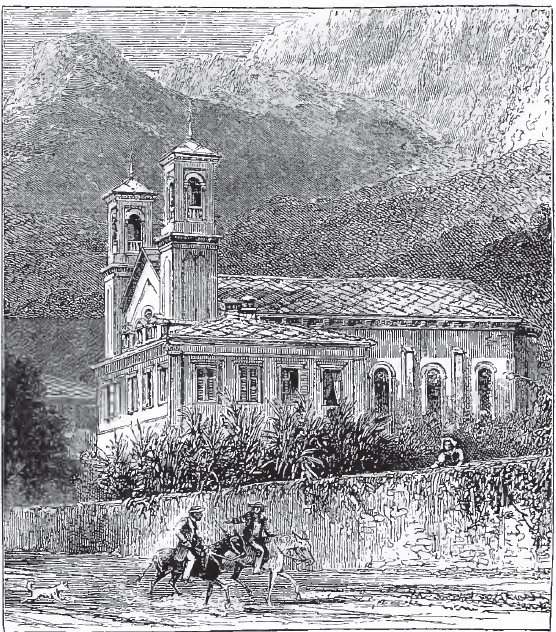 MONTE CASTELLUZZO AND THE WALDENSIAN TEMPLE. valley. We ascend to it by the long, narrow, and wind- 
ing AnTogna. Bright meadows enliven its entrance. 
The mountains on either hand are clothed with the vine,        THE APOSTOLIC CHURCH OF ITALY.           9the mulberry, and the chestnut. Anon the valley 
contracts. It becomes rough with projecting rocks,and shady with great trees. A few paces farther, and itexpands into a circular basin, feathery with birches,musical with falling waters, environed atop by nakedcrags, fringed with dark pines, while the white peaklooks down out of heaven. A little in advance thevalley seems shut in by a mountainous wall, drawnright across it; and beyond, towering sublimely upward,is seen an assemblage of snow-clad Alps, amid whichis placed the valley we are in quest of, where burnedof old the candle of the Waldenses. Some terrible 
convulsion has rent this mountain from top to bottom,opening a path through it to the valley beyond. Weenter the dark chasm, and proceed along on a narrowledge in the mountain's side, hung half-way betweenthe torrent, which is heard thundering in the abyssbelow, and the summits which lean over us above.Journeying thus for about two miles, we find the passbeginning to widen, the light to break in, and now wearrive at the gate of the Pra. 	There opens before us a noble circular valley, itsgrassy bottom watered by torrents, its sides dotted withdwellings and clothed with corn-fields and pasturages,with a ring of white peaks encircling it above. Thiswas the inner sanctuary of the Waldensian temple.The rest of Italy had turned aside to idols, the Waldensianterritory alone had been reserved for the worship ofthe true God. And was it not meet that on itsnative soil a remnant of the Apostolic Church of Italyshould be maintained, that Rome and all Christendommight have before their eyes a perpetual monumentof what they themselves had once been, and a livingwitness to testify how far they had departed from theirfirst faith? *
* This short description of the "Waldensian valleys is drawnfrom the author's personal observations.                                       CHAPTER II. THE WALDENSES THEIR MISSIONS AND MABTYKDOMS. Their Synod and College— Their Theological Tenets— Romaunt Version 
of the New Testament— The Constitution of their Church— Their 
Missionary Labours — Wide Diffusion of their Tenets — The Stone 
Smiting the Image. One would like to have a near view of the barbes or 
pastors, who presided over the school of early Protestant 
theology that existed in the valleys, and to know how it 
fared with evangelical Christianity in the ages that pre- 
ceded the Reformation. But the time is remote, and the 
events are dim. We can but doubtfully glean from 
a variety of sources the facts necessary to form a picture 
of this venerable Church, and even then the picture 
is not complete. The theology of which this was one 
of the fountain-heads was not the clear, well-defined, 
and comprehensive system which the sixteenth century 
gave us; it was only what the faithful men of the 
Lombard Churches had been able to save from the wreck 
of primitive Christianity. True religion, being a revela- 
tion, was from the beginning complete and perfect; 
nevertheless, in this as in every other branch of know- 
ledge, it is only by patient labour that man is able 
to extricate and arrange all its parts, and to come into 
the full possession of truth. The theology taught in 
former ages in the peak-environed valley in which 
we have in imagination placed ourselves was drawn 
from the Bible. The atoning death and justifying 
righteousness of Christ was its cardinal truth. This, 
the Nobla Leyçon and other ancient documents abundantly 


                 WALDENSIAN "HERESIES."               11 testify. The Nobla Leyçon sets forth with tolerable 
clearness the doctrine of the Trinity, the fall of man, 
the incarnation of the Son, the perpetual authority 
of the Decalogue as given by God,* the need of 
Divine grace in order to good works, the necessity of 
holiness, the institution of the ministry, the resurrection 
of the body, and the eternal bliss of heaven.§ This 
creed its professors exemplified in lives of evangelical 
virtue. The blamelessness of the Waldenses passed into 
a proverb, so that one more than ordinarily exempt from 
the vices of his time was sure to be suspected of being a 
Vaudes.₸
 	If doubt there were regarding the tenets of the 
Waldenses, the charges which their enemies have pre- 
ferred against them would set that doubt at rest, and 
make it tolerably certain that they held substantially 
what the apostles before their day, and the Reformers 
after it, taught. The indictment against the Waldenses 
included a formidable list of "heresies." They held 
that there had been no true Pope since the days of 
Sylvester; that temporal offices and dignities were 
not meet for preachers of the Gospel; that the Pope's 
pardons were a cheat; that purgatory was a fable; that 
relics were simply rotten bones which had belonged to 
one knew not whom; that to go on pilgrimage served 
no end, save to empty one's purse; that flesh might be 
eaten any day if one's appetite served him; that holy 
water was not a whit more efficacious than rain-water; 

* This disproves the charge of Manioheism brought against them 
by their enemies. 
§ Sir Samuel Morland gives the Nobla Zeycon in full in his 
History of the Churches of the Waldenses. Allix (chap. 18) gives 
a summary of it. 
₸ The Nobla Leyçon has the following passage: — " If there be 
an honest man, "who desires to love God and fear Jesus Christ, 
who will neither slander, nor swear, nor lie, nor commit adultery, nor 
kill, nor steal, nor avenge himself of his enemies, they presently 
say of such a one he is a Vaudes, and worthy of death." 12                        THE WALDENSES. and that prayer in a barn was just as effectual as if 
offered in a church. They were accused, moreover, of 
having scoffed at the doctrine of transubstantiation, and 
of having spoken blasphemously of Rome as the harlot 
of the Apocalypse.* 
 	There is reason to believe, from recent historical 
researches, that the Waldenses possessed the New Testa- 
ment in the vernacular. The "Lingua Romana," or 
Romaunt tongue, was the common language of the south 
of Europe from the eighth to the fourteenth century. 
It was the language of the troubadours and of men 
of letters in the Dark Ages. Into this tongue — the 
Romaunt — was the first translation of the whole of the 
New Testament made so early as the twelfth century. 
This fact Dr. Gilly has been at great pains to prove in 
his work, The Romaunt Version§ of the Gospel accord- 
ing to John. The sum of what Dr. Gilly, by a patient 
investigation into facts, and a great array of historic 
documents, maintains, is that all the books of the New 
Testament were translated from the Latin Vulgate into 
the Romaunt, that this was the first literal version since 
the fall of the empire, that it [was made in the twelfth 
century, and was the first translation available for 
popular use. There were numerous earlier translations, 
but only of parts of the Word of God, and many of 
these were rather paraphrases or digests of Scripture than 
translations, and, moreover, they were so bulky, and by 
consequence so costly, as to be utterly beyond the reach 
of the common people. This Romaunt version was the 
first complete and literal translation of the New Testa- 
ment of Holy Scripture; it was made, as Dr. Gilly, by 

* See a list of numerous heresies and blasphemies charged upon 
the Waldenses by the Inquisitor Reynerius, who wrote about the year 
1250, and extracted by Allix (chap. 22). 
§ The Romaunt Version of the Gospel according to John, from MS. 
preserved in Trinity College, Dublin, and in the Bibliothhque du Iioi, 
Paris. By William Stephen Gilly, D.D., Canon of Durham, and 
Vicar of Norham. Loud., 1848. 
           THE ROMAUNT NEW TESTAMENT.                 13 a chain of proofs, shows, most probably under the super- 
intendence and at the expense of Peter Waldo of Lyons, 
not later than 1180, and so is older than any complete 
version in German, French, Italian, Spanish, or English. 
This version was widely spread in the south of France, 
and in the cities of Lombardy. It was in common use 
among the Waldenses of Piedmont, and it was no small 
part, doubtless, of the testimony borne to truth by these 
mountaineers to preserve and circulate it. Of the 
Romaunt New Testament six copies have come down to 
our day. A copy is preserved at each of the four fol- 
lowing places: Lyons, Grenoble, Zurich, Dublin ; and 
two copies at Paris. These are small, plain, and por- 
table volumes, contrasting with those splendid and pon- 
derous folios of the Latin Vulgate, penned in characters 
of gold and silver, richly illuminated, their bindings 
decorated with gems, inviting admiration rather than 
study, and unfitted by their size and splendour for the 
use of the people. 
 	The Church of the Alps, in the simplicity of its 
constitution, may be held to have been a reflection of 
the Church of the first centuries. The entire terri- 
tory included in the Waldensian limits was divided 
into parishes. In each parish was placed a pastor, 
who led his flock to the living waters of the Word 
of God. He preached, he dispensed the Sacraments, 
he visited the sick, and catechised the young. With 
him was associated in the government of his congre- 
gation a consistoiy of laymen. The synod met once 
a year. It was composed of all the pastors, with an 
equal number of laymen, and its most frequent place 
of meeting was the secluded mountain-engirdled valley 
at the head of Angrogna. Sometimes as many as a 
hundred and fifty barbes, with the same number of 
lay members, would assemble. We can imagine them 
seated — it may be on the grassy slopes of the valley 
— a venerable company of humble, learned, earnest 
14                          THE WALDENSES. men, presided over by a simple moderator (for higher 
office or authority was unknown, amongst them), and 
suspending their deliberations respecting the affairs 
of their Churches, and the condition of their flocks, 
only to offer their prayers and praises to the Eternal, 
while the majestic snow-clad peaks looked down upon 
them from the silent firmament. There needed, verily, 
no magnificent fane, no blazonry of mystic rites to 
make their assembly august. 
 	The youth who here sat at the feet of the more 
venerable and learned of their barbes used as their 
text-book the Holy Scriptures. And not only did 
they study the sacred volume; they were required to 
commit to memory, and be able accurately to recite, 
whole Gospels and Epistles. This was a necessary 
accomplishment on the part of public instructors in 
those ages when printing was unknown, and copies 
of the Word of God were rare. Part of their time 
was occupied in transcribing the Holy Scriptures, or 
portions of them, which they were to distribute when 
they went forth as missionaries. By this, and by other 
agencies, the seed of the Divine Word was scattered 
throughout Europe more widely than is commonly 
supposed. To this a variety of causes contributed. 
There was then a general impression that the world 
was soon to end. Men thought that they saw the 
prognostications of its dissolution in the disorder into 
which all things had fallen. The pride, luxury, and 
profligacy of the clergy, led not a few laymen to ask 
if better and more certain guides were not to be had. 
Many of the troubadours were religious men, whose 
lays were sermons. The hour of deep and universal 
slumber had passed; the serf was contending with his 
seigneur for personal freedom, and the city was waging 
war with the baronial castle for civic and corporate 
independence. The New Testament — and, as we learn 
from incidental notices, portions of the Old — coming 


              WALDENSIAN MISSIONARIES.         15 at this juncture in a language understood alike in 
the court as in the camp, in the city as in the rural 
hamlet, was welcome to many, and its truths obtained 
a wider promulgation than perhaps had taken place 
since the publication of the Vulgate by Jerome. 
 	After passing a certain time in the school of the 
barbes, it was not uncommon for the Waldensian youth 
to proceed to the seminaries in the great cities of 
Lombardy, or to the Sorbonne at Paris. There they 
saw other customs, were initiated into other studies, 
and had a wider horizon around them than in the 
seclusion of their native valleys. Many of them be- 
came expert dialecticians, and often made converts of 
the rich merchants with whom they traded, and the 
landlords in whose houses they lodged. The priests 
seldom cared to meet in argument the Waldensian 
missionary. 
 	To maintain the truth in their own mountains was 
not the only object of this people. They felt their 
relations to the rest of Christendom. They sought 
to drive back the darkness, and re-conquer the king- 
dom which Rome had overwhelmed. They were an 
evangelistic as well as an evangelical Church. It 
was an old law among them that all who took orders 
in their Church should, before being eligible to a home 
charge, serve three years in the mission field. The 
youth on whose head the assembled barbes laid their 
hands saw in prospect not a rich benefice, but a possible 
martyrdom. The ocean they did not cross. Their 
mission field was the realms that lay outspread at 
the foot of their own mountains. They went forth 
two and two, concealing their real character under 
the guise of a secular profession, most commonly that 
of merchants or pedlars. They carried silks, jewellery, 
and other articles, at that time not easily purchasable 
save at distant marts, and they were welcomed as 
merchants where they would have been spurned as 
16                      THE WALDENSES. missionaries. The door of the cottage and the portal 
of the baron's castle stood equally open to them. But 
their address was mainly shown in selling, without 
money and without price, rarer and more valuable 
merchandise than the gems and silks which had procured 
them entrance. They took care to carry with them, 
concealed among their wares or about their persons, 
portions of the Word of God, their own transcrip- 
tion commonly, and to this they would draw the at- 
tention of the inmates. When they saw a desire to 
possess it, they would freely make a gift of it where 
the means of purchase were absent. 
 	There was no kingdom of Southern and Central 
Europe to which these missionaries did not find their 
way, and where they did not leave traces of their 
visit in the disciples whom they made. On the west 
they penetrated into Spain. In Southern France they 
found congenial fellow-labourers in the Albigenses, by 
whom the seeds of truth were plentifully scattered over 
Dauphine and Languedoe. On the east, descending the 
Rhine and the Danube, they leavened Germany, Bohemia, 
and Poland * with their doctrines, their track being 
marked with the edifices for worship and the stakes 
of martyrdom that arose around their steps. Even the 
Seven-hilled City they feared not to enter, scattering 
the seed on ungenial soil, if perchance some of it might 
take root and grow. Their naked feet and coarse 
woollen garments made them somewhat marked figures, 
in the streets of a city that clothed itself in purple 
 
* Stranski, apud, Lenfant's Concile de Constance, quoted by Count 
Valerian Krasinski in his History of the Rise, Progress, and Decline of 
the Reformation in Poland, vol. i., p. 53 ; Lond., 1838. Illyricus 
Flaccius, in hia Catalogue Testium Veritatis (Amstelodami, 1679), 
says: "Pars Valdensium in Germaniam transiit atque apud Bohemoa, 
in Polonia ao Livonia sedem fixit." Leger saya that the Waldenses 
had, ahout the year 1210, Churchea in Slavonia, Sarmatia, and Livonia. 
(Histoire Générale des Eglises Evangiliques des Vallées du Piedmont 
ou Vaudois, vol. ii., pp. 336, 337 ; 1669.) 

WALDENSIAN MISSIONARIES IN GUISE OF PEDLARS. 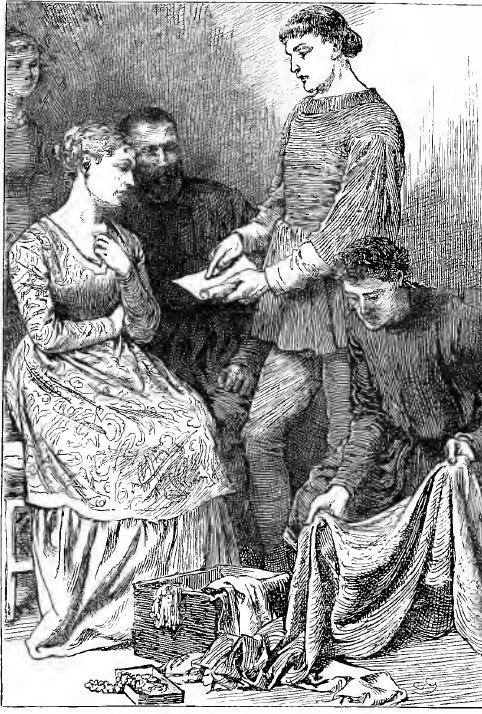 18                    THE WALDENSES. and fine linen; and when their real errand was dis- 
covered, as sometimes chanced, the rulers of Christen- 
dom took care to further, in their own way, the 
springing of the seed, by watering it with the blood of 
the men who had sowed it. * 
 	Thus did the Bible in those ages, veiling its majesty 
and its mission, travel silently through Christendom, 
entering homes and hearts, and there making its abode. 
From her lofty seat Rome looked down with contempt 
upon the Book and its humble bearers. She aimed 
at bowing the necks of kings, thinking if they were 
obedient meaner men would not dare revolt, and so sho 
took little heed of a power which, weak as it seemed, 
was destined at a future day to break in pieces the 
fabric of her dominion. By-and-by she began to be 
uneasy, and to have a boding of calamity. The pene- 
trating eye of Innocent III. detected the quarter whence 
'danger was to arise. He saw in the labours of these 
humble men the beginning of a movement which, if 
permitted to go on and gather strength, would one 
day sweep away all that it had taken the toils and 
intrigues of centuries to achieve. He straightway 
commenced those terrible crusades which wasted the 
sowers but watered the seed, and helped to bring on, 
at its appointed hour, the catastrophe which he sought to 
avert. 

* M'Crie, Hist. Ref. in Italy, p. 4. 



                                    CHAPTER III.           FIRST PERSECUTIONS OF THE WALDENSES. Their Unique Position in Christendom-Their Twofold Testimony— They 
 	Witness against Rome and for Protestantism— Hated by Rome— The 
 	 Cottian Alps — Albigenses and Waldenses— The Waldensian Territory 
 	Proper— Papal Testimony to the Flourishing State of their Church 
 	in the Fourteenth Century — Early Bulls against them— Tragedy of 
 	Christmas, 1400— Constancy of the Waldenses— Crusade of Pope In- 
 	nocent VIII.— His Bull of 1487— The Army Assembles— Two Frightful 
 	Tempests approach the Valleys. 

The Waldenses stand apart and alone in the Chris- 
tian world. Their place on the surface of Europe is 
unique; their position in history is not less unique ; and 
the end appointed them to fulfil is one which has been 
assigned to them alone, no other people being permitted 
to share it with them. 
 	The Waldenses bear a twofold testimony. Like the 
snow-clad peaks amid which their dwelling is placed, 
which look down upon the plains of Italy on the one 
side, and the provinces of France on the other, this 
people stand equally related to primitive ages and 
modern times, and give by no means equivocal testimony 
respecting both Rome and the Reformation. If they 
are old, then Rome is new; if they are pure, then Rome 
is corrupt; and if they have retained the faith of the 
apostles, it follows incontestably that Rome has departed 
from it. That the Waldensian faith and worship existed 
many centuries before Protestantism arose is undeniable; 
the proofs and monuments of this fact lie scattered over 
all the histories and all the lands of mediaeval Europe; 
but the antiquity of the Waldenses is the antiquity of 

20                     THE WALDENSES. 

Protestantism. The Church of the Reformation was in 
the loins of the Waldensian Church ages before the 
birth of Luther; her first cradle was placed amid those 
terrors and sublimities, those ice-clad peaks and great 
bulwarks of rock. In their dispersions over so many 
lands — over France, the Low Countries, Germany, Po- 
land, Bohemia, Moravia, England, Calabria, Naples — 
the Waldenses sowed the seeds of that great spiritual 
revival which, beginning in the days of Wicliffe, and 
advancing in the times of Luther and Calvin, awaits its 
full consummation in the ages to come. 
 	In the place which the Church of the Alps has held, 
and the office she has discharged, we see the reason of 
that peculiar and bitter hostility which Rome has ever 
borne this holy and venerable community. It was 
natural that Rome should wish to efface so conclusive a 
proof of her apostacy, and silence a witness whose testi- 
mony so emphatically corroborates the position of Pro- 
testantism. The great bulwark of the Reformed Church 
is the Word of God; but next to this is the pre-existenee 
of a community spread throughout Western Christendom, 
with doctrines and worship substantially one with those 
of the Reformation. 
 	The persecutions of this remarkable people form one 
of the most heroic pages of the Church's history. These 
persecutions, protracted through many centuries, were 
endured with a patience, a constancy, a bravery, honour- 
able to the Gospel as well as to those simple people, 
whom the Gospel converted into heroes and martyrs. 
Their resplendent virtues illumined the darkness of their 
age; and we turn with no little relief from a Chris- 
tendom sunk in barbarism and superstition to this 
remnant of an ancient people, who here in their moun- 
tain-engirdled territory practised the simplicity, the 
piety, and the heroism of a better age. It is the main 
object of this work to deal with those persecutions of 
the Waldenses which connect themselves with the 
   THE LAND OF ANCIENT PROTESTANTISM.      21 Reformation and which were, in fact, part of that mighty 
effort made by Rome to extinguish Protestantism. But 
we must introduce ourselves to the great tragedy hy a 
brief notice of the attacks which led up to it. 
      That part of the Alpine chain which extends be- 
tween Turin on the east and Grenoble on the west is 
known as the Cottian Alps. This is the dwelling-place 
of the Waldenses, the land of ancient Protestantism. On 
the west the mountains slope towards the plains of France, 
and on the east they run down to those of Piedmont. 
That line of glittering summits, conspicuous among 
which is the lofty snow-clad peak of Monte Viso on 
the west, and the craggy escarpments of Genevre on the 
east, forms the boundary between the Albigenses and 
the Waldenses, the two bodies of these early witnesses. 
On the western slope were the dwellings of the former 
people, and on the eastern those of the latter. Not 
entirely so, however, for the Waldenses, crossing the 
summits, had taken possession of the more elevated 
portion of the western declivities, and scarcely was 
there a valley in which their villages and sanctuaries 
were not to be found. But in the lower valleys, and 
more particularly in the vast and fertile plains of 
Dauphiné and Provence, spread out at the foot of the 
Alps, the inhabitants were mainly of cis-Alpine or Gallic 
extraction, and are known in history as the Albigenses. 
How nourishing they were, how numerous and opulent 
their towns, how rich their corn-ilelds and vineyards, 
and how polished the manners and cultured the genius 
of the people, we have already said. Innocent III. 
exacted terrible expiation of them for their attachment 
to a purer Christianity than that of Rome. He 
launched his bull; he sent forth his inquisitors; and 
soon the fertility and beauty of the region were swept 
away; city and sanctuary sank in ruins ; and the 
plains so recently covered with smiling fields were con- 
verted into a desert. The work of destruction had 
22                          THE WALDENSES. been done with tolerable completeness on the west of 
the Alps; and after a short pause it was commenced 
on the east, it being resolved to pursue these confessors 
of a pure faith across the mountains, and attack them 
in those grand valleys which open into Italy, where 
they lay entrenched, as it were, amid dense chestnut 
forests and mighty pinnacles of rock. 
       We place ourselves at the foot of the eastern de- 
clivity, about thirty miles to the west of Turin. Behind 
us is the vast sweep of the plain of Piedmont. Above 
us in front tower the Alps, here forming a crescent of 
grand mountains, extending from the escarped summit 
that leans over Pinerolo on the right, to the pyramidal 
peak of Monte Viso, which cleaves the ebon like a horn 
of silver, and marks the farthest limit of the Waldensian 
territory on the left. In the bosom of that mountain 
crescent, shaded by its chestnut forests, and encircled by 
its glittering peaks, are hung the famous valleys of that 
people whose martyrdoms we are now to narrate. 
       In the centre of the picture, right before us, rises the 
pillar-like Castelluzzo; behind it is the towering mass 
of the Vandalin; and in front, as if to bar the way 
against the entrance of any hostile force into this sacred 
territory, is drawn the long, low hill of Bricherasio, 
feathery with woods, bristling with great rocks, and 
leaving open, between its rugged mass and the spurs of 
Monte Friolante on the west, only a narrow avenue, 
shaded by walnut and acacia trees, which leads up to the 
point where the valleys, spreading out fan-like, bury 
themselves in the mountains that open their stony arms 
to receive them. Historians have enumerated some 
thirty persecutions enacted on this little spot. 
       One of the earliest dates in the martyr-history of 
this people is 1332, or thereabouts, for the time is not 
distinctly marked. The reigning Pope was John XXII. 
Desirous of resuming the work of Innocent III., he 
ordered the inquisitors to repair to the Valleys of Lucerna 
 THE POPE AND THE HEKETICS OF THE VALLEYS.      23 and Perosa, and execute the laws of the Vatican against 
the heretics that peopled them. What success attended 
the expedition is not known, and we instance it chiefly 
on this account, that the bull commanding it bears 
undesigned testimony to the then flourishing condition 
of the Waldensian Church, inasmuch as it complains 
that synods, which the Pope calls ''chapters," were 
wont to assemble in the Valley of Angrogna, attended 
by 500 delegates.* This was before Wicliffe had begun 
his career in England. 
      After this date scarcely was there a Pope who did 
not bear unintentional testimony to their great numbers 
and wide diffusion. In 1352 we find Pope Clement VI. 
charging the Bishop of Embrun, with whom he asso- 
ciates a Francisan friar and inquisitor, to essay the 
purification of those parts adjoining his diocese which 
were known to be infected with heresy. The territorial 
lords and city syndics were invited to aid him. While 
providing for the heretics of the Valleys, the Pope did 
not overlook those farther off. He urged the Dauphin, 
Charles of France, and Louis, King of Naples, to seek 
out and punish those of their subjects who had strayed 
from the faith. Clement referred doubtless to the 
Vaudois colonies, which are known to have existed 
in that age at Naples. The fact that the heresy of 
the Waldensian mountains extended to the plains at 
their feet, is attested by the letter of the Pope to 
Joanna, wife of the King of Naples, who owned lands 
in the Marquisate§ of Saluzzo, near the Valleys, urging 
her to purge her territory of the heretics that lived in it. 
     The zeal of the Pope, however, was but indifferently 
seconded by that of the secular lords. The men they 
were enjoined to exterminate were the most industrious 

* Compare Antoine Monastier, History of the Vaudois Church, 
p. 121 (Lond., 1848), with Alexis Muston, Israel of the Alps, p. 8 
(Loud., 1852). 
§ Monastier, Hist. Vaudois Church p. 123. 24                    THE WALDENSES. and peaceable of their subjects; and willing as they 
no doubt were to oblige the Pope, they were naturally 
averse to incur so great a loss as would be caused by 
the destruction of the flower of their populations. Be- 
sides, the princes of that age were often at war among 
themselves, and had not much leisure or inclination to 
make war on the Pope's behalf. Therefore the Papal 
thunder sometimes rolled harmlessly over the Valleys, 
and the mountain-home of these confessors was wonder- 
fully shielded till very nearly the era of the Reforma- 
tion. We find Gregory XL, in 1373, writing to 
Charles V. of France, to complain that his officers 
thwarted his inquisitors in Dauphiné; that the Papal 
judges were not permitted to institute proceedings against 
the suspected without the consent of the civil judge; 
and that the disrespect to the spiritual tribunal was 
sometimes carried so far as to release condemned 
heretics from prison.* Notwithstanding this leniency — 
so culpable in the eyes of Rome — on the part of princes 
and magistrates, the inquisitors were able to make not a 
few victims. These acts of violence provoked reprisals 
at times on the part of the Waldenses. On one occasion 
(1375) the Popish city of Susa was attacked, the Do- 
minican convent forced, and the inquisitor put to death. 
Other Dominicans were called to expiate their rigour 
against the Vaudois with the penalty of their lives. An 
obnoxious inquisitor of Turin is said to have been slain 
on the highway near Bricherasio.§ 
      There came evil days to the Popes themselves. 
First, they were chased to Avignon; next, the yet 
greater calamity of the "schism" befel them; but then- 
own afflictions had not the effect of softening then - hearts 
towards the confessors of the Alps. During the clouded 
era of then - "captivity," and the tempestuous days of 
the schism, they pursued with the same inflexible rigour 
their policy of extermination. They were ever and anon 

* Monastier, p. 123.                      § Ibid. 



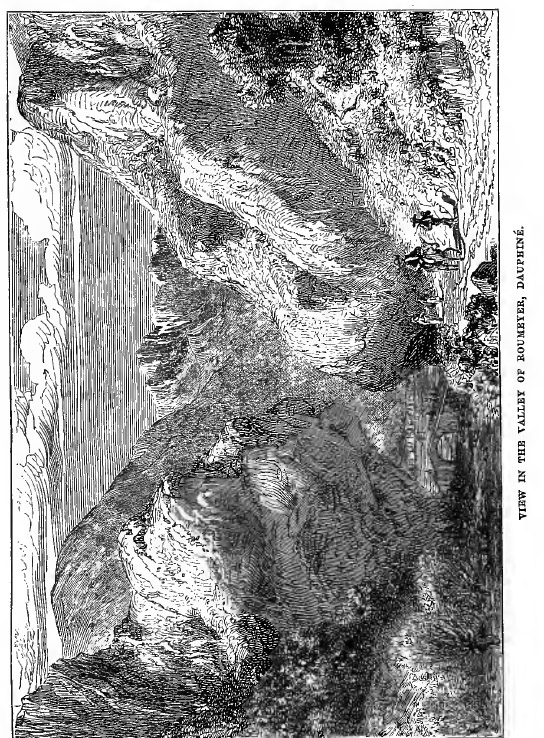 26                  THE WALDENSES. fulminating their persecuting edicts, and their inquisitors 
were scouring the Valleys in pursuit of victims. An 
inquisitor of the name of Borelli had 150 Vaudois men, 
hesides a great number of women, girls, and even young 
children, brought to Grenoble and burned alive.* 
      The closing days of the year 1400 witnessed a terrible 
tragedy, the memory of which has not been obliterated 
by the many greater which have followed it. The scene 
of this catastrophe was the Valley of Pragelas, one of 
the higher reaches of Perosa, which opens near Pinerolo, 
and is watered by the Clusone. It was the Christmas 
of 1400, and the inhabitants dreaded no attack, believing 
themselves sufficiently protected by the snows which 
then lay deep on their mountains. They were destined 
to experience the bitter fact that the rigours of the 
season had not quenched the fire of their persecutor's 
malice. Borelli, at the head of an armed troop, 
broke suddenly into Pragelas, meditating the entire 
extinction of its population. The miserable inhabitants 
fled in haste to the mountains, carrying on their 
shoulders their old men, their sick, and their infants, 
knowing what fate awaited them should they leave 
them behind. In their flight a great many were over- 
taken and slain. Nightfall brought them deliverance 
from the pursuit, but no deliverance from horrors 
not less dreadful. The main body of the fugitives 
wandered in the direction of Macel, in the storm-swept 
and now ice-clad valley of San Martino, where they 
encamped on a summit which has ever since, in memory 
of the event, borne the name of the Alberge or Refuge. 
Without shelter, without food, the frozen snow around 
them, the winter's sky overhead, their sufferings were 
inexpressibly great. When morning broke what a 
heartrending spectacle did day disclose! Some of the 
miserable group lost their hands and feet from frostbite; 
while others were stretched out on the snow, stiffened 

   * Honastier, p. 123. 

                    PURGING THE VALLEYS.              27 corpses. Fifty young children, some say eighty, were 
found dead with cold, some lying on the bare ice, others 
locked in the frozen arms of their mothers, who had 
perished on that dreadful night along with their babes.* 
In the Valley of Pragelas, to this day, sire recites to son 
the tale of that Christmas tragedy. 
      The century, the opening of which had been so fear- 
fully marked, passed on amid continuous executions of 
the Waldenses. In the absence of such catastrophes as 
that of Christmas, 1400, individual Vaudois were kid- 
napped by the inquisitors, ever on the track for them, or 
waylaid, whenever they ventured down into the plain of 
Piedmont, and were carried to Turin and other towns, 
and burned alive. But Rome saw that she was making 
no progress in the extermination of a heresy which had 
found a seat amid these hills, as firm as it was ancient. 
The numbers of the Waldenses were not thinned; their 
constancy was not shaken, they still refused to enter the 
Roman Church, and they met all the edicts and inquisi- 
tors, all the torturings and burnings of their great 
persecutor, with a resistance as unyielding as that offered 
by their rocks to the tempests of hail and snow which 
the whirlwinds of winter hurl against them. 
     It was the year 1487. A great blow was meditated. 
The process of purging the Valleys languished. Pope 
Innocent VIII., who then filled the Papal chair, re- 
membered how his renowned namesake, Innocent III., 
by an act of summary vengeance, had swept the Albi- 
gensian heresy from the south of France. Imitating 
the vigour of his predecessor, he would purge the 
Valleys as effectually and as speedily as Innocent III. 
had done the plains of Dauphine and Provence. 
      The first step of the Pope was to issue a bull, 
denouncing as heretical those whom he delivered over to 

* Histoire Generate des Eglises Evangittques des Valles de Piedmont, 
on Vaudoises. Par Jean Leger. Part ii., pp. 6, 7. Leyden, 1669. 
Monastier, pp. 123, 124. 28                THE WALDENSES. slaughter. This bull, after the manner of all such 
documents, was expressed in terms as sanctimonious as 
its spirit was inexorably cruel. It brings no charge 
against these men, as lawless, idle, dishonest, or dis- 
orderly j their fault was that they did not worship as 
Innocent worshipped, and that they practised a "simu- 
lated sanctity," which had the effect of seducing the 
sheep of the true fold, therefore he orders "that 
malicious and abominable sect of malignants" if they 
"refuse to abjure, to be crushed bike venomous snakes.-"* 
       To carry out his bull, Innocent VIII. appointed 
Albert Cataneo, Archdeacon of Cremona, his legate, 
entrusting to him the chief conduct of the enterprise. 
He fortified him, moreover, with Papal missives to all 
princes, dukes, and powers, within whose dominions any 
Vaudois were to be found. The Pope especially accre- 
dited him to Charles VIII. of France and Charles II. 
of Savoy, commanding them to support him with the 
whole power of their arms. The bull invited all 
Catholics to take up the cross against the heretics; and 
to stimulate them in this pious work it "absolved from 
all ecclesiastical pains and penalties, general and par- 
ticular; it released all who joined the crusade from any 
oaths they might have taken; it legitimatised their title 
to any property they might have illegally acquired; and 
promised remission of all their sins to such as should 
kill any heretic. It annulled all contracts made in 
favour of Vaudois, ordered their domestics to abandon 
them, forbade all persons to give them any aid what- 
ever, and empowered all persons to take possession of 
their property." 
      These were powerful incentives — plenary pardon and 
unrestrained licence. They were hardly needed to 

* The bull is given in full in Leger, who also says that he had 
made a faithful copy of it, and lodged it with other documents in the 
University Library of Cambridge. (Hist. Gen. des Eylixes Vaud., 
part ii., pp. 7 — 15.) 
   THE POPE'S BULL OF EXTERMINATION.          29 awaken the zeal of the neighbouring populations, always 
too ready to show their devotion to Rome by spilling 
the blood and making a booty of the goods of the 
Waldenses. The King of France and the Duke of 
Savoy lent a willing ear to the summons from the 
Vatican. They made haste to unfurl their banners, and 
enlist soldiers in this holy cause, and soon a numerous 
army was on its march to sweep from the mountains 
where they had dwelt from immemorial time, these con- 
fessors of the Gospel faith pure and undefiled. In the 
train of this armed host came a motley crowd of volun- 
teers, "vagabond adventurers," says Muston, "am- 
bitious fanatics, reckless pillagers, merciless assassins, 
assembled from all parts of Italy"* — a horde of brigands 
in short, the worthy tools of the man whose bloody work 
they were assembled to do. 
      Before all these arrangements were finished it was the 
month of June of 1488. The Pope's bull was talked of in 
all countries ; and the din of preparation rung far and near, 
for it was not only on the Waldensian mountains, but 
on the Waldensian race, wherever dispersed, in Ger- 
many, in Calabria, and in other countries, that this 
terrible blow was to fall.§ All kings were invited to 
gird on the sword, and come to the help of the Church 
in the execution of her purpose of effecting an exter- 
mination of her enemies that should never need to be 
repeated. Wherever a Vaudois foot trod, the soil was 
polluted, and had to be cleansed; wherever a Vaudois 
breathed, the air was tainted, and must be purified; 
wherever Vaudois psalm or prayer ascended, there was 
the infection of heresy, and around the spot a cordon 
must be drawn to protect the spiritual health of the 
district. The Pope's bull was thus very universal in its 
application, and almost the only people left ignorant of 
the commotion it had excited, and the bustle of prejoara- 

* Muston, Israel of the Alps, p. 10. 
§ Leger, livr. ii., p. 7. 
30                THE WALDENSES. tion it had called forth, were those, poor men on whom 
this terrible tempest was about to burst. 
      The joint army numbered about 18,000 regular 
soldiers. This force was swelled by the thousands of 
ruffians, already mentioned, drawn together by the 
spiritual and temporal rewards to be earned in this work 
of combined piety and pillage.* The Piedmontese 
division of this host directed their course towards the 
"Valleys" proper, on the Italian side of the Alps. 
The French division, marching from the north, advanced 
to attack the inhabitants of the Dauphinese Alps, where 
the Albigensian heresy, recovering somewhat its terrible 
excision by Innocent III., had begun again to take root. 
Two storms, from opposite points, or rather from all 
points, were approaching those mighty mountains, the 
sanctuary and citadel of the primitive faith. That 
lamp is about to be extinguished at last, which has 
burned here during so many ages, and survived so many 
tempests. The mailed hand of the Pope is uplifted, and 
we wait to see the blow fall. 

* Leger, livr. ii., p. 26 


                                         CHAPTER IV. CATANEO'S EXPEDITION (1488) AGAINST THE DAUPHINESE                      AND PIEDMONTESE CONFESSORS. The Confessors of the Danphinese Alps— Attacked— Flee to Mont Pelvoux 
—Retreat into a Cave— Are Suffocated— French Crusaders Cross the 
Alps— Enter the Valley of Pragelas— Piedmontese Army Advances 
against La Torre— Deputation of Waldensian Patriarchs— The Valley 
of Lueerna— Villaro— Bobbio — Cataneo's Plan of Campaign— His 
Soldiers Cross the Col Julien— Grandeurs of the Pass— Valley of Prali 
—Defeat of Cataneo's Expedition. 

We see at this moment two armies on the march to 
attack the Christians inhabiting the Cottian and 
Dauphinese Alps. The sword now unsheathed is to 
be returned to its scabbard only when there breathes 
no longer in these mountains a single confessor of 
the faith condemned in the bull of Innocent VIII. 
The plan of the campaign was to attack at the same 
time on two opposite points of the great mountain- 
chain; and advancing, the one army from the south- 
east, and the other from the north-west, to meet in 
the Valley of Angrogna, the centre of the territory, 
and there strike the final blow. Let us follow first 
the French division of this host, that which is ad- 
vancing against the Alps of Dauphine. 
      This portion of the crusaders was led by a daring 
and cruel man, skilled in such adventures, the Lord 
of La Palu. He ascended the mountains with his 
fanatics, and entered the Vale of Loyse, a deep gorge 
overhung by towering mountains. The inhabitants, 
seeing an armed force twenty times their own number 
enter their valley, despaired of being able to resist them, 
32                THE WALDENSES. and prepared for flight. They placed their old people 
and children in rustic carts, together with their domestic 
utensils, and such store of victuals as the urgency of 
the occasion permitted them to collect, and driving 
their herds before them, they began to climb the 
rugged slopes of Mount Pelvoux, which rises some 
six thousand feet over the level of the valley. They 
sang canticles as they climbed the steeps, which served 
at once to smooth their rugged path, and to dispel their 
terrors. Not a few were overtaken and slaughtered, 
and theirs was perhaps the happier lot. 
      About half-way up there is an immense cavern, 
called Aigue-Froid, from the cold springs that gush 
out from its rocky walls. In front of the cavern is 
a platform of rock, where the spectator sees beneath 
him only fearful precipices, which must be clambered 
over before one can reach the entrance to the grotto. 
The roof of the cave forms a magnificent arch, which 
gradually subsides and contracts into a narrow passage, 
or throat, and then widens once more, and forms a 
roomy hall of irregular form. Into this grotto, as 
into an impregnable castle, did the Vaudois enter. 
Their women, infants, and old men, they placed in 
the inner hall; their cattle and sheep they distributed 
along the lateral cavities of the grotto. The able- 
bodied men posted themselves at the entrance. Having 
barricaded with huge stones both the doorway of 
the cave and the path that led to it, they deemed 
themselves secure. They had provisions to last, Ca- 
taneo says in his Memoirs, "two years;" and it 
would cost them little effort to hurl headlong down 
the precipices any one who should attempt to scale 
them in order to reach the entrance of the cavern. 
       But a device of their pursuer rendered all these 
precautions and defences vain. La Palu ascended the 
mountain on the other side, and approaching the cave 
from above, let down his soldiers by ropes from the 

THE TRAGEDY IN THE TALE OF LOYSE.             33 precipice overhanging the entrance to the grotto. The 
platform in front was thus secured by his soldiers. 
The Vaudois might have cut the ropes, and dispatched 
their foes as they were being lowered one by one, 
but the boldness of the manoeuvre would seem to 
have paralysed them. They retreated into the cavern 
to find in it their grave. La Palu saw the danger 
of permitting his men to follow them into the depths 
of their hiding-place. He adopted the easier and safer 
method of piling up at its entrance all the wood he 
could collect and setting fire to it. A huge volume 
of black smoke began to roll into the cave, leaving 
to the unhappy inmates the miserable alternative of 
rushing out and falling by the sword that waited for 
them, or of remaining in the interior to be stifled by 
the murky vapour.* Some rushed out, and were mas- 
sacred; but the greater part remained till death slowly 
approached them by suffocation. "When the cavern 
was afterwards examined.'' says Muston, "there were 
found in it 400 infants, suffocated in their cradles, 
or in the arms of their dead mothers. Altogether 
there perished in this cavern more than 3,000 Vaudois, 
including the entire population of Val Loyse. Cataneo 
distributed the property of these unfortunates among 
the vagabonds who accompanied him, and never again 
did the Vaudois Church raise its head in these blood- 
stained valleys.''''§ 
      The terrible stroke that fell on the Vale of Loyse 
was the shielding of the neighbouring valleys of Ar- 
gentine and Fraissinière. Their inhabitants had been 
destined to destruction also, but the fate of their co- 
religionists taught them that their only chance of safety 
lay in resistance. Accordingly, barricading the passes 
of their valleys, they showed such a front to the foe 
when he advanced, that he deemed it prudent to turn 

* Monastier, p. 128. 
§ Muston, p. 20. 34                     THE WALDENSES. away and leave them in peace. This devastating 
tempest now swept along to discharge its violence 
on other valleys. "One would have thought," to use 
the words of Muston, "that the plague had passed 
along the track over which its march lay: it was 
only the inquisitors." 
      A detachment of the French army struck across the 
Alps in a south-east direction, holding their course to- 
ward the Waldensian Valleys, there to unite with the 
main body of the crusaders under Cataneo. They 
slaughtered, pillaged, and burned as they went onward, 
and at last arrived with dripping swords in the Valley 
of Pragelas. 
      The Valley of Pragelas, where we now see these 
assassins, sweeps along, from almost the summit of 
the Alps, to the south, watered by the rivers Clusone 
and Dora, and opens on the great plain of Piedmont,  
having Pinerolo on the one side and Susa on the other. 
It was then and long after under the dominion of 
France. "Prior to the revocation of the Edict of 
Nantes,' says Muston, "the Vaudois of these valleys 
[that is, Pragelas, and the lateral vales branching out 
from it] possessed eleven parishes, eighteen churches, 
and sixty-four centres of religious assembling, where 
worship was celebrated morning and evening, in as 
many hamlets. It was in Laus, in Pragelas, that was 
held the famous synod where, 200 years before the Pro- 
testant Reformation, 140 Protestant pastors assembled, 
each accompanied by two or three lay deputies; and it was 
from the Val di Pragelas that the Gospel of God made 
its way into France prior to the fifteenth century."* 
      This was the valley of Pragelas which had been the 
scene of the terrible tragedy of Christmas, 1400. Again 
terror, mourning, and death were carried into it. The 
peaceful inhabitants, who were expecting no such in- 
vasion, were busy reaping their harvests, when this 

* Muston, part ii., p. 234. 
      CATANEO'S MISCELLANEOUS ARMY.         35 horde of assassins burst upon them. In the first panic 
they abandoned their dwellings and fled. Many were 
overtaken and slain; hamlets and whole villages were 
given to the flames; nor could the caves in which 
multitudes sought refuge afford any protection. The 
horrible barbarity of the Val Loyse was repeated in the 
Valley of Pragelas. Combustible materials were piled 
up and fires kindled at the mouths of these hiding- 
places; and when extinguished, all was silent within. 
Folded together in one motionless beap lay mother and 
babe, patriarch and stripling; while the fatal smoke, 
which had cast them into that deep sleep, was eddying 
along the roof, and slowly making its exit into the clear 
sunlit summer sky. But the course of this destruction 
was stayed. After the first surprise the inhabitants 
took heart, and turning upon their murderers drove them 
from their valley, exacting aheavy penalty in the pursuit 
for the ravages they had committed in it. 
       We now turn to the Piedmontese portion of this 
army. It was led by the Papal legate, Cataneo, in 
person. It was destined to operate against those valleys 
in Piedmont which were the most ancient seat of these 
religionists, and were deemed the stronghold of the 
Vaudois heresy. Cataneo repaired to Pinerolo, which 
adjoins the frontier of the doomed territory. Thence he 
dispatched a band of preaching monks to convert the 
men of the Valleys. These missionaries returned with- 
out having, so far as appears, made a single convert. 
The legate now put his soldiers in motion. Traversing 
the glorious plain, the Clusone gleaming out through 
rich corn-fields and vineyards on their left, and the 
mighty rampart of the hills, with their chestnut forests, 
their pasturages and snows, rising grandly on their 
right, and turning round the shoulder of the copse-clad 
Bricherasio, this army, with another army of pillagers 
and cut-throats in its rear, advanced up the long avenue 
that leads to La Torre, the capital of the Valleys, and 
36                      THE WALDENSES. 

sat down before it. They had come against a simple, 
unarmed people, who knew how to tend their vines, and 
lead their herds to pasture, but were ignorant of the art 
of war. It seemed as if the last hour of the Waldensian 
race had struck. 
      Seeing this mighty host before their Valleys, the 
Waldenses sent two of their patriarchs to request an 
interview with Cataneo, and turn, if possible, his heart 
to peace. John Campo and John Desiderio were dis- 
patched on this embassy. "Do not condemn us with- 
out hearing us," said they, "for we are Christians and 
faithful subjects; and our Barbes are prepared to prove, 
in public or in private, that our doctrines are conformable 
to the Word of God Our hope in God is greater 
than our desire to please rflen; beware how you draw 
down upon yourselves His anger by persecuting us; for 
remember that, if God so wills it, all the forces you 
have assembled against us will nothing avail." 
      These were weighty words, and they were meekly 
spoken, but as to changing Cataneo's purpose, or soften- 
ing the hearts of the ruffian-host which he led, they 
might as well have been addressed to the rocks which 
rose around the speakers. Nevertheless, they fell not to 
the ground. 
       Cataneo, believing that the Vaudois herdsmen would 
not stand an hour before his men-at-arms, and desirous 
of striking a finishing blow, divided his army into a 
number of attacking parties, which were to begin the 
battle on various points at the same time. The folly of 
extending his line so as to embrace the whole territory 
led to Cataneo's destruction; but his strategy was 
rewarded with a few small successes at first. 
      One troop was stationed at the entrance of the Val 
Lucerna; we shall follow its march till it disappears on 
the mountains which it hopes to conquer, and then we 
shall return and nan-ate the more decisive operations 
of tie campaign under Cataneo in the Val Angrogna. 
       THE MARCH OF CATANEO'S FORCES.          37 

The first step of the invaders was to occupy the town 
of La Torre, situated on the angle formed by the junction 
of the Val Lucerna and the Val Angrogna, the silver 
Pelice at its feet and the shadow of the Castelluzzo 
covering it. The soldiers were probably spared the 
necessity or denied the pleasure of slaughter, the inhabi- 
tants having fled to the mountains. The valley beyond 
La Torre is too open to admit of being defended, and the 
troop advanced along it unopposed. Than this theatre 
of war nothing in ordinary times is more peaceful, 
nothing more grand. A carpet of rich meadows clothes 
it from side to side; fruitful trees fleck it with their 
shadows j the Pelice waters it; and on either hand is a 
wall of mountains, whose sides display successive zones of 
festooned vines, golden grain, dark chestnut forests, and 
rich pasturages. Over these are hung stupendous battle- 
ments of rock; and above all, towering high in air, are 
the everlasting peaks in their robes of ice and snow. But 
the sublimities of nature were nothing to men whose 
thoughts were only of blood. 
      Pursuing their march up the valley, the soldiers next 
came to Villaro. It is situated about midway between 
the entrance and head of Lucerna, on a ledge of turf in 
the side of the great mountains, raised some 200 feet 
above the Pelice, which flows past at about a quarter of 
a mile's distance. The troop had little difficulty in tak- 
ing possession. Most of the inhabitants, warned of the 
approach of danger, had fled to the Alps. What Cataneo's 
troops inflicted on those who had been unable to make 
their escape, no history records. The half of Lucerna, 
with the towns of La Torre and Villaro and their hamlets, 
was in the occupation of Cataneo's soldiers ; their march 
so far had been a victorious one, though certainly not a 
glorious one, such victories as they had gained being only 
over unarmed peasants and bed-rid women. 
      Resuming their march the troop came next to 
Bobbio. The name of Bobbio is not unknown in classic 
38                 THE WALDENSES. 

story. It nestles at the base of gigantic cliffs, where 
the lofty summit of the Col la Croix points the way to 
France, and overhangs a path which apostolic feet may 
have trodden. The Pelice is seen forcing its way 
through the dark gorges of the mountains in a thunder- 
ing torrent, and meandering in a flood of silver along 
the valley. 
       At this point the grandeur of the Val Lucerna 
attains its height. Let us pause to survey the scene 
that must here have met the eyes of Cataneo's soldiers, 
and which, one would suppose, might have turned them 
from their cruel purpose. Immediately behind Bobhio 
shoots up the "Barion," symmetrical as Egyptian obe- 
lisk, but far taller and more massive. Its summit rises 
3,000 feet above the roofs of the little town. Compared 
with this majestic monolith the proudest monument of 
Europe's proudest capital is a mere toy. Yet even the 
Barion is but one item in this assemblage of glories. 
Overtopping it behind, and sweeping round the extremity 
of the valley, is a glorious amphitheatre of crags and 
precipices, enclosed by a background of great mountains, 
some rounded like domes, others sharp as needles; and 
rising out of this sea of hills, are the grander and 
loftier forms of the Alp des Rousses and the Col de 
Malaure, which guard the gloomy pass that winds its 
way through splintered rocks and under overhanging 
precipices, till it opens into the valleys of the French 
Protestants, and lands the traveller on the plains of 
Dauphiné. In this unrivalled amphitheatre sits Bohbio, 
in summer buried in blossoms and fruit, and in winter 
wrapped in the shadows of its great mountains, and the 
mists of their tempests. What a contrast between the 
still repose and grand sublimity of nature and the 
dreadful errand on which the men now pressing forward 
to the little town are bent! To them nature speaks in 
vain! they are engrossed with but one thought. 
    The capture of Bobbio — an easy task — put the 




                                               VIEW OF LA TORRE. 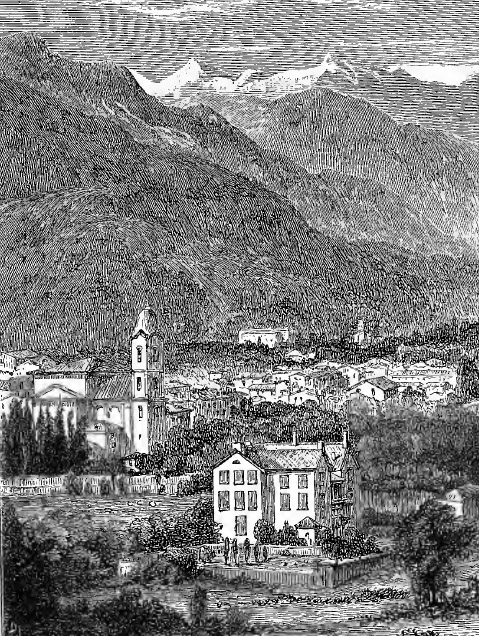 40                   THE WALDENSES. soldiers in possession of the entire Valley of Lucerna; 
its inhabitants had been chased to the Alps, or their 
blood mingled with the waters of their own Pelice. 
Other and remoter expeditions were now projected. 
Their plan was to traverse the Col Julien, sweep down 
on the Valley of Prali, which lies on the north of it, 
chastise its inhabitants, pass on to the Valleys of San 
Martino and Perosa, and pursuing the circuit of the 
Valleys, and clearing the ground as they went onward 
of its inveterate heresy, at least of its heretics, join the 
main body of crusaders, who, they expected, would by 
this time have finished their work in the Valley of An- 
grogna, and all together celebrate their victory. They 
would then be able to say that they had gone the round 
of the Waldensian territory, and had at last effected the 
long-meditated work, so often attempted, but hitherto in 
vain, of the utter extirpation of its heresy. But the war 
was destined to have a very different termination. 
        The expedition across the Col Julien was immediately 
commenced. A corps of 700 men was detached from 
the army in Lueerna for this service.* The ascent of 
the mountain opens immediately on the north side of 
Bobbio. We see the soldiers toiling upwards on the 
track, which is a mere foot-path formed by the herdsmen. 
At every short distance they pass the thick-planted 
chalets and hamlets sweetly embowered amid mantling 
vines, or the branches of the apple and cherry tree, or 
the goodlier chestnut; but the inhabitants have fled. 
They have now reached a great height on the mountain- 
side. Beneath is Bobbio, a speck of brown. There 
is the Valley of Lueerna, a ribbon of green, with a 
thread of silver woven into it, and lying along amid 
masses of mighty rocks. There, across Lueerna, are 
the great mountains that enclose the Valley of Bora, 
standing up in the silent sky; on the right are the 
spiky crags that bristle along the Pass of Mirabouc, 

        * Monastier, p. 129. 
             THE COL JULIEN EXPEDITION.             	41 that leads to France, and yonder in the east is a glimpse 
of the far-extending Plains of Piedmont. 
      But the summit is yet a long way off, and the 
soldiers of the Papal legate, bearing their weapons, to be 
employed, not in venturesome battle, but in cowardly 
massacre, toil up the ascent. As they gain on the 
mountain, they look down on pinnacles which half an 
hour before had looked down on them. Other heights, 
tall as the former, still rise above them; they climb to 
these airy spires, which in their turn sink beneath their 
feet. This process they repeat again and again, and 
at last they come out upon the downs that clothe the 
shoulders of the mountain. Now it is that the scene 
around them becomes one of stupendous and inexpress- 
ible grandeur. Away to the east, now fully under the 
eye, is the plain of Piedmont, green as meadow, and level 
as ocean. At their feet yawn gorges and abysses, while 
spiky pinnacles peer up from below as if to buttress the 
mountain. The horizon is filled with Alpine peaks, con- 
spicuous among which, on the east, is the Col la Vechera, 
whose snow-clad summit draws the eye to the more than 
classic valley over which it towers, where the Earbes in 
ancient days were wont to assemble in synod, and whence 
their missionaries went forth, at the peril of life, to 
distribute the Scriptures and sow the seed of the 
Kingdom. It was not unmarked, doubtless, by this 
corps, forming, as they meant it should do, the ter- 
minating point of their expedition in the Val di An- 
grogna. On the west, the crowning glory of the scene 
was Monte Viso, standing up in bold relief in the ebon 
vault, in a robe of silver. But in vain had Nature 
spread out her magnificence before men who had neither 
eyes to see nor hearts to feel her glory. 
      Climbing on their hands and knees the steep grassy 
slope in which the pass terminates, they looked down 
from the summit on the Valley of Prali, at that moment 
a scene of peace. Its great snow-clad hills, conspicuous 
42                          THE WALDENSES. among which is the Col d'Abries, kept guard around it. 
Down their sides rolled foaming torrents, which, uniting 
in the valley, flowed along in a full and rapid river. 
Over the bosom of the plain were scattered numerous 
hamlets. Suddenly on the mountains above had 
gathered this flock of vultures that with greedy eyes 
were looking down upon their prey. Impatient to 
begin their work, the 700 assassins rushed down on 
the plain. 
     The troop had reckoned that, no tidings of their 
approach having reached this secluded valley, they 
would fall upon its unarmed peasants as falls the ava- 
lanche, and crush them. But it was not to be so. 
Instead, of fleeing, panic-struck, as the invaders expected, 
the men of Prali hastily assembled, and stood to their 
defence. Battle was joined at the hamlet of Pommiers. 
The weapons of the Vaudois were rude, but their trust 
in God, and their indignation at the cowardly and bloody 
assault, gave them strength and courage. The Pied- 
montese soldiers, wearied with the rugged, slippery 
tracks they had traversed, fell beneath the blows of 
their opponents. Every man of them was cut down 
with the exception of one ensign.* Of all the 700, he 
alone survived. During the carnage, he made his escape, 
and ascending the banks of a mountain torrent, he crept 
into a cavity which the summer heats had formed in a 
mass of snow. There he remained hid for some days; 
at last, cold and hunger drove him forth to cast himself 
upon the mercy of the men of Prali. They were gene- 
rous enough to pardon this solitary survivor of the host 
that had come to massacre them. They sent him back 
across the Col Julien, to tell those from whom he had 
come that the Vaudois had courage to fight for their 
hearths and altars, and that of the army of 700 which 
they had sent to slay them, he only had escaped to carry 
tidings of the fate which had befallen his companions. 

* Monastier, p. 130. 
                                          CHAPTER V. 

                    FAILURE OF CATANEO'S EXPEDITION. 
The Valley of Angrogna— An Alternative— The Waldenses Prepare for 
 	Battle— Cataneo's Repulse — His Rage — He Renews the Attempt- 
 	 Enters Angrogna with his Army — Advances to the Barrier— Enters 
 	the Chasm— The Waldenses on the point of being Cut to Pieces— The 
 	Mountain Mist— Deliverance— Utter Rout of the Papal Army— Pool 
 	of Saquet— Sufferings of the Waldenses— Extinction of the Invading 
 	Host— Deputation to their Prince— Vaudois Children— Peace. 

The camp of Cataneo was pitched almost at the gates of 
La Torre, beneath the shadow of the Castelluzzo. The 
Papal legate is about to try to force his way into the Val 
di Angrogna. This valley opens hard by the spot where 
the legate had established his camp, and runs on for 
a dozen miles into the Alps, a magnificent succession 
of narrow gorges and open dells, walled throughout 
by majestic mountains, and terminating in a noble 
circular basin — the Pra del Tor — which is set round 
with snowy peaks, and forms the most venerated spot 
in all the Waldensian territory, inasmuch as it was 
the seat of their college, and the meeting-place of their 
Barbes. 
     In the Pra del Tor, or Meadow of the Tower, Cataneo 
expected to surprise the mass of the Waldensian people, 
now gathered into it as being the strongest refuge 
which their hills afforded. There, too, he expected 
to be joined by the corps which he had sent round by 
Lucerna to make the circuit of the Valleys, and after 
devastating Prali and San Martino, to climb the mountain 
barrier and join their companions in the Pra, little 
imagining that the soldiers he had dispatched on that 44                   THE WALDENSES. errand of massacre were now enriching with their corpses 
the Valleys they had been sent to subdue. In that same 
spot where the Barbes had so often met in synod, and 
enacted rules for the government of their Church and the 
spread of their faith, the Papal legate would reunite his 
victorious host, and finish the campaign by proclaiming 
that now the Waldensian heresy, root and branch, was 
extinct. 
      The Waldenses — their humble supplication for peace 
having been contemptuously rejected, as we have already 
said — had three courses in their choice — to go to mass, 
to be butchered as sheep, or to fight for their lives. They 
chose the last, and made ready for battle. But first 
they must remove to a place of safety all who were un- 
able to bear arms. 
      Packing up their kneading-troughs, their ovens, and 
other culinary utensils, laying their aged on their 
shoulders, and their sick in couches, and leading their 
children by the hand, they began to climb the hills, in 
the direction of the Pra del Tor, at the head of the Val 
di Angrogna. Transporting their household stuff, they 
could be seen traversing the rugged paths, and making 
the mountains resound with psalms, which they sweetly 
sung as they journeyed up the ascent. Those who re- 
mained busied tbemselves in manufacturing pikes and 
other weapons of defence and attack, in repairing the 
barricades, in arranging themselves into fighting parties, 
and assigning to the various corps the posts they were 
to defend. 
       Cataneo now put his soldiers in motion. Advancing 
to near the town of La Torre, they made a sharp turn to 
the right, and entered the Val di Angrogna. Its opening 
offers no obstruction, being soft and even as any meadow 
in all England. By-and-by it begins to swell into 
the heights of Rocomaneot, where the Vaudois had 
resolved to make a stand. Their fighting men were 
posted along its ridge. Their army was of the simplest. 

                   A VAUDOIS VICTORY.                  45 

The bow was almost their only weapon of attack. 
They wore bucklers of skin, covered with the bark of 
the chestnut-tree, the better to resist thrust of pike 
or cut of sword. In the hollow behind, protected by 
the rising ground on which their fathers, husbands, 
and brothers were posted, were a number of women 
and children, gathered there for shelter. The Pied- 
montese host pressed up the acclivity, discharging a 
shower of arrows as they advanced, and the Waldensian 
line on which these missiles fell, seemed to waver, 
and to be on the point of giving way. Those behind, 
espying the danger, fell on their knees and, extending 
their hands in supplication to the God of battles, cried 
aloud, "O God of our fathers, help us I O God, deliver 
us!" That cry was heard by the attacking host, and 
especially by one of its captains, Le Noir of Mondovi, 
or the Black Mondovi, a proud, bigoted, bloodthirsty 
man. He instantly shouted out that his soldiers would 
give the answer, accompanying his threat with horrible 
blasphemies. The Black Mondovi raised his visor as he 
spoke. At the instant an arrow from the bow of Pierre 
Revel, of Angrogna, entering between his eyes, trans- 
fixed his skull, and he fell on the earth a corpse. The 
fall of this daring leader disheartened the Papal army. 
The soldiers began to fall back. They were chased 
down the slopes by the Vaudois, who now descended 
upon them like one of their own mountain torrents. 
Having driven then invaders to the plain, cutting ofE 
not a few in their flight, they returned as the evening 
began to fall, to celebrate with songs, on the heights 
where they had won it, the victory with which it had 
pleased the God of their fathers to crown their arms. 
      Cataneo burned with rage and shame at being de- 
feated by these herdsmen. In a few days, reassembling 
his host, he made a second attempt to enter the Angrogna. 
This promised to be successful. He passed the height 
of Roeomaneot, where he had encountered his first defeat, 
46                       THE WALDENSES. 

without meeting any resistance. He led his soldiers 
into the narrow defiles beyond. Here great rocks over- 
hang the path : mighty chestnut-trees fling their branches 
across the way, veiling it in gloom, and far down thun- 
ders the torrent that waters the valley. Still advancing, 
he found himself, without fighting, in possession of the 
ample and fruitful expanse into which, these defiles 
passed, the valley opens. He was now master so far of 
the Val di Angrogna, comprehending the numerous 
hamlets, with their finely cultivated fields and vineyards, 
on the left of the torrent. But he had seen none of 
the inhabitants. These, he knew, were with the men 
of Lucerna in the Pra del Tor. Between him and 
his prey rose the "Barricade," a steep unscaleable 
mountain, which runs like a wall across the valley, 
and forms a rampart to the famous "Meadow,'' which 
combines the solemnity of sanctuary with the strength 
of citadel. 
      Must the advance of the Papal legate and his army 
here end? It seemed as if it must. Cataneo was in a 
vast cul-de-sac. He could see the white peaks round 
the Pra, but between him and the Pra itself rose, in 
Cyclopean strength and height, the Barricade. He 
searched and, unhappily for himself, found an entrance. 
Some convulsion of nature has here rent the mountains, 
and through the long, narrow, and dark chasm thus 
formed lies the one only path that leads to the head of 
Angrogna. The leader of the Papal host boldly ordered 
his men to enter and traverse this frightful gorge, not 
knowing how few of them he should ever lead back. 
The only pathway through this chasm is a rocky ledge 
on the side of the mountain, so narrow that not more 
than two abreast can advance along it. If assailed 
either in front, or in rear, or from above, there is 
absolutely no retreat. Nor is there room for the party 
attacked to fight. The pathway is hung midway be- 
tween the bottom of the gorge, along which rolls the 
THE LEGATE'S SOLDIERS IN THE MOUNTAIN GORGE.      47 

stream, and the summit of the mountain. Here the 
naked cliff runs sheer up for at least one thousand feet; 
there it leans over the path in stupendous masses, which 
look as if about to fall. Here lateral fissures admit the 
golden beams of the sun, which relieve the darkness of 
the pass, and make it visible. There a half -acre or so of 
level space gives standing-room on the mountain's side 
to a clump of birches, with their tall silvery trunks, or 
a chalet, with its bit of bright close-shaven meadow. 
But these only partially relieve the terrors of the chasm, 
which runs on from one to two miles, when, with a 
burst of light, and a sudden flashing of white peaks on 
the eye, it opens into an amphitheatre of meadow of 
dimensions so goodly, that an entire nation might find 
room to encamp in it. 
      It was into this terrible defile that the soldiers of the 
Papal legate now marched. They kept advancing, as 
best they could, along the narrow ledge. They were 
now nearing the Pra. It seemed impossible for their 
prey to escape them. Assembled on this spot the Wal- 
densian people had but one neck, and the Papal soldiers, 
so Cataneo believed, were to sever that neck at a blow. 
But God was watching over the Vaudois. He had 
said of the Papal legate and his army, as of another tyrant 
of former days, "I will put my hook in thy nose, and 
my bridle in thy lips, and I will cause thee to return by 
the way by which thou earnest." But by what agency 
was the advance of that host to be stayed? Will some 
mighty angel smite Cataneo' s army, as he did Sen- 
nacherib's? No angel blockaded the pass. Will 
thunder-bolts and hailstones be rained upon Cataneo' s 
soldiers, as of old on Sisera's? The thunders slept; 
the hail fell not. Will earthquake and whirlwind dis- 
comfit them? No earthquake rocked the ground; no 
whirlwinds rent the mountains. The instrumentality 
now put in motion to shield the Vaudois from destruction 
was one of the lightest and frailest in all nature; yet 
48                    THE WALDENSES. no bars of adamant could have more effectually shut the 
pass, and brought the march of the host to an instant 
halt. 
       A white cloud, no bigger than a man's hand., unob- 
served by the Piedmontese, but keenly watched by the 
Vaudois, was seen to gather on the mountain's summit, 
about the time the army would be entering the defile. 
That cloud grew rapidly bigger and blacker. It began 
to descend. It came rolling down the mountain's side, 
wave on wave, like an ocean tumbling out of heaven — a 
sea of murky vapour. It fell right into the chasm in 
which was the Papal army, sealing it up, and fining it 
from top to bottom with a thick black fog. In a 
moment the host were in night ; they were bewildered, 
stupefied, and could see neither before nor behind, could 
neither advance nor retreat. They halted in a state 
bordering on terror.* 
    The Waldenses interpreted this as an interposition of 
Providence in their behalf. It had given them the 
power of repelling the invader. Climbing the slopes of 
the Pra, and issuing from all their hiding-places in its 
environs, they spread themselves over the mountains, 
the paths of which were familiar to them, and while the 
host stood riveted beneath them, caught in the double 
toils of the defile and the mist, they tore up huge 
stones and rocks, and sent them thundering down into 
the ravine. The Papal soldiers were crushed where 
they stood. Nor was this all. Some of the Waldenses 
boldly entered the chasm, sword in hand, and attacked 
them in front. Consternation seized the Piedmontese 
host. Panic impelled them to flee, but their effort to 
escape was more fatal than the sword of the Vaudois, or 
the rocks that, swift as arrow, came bounding down the 
mountain. They jostled one another ; they threw each 
other down in the struggle; some were trodden to 
death; others were rolled over the precipice, and crushed 

* Monastier, pp. 133-4. 
                       THE GULF OF SAQUET.                 49 

on the rocks below, or drowned in the torrent, and so 
perished miserably.* 
       The fate of one of these invaders has been preserved 
in story. He was a certain Captain Saquet, a man, it 
is said, of gigantic stature, from Polonghera, in Pied- 
mont. He began, like his Philistine prototype, to vent 
curses on the Waldensian dogs. The words were yet in 
his mouth when his foot slipped. Rolling over the 
precipice, and tumbling into the torrent of the Angrogna, 
he was carried away by the stream, and his body finally 
deposited in a deep eddy or whirlpool, called in the 
patois of the country a "tompie,'' from the noise made 
by its waters. It bears to this day the name of the 
Tompie de Saquet, or Gulf of Saquet.§ 
      This war hung above the Valleys, like a cloud of 
tempest, for a whole year. It inflicted much suffering 
and loss upon the Waldenses; their homes were burned, 
their fields devastated, their goods carried off, and their 
persons slain; but the invaders suffered heavier losses 
than they inflicted. Of the 18,000 regular troops, to 
which we may add about an equal number of despera- 
does, with which the campaign opened, few ever returned 
to their homes. They left their bones on the mountains 
they had come to subdue. They were cut off mostly in 
detail. They were led weary chases from valley to 
mountain and from mountain to valley. The rocks 

* Monastier, p. 134. 
§ The Author was shown this pool when he visited the chasm. 
None of the "Waldensian valleys is hetter illustrated hy the sad, 
yet glorious, scenes of their martyrdom than this Valley of An- 
grogna. Every rock in it has its story. As you pass through it 
you are shown the spot where young children were dashed against 
the stones — the spot where men and women, stripped naked, were 
rolled up as balls, and precipitated down the mountain, and where, 
caught ty the stump of tree, or projecting angle of rock, they hung 
transfixed, enduring for days the agony of a living death. You are 
shown the entrance of caves, into which some hundreds of the 
Vaudois having fled, their enemies, lighting a fire at the mouth of 
their hiding place, ruthlessly killed them all. Time would fail to tell 
even a tithe of what has been done and suffered in thia famous pass. 
50                     THE WALDENSES. 

rolled upon them gave them at once death and burial. 
They were met in narrow defiles and cut to pieces. 
Flying parties of "Waldenses would suddenly issue from 
the mist, or from some cave known only to themselves, 
attack and discomfit the foe, and then as suddenly 
retreat into the friendly vapour or the sheltering rock. 
Thus it came to pass that, in the words of Muston, 
"this army of invaders vanished from the Vaudois 
mountains as rain in the sands of the desert."* 
     "God," says Leger, "turned the heart of their 
prince toward this poor people." He sent a prelate to 
their Valleys, to assure them of his good-will, and to 
intimate his wish to receive their deputies. They sent 
twelve of their more venerable men to Turin, who being 
admitted into the duke's presence, gave him such an 
account of their faith, that he candidly confessed that 
he had been misled in what he had done against them, 
and would not again suffer such wrongs to be inflicted 
upon them. He several times said that he " had not so 
virtuous, so faithful, and so obedient subjects as the 
Vaudois."§ 
       He caused the deputies a little surprise by expressing 
a wish to see some of the Vaudois children. Twelve 
infants, with their mothers, were straightway sent for 
from the valley of Angrogna, and presented before the 
prince. He examined them narrowly. He found them 
well formed, and testified his admiration of their healthy 
faces, clear eyes and lively prattle. He had been told, 
he said, that "the Vaudois children were monsters, 
with only one eye placed in the middle of the fore- 
head, four rows of black teeth, and other similar 
deformities."₸ 
      The prince, Charles II., a youth of only twenty, 
years, but humane and wise, confirmed the privileges 

* Muston, p. 11. 
§ Leger, livr. ii., p. 26. 
₸ Ibid. 

A BRIEF RESPITE EROM PERSECUTION.            51 

and immunities of the Vaudois, and dismissed them 
with his promise that they should he unmolested in the 
future.* The Churches of the Valleys now enjoyed a 
short respite from persecution. 

* Leger and Grilles say that it was Philip VII. who put an 
end to this war. Monastier says they " are mistaken, for this prince 
was then in France, and did not begin to reign till 1496." This 
peace was granted in 1489. 

                                            CHAPTER VI. 

                     SYNOD IN THE WALDENSIAN VALLEYS. 

The Old Vine seems Dying— New Life— The Reformation— Tidings Reach 
 	the Waldenses— They Send Deputies into Germany and Switzerland 
 	to Inquire— Joy of QScolampadius— His Admonitory Letter— Walden- 
 	sian Deputies at Strasburg— The Two Churches a Wonder to each 
 	other— Martyrdom of One of the Deputies, Resolution to Call a Synod 
 	in the Valleys— Its Catholic Character— Spot where it Met— Confession 
 	of Faith framed— The Spirit of the Vaudois Revives— They Rebuild 
 	their Churches, &c. — Journey of Farel and Saunier to the Synod. 
The Duke of Savoy was sincere in the promise that 
the Vaudois should not be disturbed, but fully to make 
it good was not altogether in his power. He could take 
care that such armies of crusaders as that which mus- 
tered under the standard of Cataneo should not invade 
their Valleys, but he could not guard them from the 
secret machinations of the priesthood. In the absence 
of the armed crusader, the missionary and the inquisitor 
assailed them. Some where seduced, others were kid- 
napped, and carried off to the Holy Office. To these 
annoyances was added the yet greater evil of a decaying 
piety. A desire for repose made many conform out- 
wardly to the Romish Church. " In order to be shielded 
from all interruption in their journeys on business, they 
obtained from the priests, who were settled in the 
Valleys, certificates or testimonials of their being 
Papists."* To obtain this credential it was necessary 
to attend the Romish chapel, to confess, to go to mass, 
and to have their children baptised by the priests. For 
this shameful and criminal dissimulation they fancied they 

* Monastier, Hist, of the Vaudois, p. 138. 



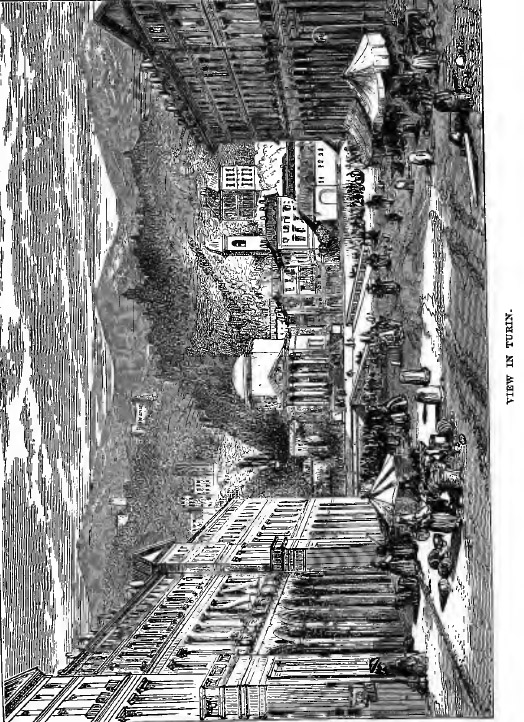 54                 THE WALDENSES. made amends by muttering to themselves when they 
entered the Romish temples, "Cave of robbers, may 
God confound thee!"* At the same time they continued 
to attend the preaching of the Vaudois pastors, and to 
submit themselves to their censures. But beyond all 
question the men who practised these deceits, and the 
Church that tolerated them, had greatly declined. Tbat 
old vine seemed to be dying. A little while and it 
would disappear from off those mountains which it had 
so long covered with the shadow of its boughs. 
      But He who had planted it "looked down from 
heaven and visited it." It was now that the Reforma- 
tion broke out. The river of the Water of Life was 
opened a second time, and began to flow through 
Christendom. The old and dying stock in the Alps, 
drinking of the celestial stream, lived anew; its boughs 
began to be covered with blossoms and fruit as of old. 
     The Reformation had begun its career, and had 
already stirred most of the countries of Europe to their 
depths before tidings of the mighty change reached these 
secluded mountains. When at last the great news was 
announced, the Vaudois "were as men who dreamed." 
Eager to have them confirmed, and to know to what 
extent the yoke of Rome had been cast off by the 
nations of Europe, they sent forth Pastor Martin, of 
the valley of Lucerna, on a mission of inquiry. In 
1526 he returned with the amazing intelligence that 
the light of the old Evangel had broken on Ger- 
many, on Switzerland, on France, and that every day 
was adding to the number of those who openly professed 
the same doctrines to which the Vaudois had borne 
witness from ancient times. To attest what he said, he 
produced the books he had received in Germany contain- 
ing the views of the Reformers.§ 
    The remnant of the Vaudois on the north of the 

* Monaatier, Sist. of the Vaudois, p. 138. 
§ Gilles, p. 30, Monastier, p. 141. 
OECOLAMPADIUS AND THE CHUKCHES OP PKOVENCE.     55 

Alps also sent out men to collect information respecting 
that great spiritual revolution which, had so surprised 
and gladdened them. In 1530 the Churches of Pro- 
vence and Dauphine commissioned George Morel, of 
Merindol, and Pierre Masson, of Bergundy, to visit the 
Reformers of Switzerland and Germany, and hring 
them word touching their doctrine and manner of life. 
The deputies met in conference with the members of the 
Protestant Churches of Neuchatel, Morat, and Bern. 
They had also interviews with Berthold Haller and 
William Farel. Going on to Basle they presented to 
CEcolampadius, in October, 1530, a document in Latin, 
containing a complete account of their ecclesiastical 
discipline, worship, doctrine, and manners. They begged 
in return that CEcolampadius would say whether he 
approved of the order and doctrine of their Church, and 
if he held it to be defective, to specify in what points, 
and to what extent. The elder Church submitted itself 
to the younger. 
     The visit of these two pastors of this ancient 
Church gave unspeakable joy to the Reformer of Basle. 
He heard in them the voice of the primitive and apostolic 
Church speaking to the Christians of the sixteenth 
century, and bidding them welcome within the gates of 
the City of God. "What a miracle was before him! 
For ages had this Church been in the fires, yet she had 
not been consumed. Was not this encouragement to 
those who were just entering into persecutions not less 
terrific?  "We render thanks," said OEcolampadius in 
his letter, October 13th, 1530, to the Churches of 
Provence, "to our most gracious Father that he has 
called you into such marvellous light, during ages in 
which such thick darkness has. covered almost the whole 
world under the empire of Antichrist. We love you as 
brethren." 
     But his affection for them did not blind him to their 
declensions, nor make him withhold those admonitions 
56                   THE WALDENSES. 

which he saw to be needed. “As we approve of many 
things among you,” he wrote, "so there are several 
which we wish to see amended. We are informed that 
the fear of persecution has caused you to dissemble and 
to conceal your faith . . . There is no concord 
between Christ and Belial. You commune with un- 
believers; you take part in their abominable masses, in 
which the death and passion of Christ are blasphemed. 
. . . I know your weakness, but it becomes those 
who have been redeemed by the blood of Christ to be 
more courageous. It is better for us to die than to be 
overcome by temptation." It was thus that OEcolam- 
padius, speaking in the name of the Church of the 
Reformation, repaid the Church of the Alps for the 
services she had rendered to the world in former ages. 
By sharp, faithful, brotherly rebuke, he sought to 
restore to her the purity and glory which she had lost. 
     Having finished with OEcolampadius, the deputies 
went on to Strasburg. There they had interviews with 
Bucer and Capito. A similar statement of their faith 
to the Reformers of that city drew forth similar 
congratulations and counsels. In the clear light of her 
morning the Reformation Church saw many things 
which had grown dim in the evening of the Vaudois 
Church; and the Reformers willingly permitted their 
elder sister the benefit of their own wider views. If 
the men of the sixteenth century recognised the voice of 
primitive Christianity speaking in the Vaudois, the 
latter heard the voice of the Bible, or rather of God 
himself, speaking in the Reformers, and submitted 
themselves with modesty and docility to their reproofs. 
The last had become first. 
    A manifold interest belongs to the meeting of these 
two Churches. Each is a miracle to the other. The 
preservation of the Vaudois Church for so many ages, 
amid the fires of persecution, made her a wonder to the 
Church of the sixteenth century. The bringing up of 
   THE VAUDOIS AND REFORMED CHURCHES.          57 

the latter from the dead made her a yet greater wonder 
to the Church of the first century. These two Churches 
compare their respective beliefs: they find that their 
creeds are not twain, but one. They compare the 
sources of their knowledge: they find that they have 
both of them drawn their doctrine from the Word of 
God; they are not two Churches, they are one. They 
are the elder and younger members of the same glori- 
ous family, the children of the same Father. What 
a magnificent monument of the true antiquity and 
genuine catholicity of Protestantism! 
     Only one of the two Provence deputies returned 
from their visit to the Reformers of Switzerland. On 
their way back, at Dijon, suspicion, from some cause or 
other, fell on Pierre Masson. He was thrown into 
prison, and ultimately condemned and burned. His 
fellow-deputy was allowed to go on his way. George 
Morel, bearing the answers of the Reformers, and 
especially the letters of OEcolampadius, happily arrived 
in safety in Provence. 
     The documents he brought with him were much 
canvassed. Their contents caused these two ancient 
Churches mingled joy and sorrow; the former, however, 
greatly predominating. The news touching the numer- 
ous body of Christians, now appearing in many lands, 
so full of knowledge, and faith, and courage, was literally 
astounding. The confessors of the Alps thought that they 
were alone in the world; every successive century saw 
their numbers thinning, and their spirit growing less 
resolute; their ancient enemy, on the other hand, was 
steadfastly widening her dominion and strengthening 
her sway. A little longer, they imagined, and all 
public faithful profession of the Gospel would cease. It 
was at that moment they were told that a new army of 
champions had arisen to maintain the old battle. This 
announcement explained and justified the past to them, 
for now they beheld the fruits of their fathers' blood. 58                     THE WALDENSES. 

They who had fought the battle were not to have the 
honour of the victory. That was reserved for comba- 
tants who had newly come into the field. They had 
forfeited this reward, they painfully felt, by their 
defections; hence the regret that mingled with their joy. 
     They proceeded to discuss the answers that should be 
made to the Churches of the Protestant faith, consider- 
ing especially whether they should adopt the reforms 
urged upon them in the communications which their 
deputies had brought back from the Swiss and German 
Reformers. The great majority of the Vaudois barbes 
were of opinion that they ought. A small minority, 
however, were opposed to this, because they thought 
that it did not become the new disciples to dictate to 
the old, or because they themselves were secretly 
inclined to the Roman superstitions. They went back 
again to the Reformers for advice; and, after repeated 
interchange of views, it was finally resolved to convene 
a synod in the Valleys, at which all the questions 
between the two Churches might be debated, and the 
relations which they were to sustain towards each other 
in time to come, determined. If the Church of the 
Alps was to continue apart, as before the Reformation, 
she felt that she must justify her position by proving 
the existence of great and substantial differences in 
doctrine between herself and the newly-arisen Church. 
But if no such differences existed, she would not, and 
dared not, remain separate and alone; she must unite 
with the Church of the Reformation. 
      It was resolved that the coming synod should be a 
truly oecumenical one — a general assembly of all the 
children of the Protestant faith. A hearty invitation 
was sent forth, and it was cordially and generally 
responded to. All the Waldensian Churches in the 
bosom of the Alps were represented in this synod. The 
Albigensiau communities on the north of the chain, and 
the Vaudois Churches in Calabria, sent deputies to it. 

          THE SYNOD OF CHAMFORANS.                 59 The Churches of French Switzerland chose William 
Farel and Anthony Saunier to attend it.* From even 
more distant lands, as Bohemia, came men to deliberate 
and vote in this famous convention. 
      The representatives assembled on the 12th of 
October, 1532. Two years earlier the Augsburg Con- 
fession had been given to the world, marking the 
culmination of the German Reformation. A year 
before, Zwingle had died on the field of Cappel. In 
France, the Reformation was beginning to be illustrated 
by the heroic deaths of its children. Calvin had not 
taken his prominent place at Geneva, but he was already 
enrolled under the Protestant banner. The princes of 
the Schmalkald League were standing at bay in the 
presence of Charles V. It was a critical yet glorious 
era in the annals of Protestantism which saw this 
assembly convened. It met at the town of Chamforans, 
in the heart of the Valley of Angrogna. There are 
few grander or stronger positions in all that valley than 
the site occupied by this little town. The approach to 
it was defended by the heights of Roeomaneot and La 
Serre, and by defiles which now contract, now widen, 
but are everywhere overhung by great rocks and mighty 
chestnut trees, behind and above which rise the taller 
peaks, some of them snow-clad. A little beyond La 
Serre is the plateau on which the town stood, over- 
looking the grassy bosom of the valley, which is 
watered by the crystal torrent, dotted by numerous 
chalets, and runs on for about two miles, till shut in by 
the steep, naked precipices of the Barricade, which, 
stretching from side to side of Angrogna, leaves only 
the long, dark chasm we have already described, as the 
pathway to the Pra del Tor, whose majestic mountains 
here rise on the sight and suggest to the traveller the 
idea that he is drawing nigh some city of celestial 
magnificence. The town of Chamforans does not now 

* Ruchat, tom. iii., pp. 176, 657. 60                     THE WALDENSES. 

exist; its only representative at this day is a solitary 
farmhouse. 
     The synod sat for six consecutive days. All the 
points raised in the communications received from the 
Protestant Churches were freely discussed by the 
assembled barbes and elders. Their findings were em- 
bodied in a "Short Confession of Faith,” which 
Monastier says "may be considered as a supplement to 
the ancient Confession of Faith of the year 1120, which 
it does not contradict in any point."* It consists of 
seventeen articles, f the chief of which are the Moral 
inability of man; election to eternal life; the will of 
God, as made known in the Bible, the only rule of duty; 
and the doctrine of two Sacraments only, Baptism and 
the Lord's Supper. 
       The lamp which had been on the point of expiring 
began, after this synod, to burn with its former bright- 
ness. The ancient spirit of the Waldenses revived. 
They no longer practised those dissimulations and 
cowardly concealments to which they had had recourse 
to avoid persecution. They no longer feared to confess 
their faith. Henceforward they were never seen at 
mass, or in the Popish churches. They refused to 
recognise the priests of Rome as ministers of Christ, 
and under no circumstances would they receive any 
spiritual benefit or service at their hands. 
       Another sign of the new life that now animated the 
Vaudois was their setting about the work of rebuilding 
their churches. For fifty years before, public worship 
may be said to have ceased in their Valleys. Their 
churches had been razed by the persecutor, and the 
Vaudois feared to rebuild them lest they should draw 

* Mist, of the Vaud., p. 146. 
§ It is entitled, says Leger, "A Brief Confession of Faith made by 
the Pastors and Meads of Families of the Valleys of Piedmont." "It is 
preserved," he adds, "with other documents, in the Library of the 
University of Cambridge." (Mist, des Vaud., livr. i., p. 95,) 
VAUDOIS GIFT TO THE REFORMED CHURCHES.        61 down upon themselves a new storm of violence and 
blood. A cave would serve at times as a place of 
meeting. In more peaceful years the house of their 
barbe, or of some of their chief men, would be converted 
into a church; and when the weather was fine, they 
would assemble on the mountain side, under the great 
boughs of their ancestral trees. But their old sanctu- 
aries they dared not raise from the ruins into which the 
persecutor had cast them. They might say with the 
ancient Jews, "The holy and beautiful house in which 
our fathers praised Thee is burned with fire, and all our 
pleasant things are laid waste." But now, strengthened 
by the fellowship and counsels of their Protestant 
brethren, churches arose, and the worship of God was 
reinstituted. Hard by the place where the synod met, 
at Lorenzo, namely, was the first of these post-Refor- 
mation churches set up; others speedily followed in the 
other valleys; pastors were multiplied; crowds flocked 
to their preaching, and not a few came from the plains 
of Piedmont, and from remote parts of their valleys, to 
drink of these living waters again flowing in their land. 
       Yet another token did this old Church give of the 
vigorous life that was now flowing in her veins. This 
was a translation of the Scriptures into the French 
tongue. At the synod, the resolution was taken to 
translate and print both the Old and New Testaments, 
and, as this was to be done at the sole charge of the 
Vaudois, it was considered as their gift to the Churches 
of the Reformation. A most appropriate and noble gift! 
That Book which the Waldenses had received from the 
primitive Church — which their fathers had preserved 
with their blood — which their barbes had laboriously 
transcribed and circulated — they now put into the hands 
of the Reformers, constituting them along with them- 
selves the custodians of this, the ark of the world's 
hopes. Robert Olivetan, a near relative of Calvin, was 
asked to undertake the translation, and he executed it 
62                    THE WALDENSES. 

with the help of his great kinsman, it is believed. It 
was printed in folio, in black letter, at Neuchatel, in the 
year 1535, by Pierre de Wingle, commonly called 
Picard. The entire expense was defrayed by the Wal- 
denses, who collected for this object 1,500 crowns of 
gold, a large sum for so poor a people. Thus did the 
Waldensian Church emphatically proclaim, at the com- 
mencement of this new era in her existence, that the 
Word of God was her one sole foundation. 
       As has been already mentioned, a commission to 
attend the synod had been given by the Churches of 
French Switzerland to Farel and Saunier. Its fulfil- 
ment necessarily involved great toil and peril. One 
crosses the Alps at this day so easily, that it is 
difficult to conceive the toil and danger that attended 
the journey then. The deputies could not take the 
ordinary tracks across the mountains for fear of pursuit; 
they were compelled to travel by unfrequented paths. 
The way often led by the edge of precipices and abysses, 
up steep and dangerous ascents, and across fields of 
frozen snow. Nor were their pursuers the only dangers 
they had to fear; they were exposed to death from the 
blinding drifts and tempests of the hills. Nevertheless, 
they arrived in safety in the Valleys, and added by their 
presence and their counsels to the dignity of this the 
first great ecclesiastical assembly of modern times. Of 
this we have a somewhat remarkable proof. Three 
years thereafter, a Vaudois, Jean Peyrel, of Angrogna, 
being cast into prison, deposed on his trial that "he had 
kept guard for the ministers who taught the good law, 
who were assembled in the town of Chamforans, in the 
centre of Angrogna; and that amongst others present 
there was one called Farel, who had a red beard, and a 
beautiful white horse; and two others acccompanied 
him, one of whom had a horse, almost black, and the 
other was very tall, and rather lame."* 

* Gilles, p. 40. Monastier, p. 146.                                       CHAPTER VII. 


               PERSECUTIONS AND MARTYRDOMS. 

A Peace of Twenty-eight Years— Flourishing State — Bersour— A Martyr 
 	— Martyrdom of Pastor Gonin— Martyrdoms of a Student and a Monk 
 	— Trial and Burning of a Colporteur— A List of Horrible Deaths— 
 	The Valleys under the Sway of France— Restored to Savoy— 
 	— Emmanuel Philibert— Persecution Renewed— Carignano— Persecu- 
 	tion Approaches the Mountains— Deputation to the Duke— The Old 
 	Paths— Remonstrance to the Duke— to the Duchess— to the Council. 

The Church of the Alps had peace for twenty-eight 
years. This was a time of great spiritual prosperity. 
Sanctuaries arose in all her Valleys; her pastors and 
teachers were found too few, and men of learning and 
zeal, some of them from foreign lands, pressed into her 
service. Individuals and families in the cities on the 
plain of Piedmont embraced her faith; and the crowds 
that attended her worship were continually growing.* 
In short, this venerable Church had a second youth. 
Her lamp, retrimmed, burned with a brightness that 
justified her time-honoured motto, "A light shining in 
darkness." The darkness was not now so deep as it had 
been; the hours of night were drawing to a close. Nor 
was the Vaudois community the only light that now 
shone in Christendom. It was one of a constellation of 
lights, whose brilliance was beginning to irradiate the 

* George Morel states, in his Memoirs, that at this time there 
were more than 800,000 persons of the religion of the Vaudois. 
(Leger, Hist, des Vaudois, livr. ii., p. 27.) He includes, of course, in 
this estimate the Vaudois in the Valleys, on the plain of Piedmont, in 
Naples and Calabria, in the South of France, and in the countries of 
Germany. 
64                      THE WALDENSES. 

skies of the Church with an effulgence which no former 
age had known. 
      The exemption from persecution, which the Wal- 
denses enjoyed during this period, was not absolute, but 
comparative. The lukewarm are seldom molested ; and 
the quickened zeal of the Vaudois brought with it a 
revival of the persecutor's malignity, though it did not 
find vent in violences so dreadful as the tempests that 
had lately smitten them. Only two years after the 
synod — that is, in 1534 — wholesale destruction fell 
upon the Vaudois Churches of Provence; but the sad 
story of their extinction will more appropriately be 
told elsewhere. In the valleys of Piedmont events were 
from time to time occurring that showed that the inquisi- 
tor's vengeance had been scotched, not killed. While 
the Vaudois as a race were prosperous, their churches 
multiplying, and their faith extending its geographical 
area from one year to another, individual Vaudois were 
being at times seized, and put to death, at the stake, on 
the rack, or by the cord. 
      Three years after, the persecution broke out anew, 
and raged for a short time. Charles III. of Savoy, a 
prince of mild manners, but under the rule of the 
priests, being solicited by the Archbishop of Turin and 
the inquisitor of the same city, gave his consent to 
"hunting down" the heretics of the Valleys. The 
commission was given to a nobleman of the name of 
Bersour, whose residence was at Pinerolo, near the 
entrance of the Valley of Perosa. Bersour, a man of 
savage disposition, collected a troop of 500 horse and 
foot, and attacked the Valley of Angrogna. He was 
repulsed, but the storm which had rolled away from 
the mountains fell upon the plains. Turning to the 
Vaudois who resided around his own residence, he seized 
a great number of persons, whom he threw into the 
prisons and convents of Pinerolo and the Inquisition of 
Turin. Many of them suffered in the flames. One of 

            A PARABLE AT THE STAKE.                   65 

these martyrs, Catalan Girard, quaintly taught the 
spectators a parabolic lesson, standing at the pile. From 
amid the flames he asked for two stones, which were 
instantly brought him. The crowd looked on in silence, 
curious to know what he meant to do with them. Rub- 
bing them against each other, he said, "You think to 
extinguish our poor Churches by your persecutions. 
You can no more do so, than I with my feeble hands can 
crush these stones." * 
      Heavier tempests seemed about to descend, when 
suddenly the sky cleared above the confessors of the 
Alps. It was a change in the politics of Europe in this 
instance, as in many others, that stayed the arm of 
persecution. Francis I. of France demanded of Charles, 
Duke of Savoy, permission to march an army through 
his dominions. The object of the French king was the 
recovery of the Duchy of Milan, a long-contested prize 
between himself and Charles V. The Duke of Savoy 
refused the request of his brother monarch ; but reflect- 
ing that the passes of the Alps were in the hands of the 
men whom he was persecuting, and that should he 
continue his oppressions, the Vaudois might open the 
gates of his kingdom to the enemy, he sent orders to 
Bersour to stop the persecution in the Valleys. 
      In 1536, the Waldensian Church had to mourn the 
loss of one of the more distinguished of her pastors. 
Martin Gonin, of Angrogna — a man of public spirit 
and rare gifts — who had gone to Geneva on ecclesias- 
tical affairs, was returning through Dauphine, when he 
was apprehended on suspicion of being a spy. He 
cleared himself of that charge, but the gaoler searching 
his person, and discovering certain papers upon him, he 
was convicted of what the Parliament of Grenoble 
accounted a much greater crime — heresy. Condemned 
to die, he was led forth at night, and drowned in the 
river Isere. He would have suffered at the stake had 

                    * Leger, livr. ii., p. 27. 
66                    THE WALDENSES. not his persecutors feared the effect of his dying words 
upon the spectators.* 
      There were others, also called to ascend the martyr- 
pile, whose names we must not pass over in silence. 
Two pastors returning from Geneva to their flocks in the 
Valleys, in company of three French Protestants, were 
seized at the Col de Tamiers, in Savoy, and carried to 
Chambery. There all five were tried, condemned, and 
burned. The fate of Nicolas Sartoire is yet more 
touching. He was a student of theology at Geneva, 
and held one of those bursaries which the Lords of 
Bern had allotted for the training of young men as 
pastors in the Churches of the Valleys. He set out to 
spend his holiday with his family in Piedmont. We 
know how Vaudois heart yearns for its native mountains; 
nor would the coming of the youth awaken less lively 
anticipations on the part of his friends. The paternal 
threshold, alas! he was never to cross; his native Valleys 
he was to tread no more. Travelling by the pass of St. 
Bernard, and the grand valley of Aosta, he had just 
passed the Italian frontier, when he was apprehended on 
the suspicion of heresy. It was the month of May, 
when all was life and beauty in the vales and mountains 
around him; he himself was in the spring-time of 
existence; it was hard to lay down life at such a 
moment; but the great captain from whose feet he had 
just come, had taught him that the first duty of a 
soldier of Christ is obedience. He confessed his Lord, 
nor could promises or threats — and both were tried — 
make him waver. He continued steadfast unto the end, 
and on the 4th of May, 1557, he was brought forth 
from his dungeon at Aosta, and burned alive.§ 
     The martyr who died thus heroically at Aosta was a 
youth, the one we are now to contemplate was a man of 
fifty. Geofroi Varaile was a native of the town of 
Busco, in Piedmont. His father had been a captain in 

* Monastier, p. 153.        § Leger, livr. ii., p. 29. 
               MARTYRDOM OP VARAILE.           67 

that army of murderers who, in 1488, ravaged the 
Valleys of Lucerna and Angrogna. The son in 1520 
became a monk, and possessing the gift of a rare 
eloquence, he was sent on a preaching tour, in company 
with another cowled ecclesiastic, yet more famous, Ber- 
nardo Ochino of Sienna, the founder of the order of the 
Capuchins. The arguments of the men he was sent to 
convert staggered Varaile. He fled to Geneva, and in 
the city of the Reformers he was taught more fully the 
"way of life." Ordained as a pastor, he returned to 
the Valleys, where "like another Paul, says Leger, "he 
preached the faith he once destroyed." After a ministry 
of some months, he set out to pay a visit of a few days 
to his native town of Busco. He was apprehended by 
the monks who were lying in wait for him. He was 
condemned to death by the Inquisition of Turin. His 
execution took place in the castle-piazza of the same 
city, March 29th, 1558. He walked to the place where 
he was to die with a firm step and a serene countenance; 
he addressed the vast multitude around his pile in a way 
that drew tears from many eyes; after this, he began to 
sing with a loud voice, and so continued till he sank 
amid the flames.* 
      Two years before this, the same piazza, the castle- 
yard at Turin, had witnessed a similar spectacle. Bar- 
thelemy Hector was a bookseller in Poictiers. A man of 
warm but well-tempered zeal, he travelled as far as the 
Valleys, diffusing that knowledge that maketh wise 
unto salvation. In the assemblage of white peaks that 
look down on the Pra del Tor is one named La Vechera, 
so called because the cows love the rich grass that clothes 
its sides in summer-time. Barthelemy Hector would 
take his seat on the slopes of the mountain, and gather- 
ing the herdsmen and agriculturists of the Pra round 
him, would induce them to buy his books, by reading 
passages to them. Portions of the Scriptures also 

* Leger, livr. ii., p. 29. Monastier, p. 168. 68                   THE WALDENSES. 

would he recite to the grandames and maidens as they 
watched their goats, or plied the distaff. His steps were 
tracked by the inquisitor, even amid these wild solitudes. 
He was dragged to Turin, to answer for the crime of 
selling Genevese books. His defence before his judges 
discovered an admirable courage and wisdom. 
     "You have been caught in the act,'" said his judge, 
"of selling books that contain heresy. What say you? " 
    "If the Bible is heresy to you, it is truth to me," 
replied the prisoner. 
    "But you use the Bible to deter men from going to 
mass," urged the judge. 
    "If the Bible deters men from going to mass," 
responded Barthelemy, "it is a proof that God dis- 
approves of it, and that the mass is idolatry." 
     The judge, deeming it expedient to make short 
shrift with such' a heretic, exclaimed, " Retract." 
     "I have spoken only truth," said the bookseller, 
"can I change truth as I would a garment?" 
      His judges kept him some months in prison, in the 
hope that his recantation would save them the necessity 
of burning him. This unwillingness to have resort to 
the last penalty was owing to no feeling of pity for the 
prisoner, but entirely to the conviction that these 
repeated executions were endangering the cause of their 
Church. "The smoke of these martyr-piles," as was 
said with reference to the death of Patrick Hamilton, 
"was infecting those on whom it blew." But the 
constancy of Barthelemy compelled his persecutors to 
disregard these prudential considerations. At last, 
despairing of his abjuration, they brought him forth and 
consigned him to the flames. His behaviour at the 
stake "drew rivers of tears," says Leger, "from the eyes 
of many in the Popish crowd around his stake, while 
others vented reproaches and invectives against the 
cruelty of the monks and the inquisitors.* 

* Leger, livr. ii., p. 28. 

SURRERINGS OF VAULDOIS CONFESSORS.        69 

These are only a few of the many martyrs by whom, 
even during this period of comparative peace and pros- 
perity, the Church of the Valleys was called to testify 
against Rome. Some of these martyrs perished by cruel, 
barbarous, and most horrible methods. To recite all 
these cases would be beyond our purpose, and to depict 
the revolting and infamous details would be to narrate 
what no reader could peruse. We shall quote only part 
of the brief summary of Muston. "There is no town 
in Piedmont," says he, "under a Vaudois pastor, where 
some of our brethren have not been put to death . . . 
Hugo Chiamps of Fiuestrelle had his entrails torn from 
his living body, at Turin. Peter Geymarali of Bobbio, 
in like manner, had his entrails taken out at Lucerna, 
and a fierce cat thrust in their place to torture him 
further; Maria Romano was buried alive at Rocco-patia; 
Magdalen Foulano underwent the same fate at San 
Giovanni; Susan Michelini was bound hand and foot, and 
left to perish of cold and hunger at Saracena. Bartho- 
lomew Fache, gashed with sabres, had the wounds filled 
up with quicklime, and perished thus in agony at Fenile; 
Daniel Michelini had his tongue torn out at Bobbio for 
having praised God. James Baridari perished covered 
with sulphurous matches, which had been forced into his 
flesh under the nails, between the fingers, in the nostrils, 
in the lips, and over all his body, and then lighted. 
Daniel Revelli had his mouth filled with gunpowder, 
which, being lighted, blew his head to pieces. Maria 
Monnen, taken at Liousa, had the flesh cut from her 
cheek and chin bone, so that her jaw was left bare, and 
she was thus left to perish. Paul Gamier was slowly 
sliced to pieces at Rora. Thomas Margueti was mutila- 
ted in an indescribable manner at Miraboco, and Susan 
Jaquin cut in bits at La Torre. Sara Rostagnol was slit 
open from the legs to the bosom, and so left to perish on 
the road between Eyral and Lucerna. Anne Charbonnier 
was impaled and carried thus on a pike, as a standard. 70                    THE WALDENSES. from San Giovanni to La Torre. Daniel Rambaud, at 
Paesano, had his nails torn off, then his fingers chopped 
off, then his feet and his hands, then his arms and his 
legs, with each successive refusal on his part to abjure 
the Gospel."* Thus the roll of martyrs runs on, and 
with each new sufferer comes a new, a more excruciating 
and more horrible mode of torture and death. 
      We have already mentioned the demand which 
the King of France made upon the Duke of Savoy, 
Charles III., that he would permit him to march an 
army through his territories. The reply was a refusal; but 
Francis I. must needs have a road into Italy. Accord- 
ingly he seized upon Piedmont, and held possession of 
it, together with the Waldensian valleys, for twenty- 
three years. The Waldenses had found the sway of 
Francis I. more tolerant than that of their own princes; 
for though Francis hated Lutheranism, the necessities of 
his policy often compelled him to court the Lutherans, 
and so it came to pass that while he was burning heretics 
in Paris he spared them in the Valleys. But the general 
peace of Chateau Cambresis, April 3rd, 1559, restored 
Piedmont, with the exception of Turin, to its former 
rulers of the House of Savoy,§ Charles III. had been 
succeeded in 1553 by Emmanuel Philibert. Philibert 
was a prince of superior talents and humane disposition, 
and the Vaudois cherished the hope that under him they 
would be permitted to live in peace, and to worship as 
their fathers had done. What strengthened these just 
expectations was the fact that Philibert had married a 
sister of the King of France, Henry II., who had been 
carefully instructed in the Protestant faith by her illus- 
trious relations, Margaret, Queen of Navarre, and 
Renee of France, daughter of Louis XII. But, alas! 
the treaty that restored Emmanuel Philibert to the 
throne of his ancestors, contained a clause binding the 
contracting parties to extinguish heresy. This was to 

* Muston, Israel of the Alps, chap. 8. § Leger, livr. ii., p. 29. 
                  RENEWAL OF PERSECUTION.              71 send him back to his subjects with a dagger in his 
hand. 
      Whatever the ldng might incline — and, strengthened 
by the counsels of his Protestant queen, he would doubt- 
less, if he could, have dealt humanely by his faithful sub- 
jects, the Vaudois — his intentions were overborne by men 
of stronger wills and more determined resolves. The 
inquisitors of his kingdom, the nuncio of the Pope, and 
the ambassadors of Spain and France, united in urging 
upon him the purgation of his dominions, in terms of 
the agreement in the Treaty of Peace. The unhappy 
monarch, unable to resist these powerful solicitations, 
issued on the 15th February, 1560, an edict forbidding 
his subjects to hear the Protestant preachers in the 
Valley of Lucerna, or anywhere else, under pain of a 
fine of 100 dollars of gold for the first offence, and of 
the galleys for life for the second. This edict had refer- 
ence mainly to the Protestants on the plain of Piedmont, 
who resorted in crowds to hear sermon in the Valleys. 
There followed, however, in a short time, a yet severer edict, 
commanding attendance at mass under pain of death. 
To carry out this cruel decree, a commission was given 
to a prince of the blood, Philip of Savoy, Count de 
Eaconis, and with him was associated George Costa, 
Count de la Triuita, and Thomas Jacomel, the Inquisitor- 
General, a man as cruel in disposition as he was licen- 
tious in manners. To these was added a certain 
Councillor Corbis, but he was not of the stuff which the 
business required, and so, after witnessing a few initial 
scenes of barbarity and horror, he resigned his commis- 
sion.* 
      The first burst of the tempest fell on Carignano. 
This town reposes sweetly on one of the spurs of the 
Apennines, about twenty miles to the south-west of 
Turin. It contained many Protestants, some of whom 
were of good position. The wealthiest were selected and 
* Monastier, chap. 19, p. 172. Muston, chap. 10., p. 52. 
72                  THE WALDENSES. 

dragged to the burning-pile, in order to strike terror into 
the rest. The blow had not fallen in vain; the profes- 
sors of the Protestant creed in Carignano were scattered; 
some fled to Turin, then under the domination of France, 
some to other places, and some, alas! frightened by the 
tempest in front, turned back and sought refuge in the 
darkness behind them. They had desired the "better coun- 
try,'' but could not enter in at the cost of exile and death. 
     Having done its work in Carignano, this desolating 
tempest held its way across the plain of Piedmont, 
towards those great mountains which were the ancient 
fortress of the truth, marking its track through the 
villages and country communes in terror, in pillage, and 
blood. It moved like one of those thunder-clouds which 
the traveller on the Alps may often descry beneath him, 
traversing the same plain, and shooting its lightnings 
earthwards as it advances. Wherever it was known 
that there was a Vaudois congregation, thither did the 
cloud turn. And now we behold it at the foot of the 
Waldensian Alps — at the entrance of the Valleys, within 
whose mighty natural bulwarks crowds of fugitives from 
the towns and villages on the plain have already found 
asylum. 
     Rumours of the confiscations, arrests, cruel tortures, 
and horrible deaths which had befallen the Churches at 
the foot of their mountains, had preceded the appearance 
of the crusaders at the entrance of the Valleys. The 
same devastation which had befallen the flourishing 
Churches on the plain of Piedmont, seemed to impend 
over the Churches in the bosom of the Alps. At this 
juncture the pastors and leading laymen assembled to 
deliberate on the steps to be taken. Having fasted and 
humbled themselves before God, they sought by earnest 
prayer the direction of his Holy Spirit.* They resolved 
to approach the throne of their prince, and by humble 
remonstrance and petition, set forth the state of their 

* Leger, livr. ii., p. 29. 
   THE "HUMBLE PETITION" OP THE VAUDOIS.          73 

affairs and the justice of their cause. Their first claim 
was to be heard before being condemned — a right 
denied to no one accused, however criminal. They next 
solemnly disclaimed the main offence laid to their charge, 
that of departing from the true faith, and of adopting 
doctrines unknown to the Scriptures, and the early ages 
of the Church. Their faith was that which Christ Him- 
self had taught; which the apostles, following their 
Great Master, had preached; which the Fathers had 
vindicated with their pens, and the martyrs with their 
blood, and which the first four Councils had ratified, and 
proclaimed to be the faith of the Christian world. Prom 
the "old paths," the Bible and all antiquity being 
witnesses, they had never turned aside; from father to 
son they had continued these 1,500 years to walk therein. 
Their mountains shielded no novelties; they had bowed 
the knee to no strange gods, and, if they were heretics, 
so too were the first four Councils; and so too were the 
apostles themselves. If they erred, it was in the com- 
pany of the confessors and martyrs of the early ages. 
They were willing any moment to appeal their cause to 
a General Council, provided that Council were willing to 
decide the question by the only infallible standard they 
knew, the Word of God. If on this evidence they 
should be convicted of even one heresy, most willingly 
would they surrender it. On this, the main point of 
their indictment, what more could they promise ? Show 
us, they said, what the errors are which you ask us to 
renounce under the penalty of death, and you shall not 
need to ask a second time.* 

* "First, we do protest before the Almighty and All-just God, 
before whose tribunal we must all one day appear, that we intend to 
live and die in the holy faith, piety, and religion of our Lord Jesns 
Christ, and that we do abhor all heresies that have been, and are, 
condemned by the Word of God. We do embrace the most holy 
doctrine of the prophets and apostles, as likewise of the Nicene and 
Athanasian Creeds; we do subscribe to the four Councils, and to all 
the ancient Fathers, in all such things as are not repugnant to the 
analogy of faith." (Leger, livr. ii., pp. 30 — 1.) 
74                  THE WALDENSES. 

Their duty to God did not weaken their allegiance to 
their prince. To piety they added loyalty. The throne 
before which they now stood had not more faithful and 
devoted subjects than they. When had they plotted 
treason, or disputed lawful command of their sovereign? 
Nay, the more they feared God, the more they honoured 
the king. Their services, their substance, their life, were 
all at the disposal of their prince; they were willing to 
lay them all down in defence of his lawful prerogative; 
one thing only they could not surrender — their con- 
science. 
     As regarded their Romanist fellow-subjects of Pied- 
mont, they had lived in good-neighbourhood with them. 
Whose person had they injured — whose property had 
they robbed — whom had they over-reached in their bar- 
gains ? Had they not been kind, courteous, honest? 
If their hills had vied in fertility with the naturally 
richer plains at their feet, and if their mountain-homes 
had been filled with store of corn, and oil, and wine, not 
always found in Piedmontese dwellings, to what was 
this owing, save to their superior industry, frugality, 
and skill ? Never had marauding expedition descended 
from their hills to carry off the goods of their neigh- 
bours, or to inflict retaliation for the many murders 
and robberies to which they had had to submit. Why, 
then, should their neighbours rise against them to 
exterminate them, as if they were a horde of evil- 
doers, in whose neighbourhood no man could live in 
peace ; and why should their sovereign unsheathe the 
sword against those who had never been found dis- 
turbers of his kingdom, nor plotters against his govern- 
ment, but who, on the contrary, had ever striven to 
maintain the authority of his law, and the honour of his 
throne? "One thing is certain, most serene prince,
they said, in conclusion," that the Word of God will 
not perish, but will abide for ever. If, then, our religion 
is the pure Word of God, as we are persuaded it is, 
THE VAUDOIS APPEAL TO THE DUCHESS OF SAVOY.   75 

and not a human invention, no human power will be 
able to abolish it."* 
      Never was there a more solemn, or a more just, or a 
more respectful remonstrance presented to any throne. 
The wrong about to be done them was enormous, yet not 
an angry word, nor a single accusatory sentence, do the 
Vaudois permit themselves to utter. But to what avail 
this solemn protest, this triumphant vindication? The 
more complete and conclusive it is, the more manifest 
does it make the immense injustice and the flagrant 
criminality of the House of Savoy. The more, the 
Vaudois put themselves in the right, the more they put 
the Church of Rome in the wrong ; and they who have 
already doomed them to perish are but the more reso- 
lutely determined to carry out their purpose. 
     This document was accompanied by two others: one 
to the queen, and one to the Council. The one to the 
queen is differently conceived from that to the duke. 
They offer no apology for their faith: the queen herself 
was of it. They allude in a few touching terms to the 
sufferings they had already been subjected to, and to 
the yet greater that appeared to impend. This was 
enough, they knew, to awaken all her sympathies, and 
enlist her as their advocate with the king, after the 
example of Esther, and other noble women in former 
times, who valued their lofty station less for its dazzling 
honours, than for the opportunities it gave them of 
shielding the persecuted confessors of the truth,§ 

* See in Leger (livr. ii., pp. 30—1) the petition of the Vaudois 
presented "Au Serenissime et tres-Puissant Prince, Philibert Em- 
manuel, Duo de Savoye, Prince de Piemont, notre tres-Clement 
Seigneur " (To the Serene and most Mighty Prince, Philibert Em- 
manuel, Duke of Savoy, Prince of Piedmont, our most Gracious Lord). 
§ See in Leger (livr. ii., p. 32), "A la tres-Vertueuse et tres- 
Excellente Dame, Madame Marguerite de France, Duchesse de Savoye 
et de Berry" — "the petition of her poor and humble subjects, the 
inhabitants of the Valleys of Lucerna and Angrogna, and Perosa and 
San Martino, and all those of the plain who call purely upon the 
name of the Lord Jesus." 
76             THE WALDENSES. 

The remonstrance presented to the Council was 
couched in terms more plain and direct, yet still re- 
spectful. They bade the counsellors of the king beware 
what they did; they warned them that every drop of 
innocent blood they should spill they would one day 
have to account for; that if the blood of Abel, though 
only that of one man, cried with a voice so loud that 
God heard it in heaven, and came down to call its 
shedder to a reckoning, how much mightier the cry that 
would arise from the blood of a whole nation, and how 
much more terrible the vengeance with which it would 
be visited I In fine, they reminded the Council that 
what they asked was not an unknown privilege in 
Piedmont, nor would they be the first or the only 
persons who had enjoyed that indulgence if it should be 
extended to them. Did not the Jew and the Saracen 
live unmolested in their cities? Did they not permit 
the Israelite to build his synagogue, and the Moor 
to read his Koran, without annoyance or restraint? 
Was it a great thing that the faith of the Bible should 
be placed on the same level in this respect with that of 
the Crescent, and that the descendants of the men who 
for generations had been the subjects of the House of 
Savoy, and who had enriched the dominions with their 
virtues, and defended them with their blood, should 
be treated with the same humanity that was shown to 
the alien and the unbeliever? 
     These petitions the confessors of the Alps dispatched 
to the proper quarter, and having done so, they waited 
an answer with eyes lifted up to heaven. If that 
answer should be peace, with what gratitude to God and 
to their prince would they hail it! should it be other- 
wise, they were ready to accept that alternative too; 
they were prepared to die. 



                                            CHAPTER VIII. 

            PREPARATIONS FOR A WAR OF EXTERMINATION. 

Pastor Gillea Carries the Remonstrance to the Duke— No Tidings for 
 	Three Months— The Monks of Pinerolo begin the Persecution— Raid 
 	in San Martino— Philip of Savoy's Attempt at Conciliation— A Monk's 
 	Sermon —The Duke Declares War against the Vaudois— Dreadful 
 	Character of his Army— The Waldenses hold a Fast, &c— Skirmishing 
 	in Angrogna— Night Panic— La Trinita Occupies the Val di Lucerna— 
 	An Intrigue— Fruitless Concessions— Affecting Incidents— La Trinita 
 	Demands 20,000 Crowns from the Men of the Valleys— He Retires into 
 	Winter Quarters— Outrages of his Soldiers. 
Where was the Vaudois who would put his life in his 
hand, and carry this remonstrance to the Duke? The 
dangerous service was undertaken by M. Gilles, Pastor 
of Bricherasio, a devoted and courageous man. A com- 
panion was associated with him, but wearied out with 
the rebuffs and insults he met with, he abandoned the 
mission, and left its conduct to Grilles alone. The duke 
then lived at Nice, for Turin, his capital, was still in the 
hands of the French, and the length of the journey 
very considerably increased its risks. Gilles reached 
Nice in safety, however, and after many difficulties and 
delays he had an interview with Queen Margaret, who 
undertook to place the representations of which he was 
the bearer in the hands of her husband, the duke. The 
deputy had an interview also with Philip of Savoy, the 
duke's brother, and one of the commissioners under the 
Act for the purgation of the Valleys. The Waldensian 
pastor was, on the whole, well received by him. Un- 
equally yoked with the cruel and bigoted Count La 
Trinita, Philip of Savoy soon became disgusted, and left 
the bloody business wholly in the hands of his fellow- 
78                     THE WALDENSES. 

commissioner.* As regarded the queen, her heart was 
in the Valleys; the cause of the poor Vaudois was her 
cause also. But she stood alone as their intercessor with 
the duke ; her voice was drowned by the solicitations 
and threats of the prelates, the King of Spain, and the 
Pope.§ 
     For three months there came neither letter nor edict 
from the court at Nice. If the men of the Valleys were 
impatient to know the fate that awaited them, their 
enemies, athirst for plunder and blood, were still more 
so. The latter, unable longer to restrain their passions, 
began persecution on their own account. They thought 
they knew their sovereign's intentions, and made bold 
to anticipate them. 
     The tocsin was rung out from the Monastery of 
Pinerolo. Perched on the frontier of the Valleys, the 
monks of this establishment kept their eyes fixed upon 
the heretics of the mountains, as vultures watch their 
prey, ever ready to sweep down upon hamlet or valley 
when they found it unguarded. They hired a troop of 
marauders, whom they sent forth to pillage. The band 
returned, driving before them a wretched company of 
captives, whom they had dragged from their homes and 
vineyards in the mountains. The poorer sort they burnt 
alive, or sent to the galleys; the rich they imprisoned 
till they had paid the ransom to which they were held.₸  
     The example of the monks was followed by certain 
Popish landlords in the Valley of San Martino. The 
two seigneurs of Perrier attacked, before day-break of 
April 2nd, 1560, the villagers of Eioclareto, with an 
armed band. Some they slaughtered, the rest they drove 
out, without clothes or food, to perish on the snow-clad 
hills. The ruffians who had expelled them took posses- 
sion of their dwellings, protesting that no one should 
enter them unless he were willing to go to mass. They 

* Muston, p. 68.      § Muston, p. 72. 
₸ Muston, p. 69. Monastier, p. 178. 


             A SUGGESTED COMPROMISE.                79 

kept possession only three days, for the Protestants of the 
Valley of Clusone, to the number of 400, hearing of the 
outrage, crossed the mountains, drove out the invaders, 
and reinstated their brethren.* 
     Next appeared in the Valleys, Philip of Savoy, 
Count de Raconis, and Chief Commissioner. He was an 
earnest Roman Catholic, but a humane and upright man. 
He attended sermon one day in the Protestant church of 
Angrogna, and was so much pleased with what he heard, 
that he obtained from the pastor an outline of the 
Vaudois faith, so as to send it to Rome, in the hope that 
the Pope would cease to persecute a creed that seemed so 
little heretical. A sanguine hope truly! Where the 
honest count had seen very little heresy, the Pope, 
Pius IV., saw a great deal; and would not even permit a 
disputation with the "Waldensian pastors, as the count 
had proposed. He would stretch his benignity no further 
than to absolve " from their past crimes " all who were 
willing to enter the Church of Rome. This was not 
very encouraging, still the count did not abandon his 
idea of conciliation. In June, 1560, he came a second 
time to the Valley of Lucerna, accompanied by his 
colleague, La Trinita, and assembling the pastors and 
heads of families, he told them that the persecution 
would cease immediately, provided they would consent 
to hear the preachers he had brought with him, Brothers 
of the Christian Doctrine. He further proposed that 
they should silence their own ministers while they were 
making trial of his. The Vaudois expressed their 
willingness to consent, provided the count's ministers 
preached the piire Gospel; but if they preached human 
traditions, they (the Vaudois) would be under the neces- 
sity of withholding their consent; and, as regarded 
silencing their own ministers, it was only reasonable that 
they should be permitted first to make trial of the count's 
preachers. A few days after, they had a taste of the 

* Muston, p. 70. Monastier, pp. 176-7. 
80                    THE WALDENSES. 

new expositors. Selecting the ablest among them, they 
made him ascend the pulpit, and hold forth to a Vaudois 
congregation. He took a very effectual way to make 
them listen. "I will demonstrate to you," said he, 
"that the mass is found in Scripture. The word massah 
signifies 'sent/ does it not?" "Not precisely,'' replied 
his hearers, who knew more about Hebrew than was 
convenient for the preacher. "The primitive expression,'' 
continued he, "Ite missa est, was employed to dismiss the 
auditory, was it not?" "That is quite true," replied 
his hearers, without very clearly seeing how it bore on 
his argument. "Well, then, you see, gentlemen, that 
the mass is found in the Holy Scripture."* The congre- 
gation were unable to determine whether the preacher 
was arguing with them, or simply laughing at them. 
      Finding the Waldenses obdurate, as he deemed them, 
the Duke of Savoy, in October, 1560, declared war 
against them. Early in that month a dreadful rumour 
reached the Valleys, namely, that the duke was levying 
an army to exterminate them. The news was but too 
true. The duke offered a free pardon to all "outlaws, 
convicts, and vagabonds "who would enrol as volunteers 
to serve against the Vaudois. Soon an army of a truly 
dreadful character was assembled. The Vaudois seemed 
doomed to total and inevitable destruction. The pastors 
and chief persons assembled to deliberate on the measures 
to be taken at this terrible crisis. Feeling that their 
refuge was in God alone, they resolved that they would 
take no means for deliverance which might be offensive 
to him, or dishonourable to themselves. The pastors 
were to exhort every one to apply to God, with true 
faith, sincere repentance, and ardent prayer; and as to 
defensive measures, they recommended that each family 
should collect their provisions, clothes, utensils, and 
herds, and be ready at a moment's notice to convey them, 
together with all infirm persons, to their strongholds in 

* Muston, p. 71. Monastier, pp. 177-8. 

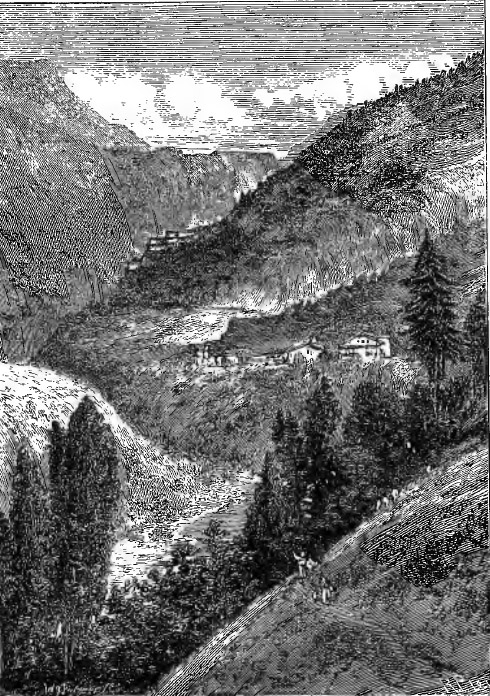                       THE VILLAGE OF BALSIGLIA, SAN MARTINO. 82                     THE WALDENSES. the mountains. Meanwhile, the duke's army — if the 
collected ruffianism of Piedmont could be so called — came 
nearer every day.* 
    On the 31st of October, a proclamation was posted 
throughout the Valley of Angrogna, calling on the in- 
habitants to return within the Roman pale, under penalty 
of extermination by fire and sword. On the day follow- 
ing, the 1st of November, the Papal army appeared at 
Bubiana, on the right bank of the Pelice, at the entrance 
to the Waldensian Valleys. The host numbered 4,000 
infantry and 200 horse;§ comprising, besides the des- 
peradoes that formed its main body, a few veterans, 
who had seen a great deal of service in the wars with 
France. 
      The Vaudois, the enemy being now in sight, humbled 
themselves, in a public fast, before God. Next, they 
partook together of the Lord's Supper. Refreshed in 
soul by these services, they proceeded to put in execution 
the measures previously resolved on. The old men and 
the women climbed the mountains, awakening the echoes 
with the psalms which they sung on their way to the Pra 
del Tor, within whose natural ramparts of rock and snow- 
clad peaks they sought asylum. The Vaudois popula- 
tion of the Valleys at that time was not more than 
18,000; their armed men did not exceed 1,200;₸ these 
were distributed at various passes and barricades to 
oppose the enemy, who was now near. 
      On the 2nd of November the Piedmontese army, 
putting itself in motion, crossed the Pelice, and advanced 
along the narrow defile that leads up to the Valleys, 
having the heights of Bricherasio on the right, and the 
spurs of Monte Friolante on the left, with the towering 

* Muston, p. 72. Monastier, p. 182. 
§ Letter of Scipio Lentullus, Pastor of San Giovanni. (Leger, 
Hist, des Eglises Vaud., livr. ii., p. 35.) 
₸ So says the Pastor of Giovanni, Scipio Lentullus, in the letter 
already referred to. (Leger, livr. ii., p. 35.) 
           PANIC AMONG THE PIEDMONTESE.           83 

masses of the Vandalin and Castelluzzo in front. The 
Piedmontese encamped in the meadows of San Giovanni, 
within a stone's-throw of the point where the Val di 
Lueerna and the Val di Angrogna divide, the former to 
expand into a noble breadth of meadow and vineyard, 
running on between magnificent mountains, with their 
rich clothing of pastures, chestnut groves, and chalets, 
till it ends in the savage Pass of Mirabouc; and the 
latter to wind and climb in a grand succession of pre- 
cipice, and gorge, and grassy dell, till it issues in the 
funnel-shaped valley around which the ice-crowned moun- 
tains stand the everlasting sentinels. 
      It was the latter of these two valleys (Angrogna) 
that La Trinita first essayed to enter. He marched 
1,200 men into it, the wings of his army deploying over 
its bordering heights of La Cotiere. His soldiers were 
opposed by only a small body of Vaudois, some of whom 
were armed solely with the sling and the cross-bow. 
Skirmishing with the foe, the Vaudois retired, fighting, 
to the higher grounds. When the evening set in, neither 
side could claim a decided advantage. Wearied with 
skirmishing, both armies encamped for the night — the 
Vaudois on the heights of Roccomaneot, and the Pied- 
montese, their camp-fires lighted, on the lower hills of 
La Cotiere. 
     Suddenly the silence of the evening was startled by a 
derisive shout that rose from the Piedmontese host. 
What had happened to evoke these sounds of contempt? 
They had descried, between them and the sky, on the 
heights above them, the bending figures of the Vaudois. 
On their knees, the Waldensian warriors were supplica- 
ting the God of battles. Hardly had the scoffs with 
which the Piedmontese hailed the act died away, when a 
drum was heard to beat in a side valley. A child had 
got hold of the instrument, and was amusing itself with 
it. The soldiers of La Trinita saw in imagination a 
fresh body of Waldensians advancing from this lateral 
84            THE WALDENSES. 

defile to rush upon them. They seized their arms in no 
little disorder. The Vaudois, seeing the movement of 
the foe, seized theirs also, and rushed down-hill to anti- 
cipate the attack. The Piedmontese threw away their 
arms and fled, chased by the Waldenses, thus losing in 
half an hour the ground it had cost them a day's fight- 
ing to gain. The weapons abandoned by the fugitives 
formed a much-needed and most opportune supply to the 
Vaudois. As the result of the combats of the day, La 
Trinita had sixty-seven men slain; of the Vaudois, three 
only had fallen.* 
     Opening on the left of La Trinita was the corn-clad, 
vine-clad, and mountain-ramparted Valley of Lucerna, 
with its towns, La Torre, Villaro, Bobbio, and others, 
forming the noblest of the Waldensian Valleys. La 
Trinita now occupied this valley with his soldiers. This 
was comparatively an easy achievement, almost all its 
inhabitants having fled to the Pra del Tor. Those that 
remained were mostly Romanists, who were, at that time, 
mixed with the Waldensian population, and even they, 
committing their wives and daughters to the keeping of 
their Vaudois neighbours, had sent them with them 
to the Pra del Tor, to escape the brutal outrages of the 
Papal army. On the following days La Trinita fought 
some small affairs with the Vaudois, in all of which he 
was repulsed with considerable slaughter. The arduous 
nature of the task he had in hand now began to dawn 
upon him. 
      The mountaineers, he saw, were courageous, and 
determined to die rather than submit their conscience to 
the Pope, and their families to the passions of his 
soldiers. He discovered, moreover, that they were a 
simple and confiding people, utterly unversed in the ways 
of intrigue. He was delighted to find these qualities in 
them, because he thought he saw how he could turn them 

* Letter of Scipio Lentullus. (Leger, livr. ii., p. So.) Muston, 
pp. 73-4. 
               OUTWITTING THE VAUDOIS.             85 

to account. He had tools with him as cunning and vile 
as himself — Jacomel, the inquisitor; and Gastaud, his 
secretary; the latter feigned a love for the Gospel. 
These men he set to work. When they had prepared 
matters, he assembled the leading men of the Waldenses, 
and recited to them some flattering words, which he had 
heard, or professed to have heard, the duke and duchess 
make use of towards them; he protested that this was 
no pleasant business in which he was engaged, and that 
he would be glad to have it off his hands; peace, he 
thought, could easily be arranged, if they would only 
make a few small concessions to show that they were 
reasonable men; he would propose that they should 
deposit their arms in the house of one of their syndics, 
and permit him, for form's sake, to go with a small train, 
and celebrate mass in the Church of St. Laurenzo, in 
Angrogna, and afterwards pay a visit to the Pra del Tor. 
La Trinita's proposal proved the correctness of the 
estimate he had formed of Vaudois confidingness. The 
people spent a whole night in deliberating over the 
count's proposition, and, contrary to the opinion of their 
pastors and some of their laymen, agreed to accept it.* 
     The Papal general said his mass in the Protestant 
church. After this he traversed the gloomy denies that 
led up to the famous Pra, on whose green slopes, with 
their snowy battlements, he was so desirous to feast his 
eyes; though, it is said, he showed evident trepidation 
when he passed the black pool of Tompie, with its 
memories of retribution. Having accomplished these 
feats in safety, he returned to wear the mask a little 
longer. 
      He resumed the efforts on which he professed to be 
so earnestly and laudably bent, of effecting peace. The 
duke had now come nearer, and was living at Vereelli, 
on the plain of Piedmont; La Trinita thought that the 
Vaudois ought by all means to send deputies thither. It 

* Leger, livr. ii., p. 35. Monastier, pp. 184-5. 

86                      THE WALDENSES. 

would strengthen their supplication — indeed, all hut 
insure its success — if they would raise a sum of 20,000 
crowns. On payment of this sum he would withdraw 
his army, and leave them to practice their religion in 
peace.* The Vaudois, unable to conceive of dissimula- 
tion like La Trinita's, made concession after concession. 
They had previously laid down their arms; they now 
sent deputies to the duke; next they taxed themselves 
to buy off his soldiers; and last, and worst of all, at the 
demand of La Trinita, they sent away their pastors. It 
was dreadful to think of a journey across the Col Julien 
at that season; yet it had to be gone. Over its snowy 
summits, where the winter drifts were continually 
obliterating the track, and piling up fresh wreaths; 
across the Valleys of Prali and San Martino, and over 
the ice-clad mountains beyond, had this sorrowful band 
of pastors to pursue their way, to find refuge among the 
Protestants in the French Valley of Pragelas. This 
difficult and dangerous route was forced upon them, the 
more direct road through the Valley of Perosa being 
closed by the marauders and assassins that infested it, 
and especially by those in the pay of the monks of 
Pinerolo. 
      The count believed that the poor people were now 
entirely in his power. His soldiers did their pleasure in 
the Valley of Lucerna. They pillaged the houses aban- 
doned by the Vaudois. The few inhabitants who had 
remained, as well as those who had returned, thinking 
that during the negotiations for peace hostilities would 
be suspended, were fain to make their escape a second 
time, and to seek refuge in the woods and caves of the 
higher reaches of the Valleys. The outrages committed 
by the ruffians to whom the Valley of Lucerna was now 
given over were of a kind that cannot be told. The 
historian Grilles has recorded a touching instance. A 
helpless man, who had lived a hundred and three years, 

* Leger, livr. ii., p. 35. 

ATROCITIES IN THE WALDENSIAN VALLEYS.       87 

was placed in a cave, and his granddaughter, a girl of 
seventeen, was left to take care of him. The soldiers 
found out his hiding-place; the old man was murdered, 
and outrage was offered to his granddaughter. She fled 
from the brutal pursuit of the soldiers, leaped over a 
precipice and died. In another instance, an old man was 
pursued to the brink of a precipice by one of La Trinita's 
soldiers. The Vaudois had no alternative but to throw 
himself over the brink or die by the sword of his pur- 
suer. He stopped, turned round, and dropped on his 
knees, as if to supplicate for his life. The trooper was 
raising his sword to strike him dead, when the Vaudois, 
clasping him tightly round the legs, and swaying himself 
backwards with all his might, rolled over the precipice, 
dragging the soldier with him into the abyss. 
      Part of the sum agreed upon between La Trinita 
and the Waldenses had now been paid to him. To raise 
this money the poor people were under the necessity of 
selling their herds. The count now withdrew his army 
into winter quarters at Cavour, a point so near the 
Valleys that a few hours'' march would enable him to 
re-enter them at any moment. The corn, and oil, and wine 
he had not been able to carry away he destroyed. Even 
the mills he broke in pieces. His design appeared to be 
to leave the Vaudois only the alternative of submission, 
or of dying of hunger on their mountains. To afflict them 
yet more, he placed garrisons here and there in the Val- 
leys ; and, in the very wantonness of tyranny, required 
those who were themselves without bread to provide food 
for his soldiers. These soldiers were continually prowling 
about in search of victims on whom to gratify their 
cruelty and their lust. Those who had the unspeakable 
misfortune to be dragged into their den, had to undergo, 
if men, excruciating torture; if women, revolting out- 
rage.* 

   * Muston, p. 77. Monastier, pp. 186-7. 

                                    CHAPTER IX. 

                THE GREAT CAMPAIGN OF 1561. 

Mass or Extermination— Covenant in the Valleys— Their Solemn Oath- 
 	How the Waldenses Eeeant— Their Energetic Preparations— La 
 	Trinita Advances his Army — Twice attempts to Enter Angrogna, 
 	and is Repulsed— A Third Attempt— Attacks on Three Points— He- 
 	pulsed on all Three— Ravages the "Valley of Rora- Receives Rein- 
 	forcements from France and Spain— Commences a Third Campaign — 
 	Six Men against an Army— Utter Discomfiture— Extinction of La 
 	Trinita's Host— Peace. 
These frightful inflictions the Waldenses had submitted 
to, in the hope that the deputies whom they had sent 
to the duke would bring back with them an honourable 
peace. The impatience with which they waited their 
return may well be conceived. At last, after an abscence 
of six weeks, the commissioners reappeared in the 
Valleys; but their dejected faces, even before they had 
uttered a word, told that they had not succeeded. They 
had been sent back with an order, enjoining on the 
Vaudois unconditional submission to the church of Rome 
on pain of extermination. To enforce that order to the 
uttermost a more numerous army was at that moment 
being raised. The mass or universal slaughter — such 
was the alternative now presented to them. 
     The spirit of the people woke up. Rather than thus 
disgrace their ancestors, imperil their own souls, and 
entail a heritage of slavery on their children, they would 
die a thousand times. Their depression was gone; they 
were as men who had awakened from heavy sleep; they 
had found their arms. Their first care was to recall 
their pastors, their next to raise up their fallen churches, 
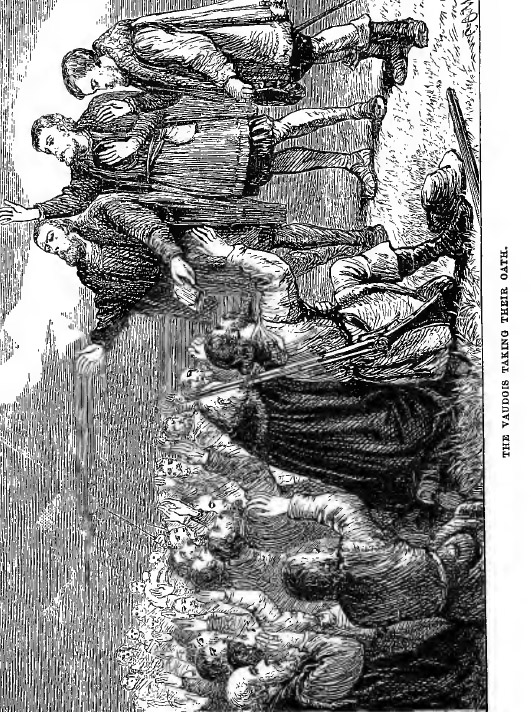 90                         THE WALDENSES. 

and their third to resume public service in them. Daily 
their courage grew, and once more joy lighted up their 
faces. 
      There came letters of sympathy and promises of help 
from their fellow-Protestants of Geneva, Dauphine, and 
Prance. Over the two latter countries persecution at 
that hour impended, but their own dangers made them 
all the more ready to succour their brethren of the Valleys. 
"Thereupon," says an historian, "took place one of 
those grand and solemn scenes, which, at once heroic and 
religious, seem rather adapted for an epic poem than for 
grave history."* 
       The Waldenses of Lucerna sent deputies across the 
mountains, then covered to a great depth with snow, to 
propose an alliance with the Protestants of the Valley 
of Pragelas, who were at that time threatened by their 
sovereign, Francis I. The proposed alliance was joy- 
fully accepted. Assembling on a plateau of snow facing 
the mountains of Sestrieres, and the chain of the Guine- 
vert, the deputies swore to stand by each other, and 
render mutual support in the coming struggle.§ It was 
agreed that this oath of alliance should be sworn with a 
like solemnity in the Waldensian Valleys. 
       The deputies from Pragelas, crossing the Mount 
Julien, arrived at Bobbio on the 21st January, 1561. 
Their coming was singularly opportune. On the evening 
before, a ducal proclamation had been published in the 
Valleys, commanding the Vaudois, within twenty-four 
hours, to give attendance at mass, or abide the con- 
sequences — "fire, sword, the cord: the three arguments 
of Romanism," says Muston. This was the first news 
with which the Pragelese deputies were met on their 
arrival. With all the more enthusiasm they proceeded 
to renew their oath. Ascending a low hill behind 
Bobbio, the deputies from Pragelas, and those from 
Lucerna, standing erect in the midst of the assembled 

* Muston, p. 78.          § Monastier, p. 188. Muston, p. 78. 
                           THE VAUDOIS OATH.                   91 heads of families, who kneeled around, pronounced these 
words — 
      "In the name of the Vaudois Churches of the Alps, 
of Dauphine, and of Piedmont, which have ever been 
united, and of which we are the representatives, we here 
promise, our hands on our Bibles, and in the presence of 
God, that all our Valleys shall courageously sustain each 
other in matters of religion, without prejudice to the 
obedience due to their legitimate superiors. 
     "We promise to maintain the Bible, whole and with- 
out admixture, according to the usage of the true Apos- 
tolic Church, persevering in this holy religion, though it 
be at the peril of our life, in order that we may transmit 
it to our children, intact and pure, as we received it from 
our fathers. 
      "We promise aid and succour to our persecuted 
brothers, not regarding our individual interests, but 
the common cause; and not relying upon man, but 
upon God."* 
     The physical grandeurs of the spot were in meet 
accordance with the moral sublimity of the transaction. 
Immediately beneath was spread out the green bosom of 
the valley, with here and there the silver of the Pelice 
gleaming out amid vineyards and acacia-groves. Filling 
the horizon on all sides save one stood up an array of 
magnificent mountains, white with the snows of winter. 
Conspicuous among them were the grand peaks of the Col 
de Malure and the Col de la Croix. They looked the 
silent and majestic witnesses of the oath in which a 
heroic people bound themselves to die rather than permit 
the defilement of their hearths, and the profanation of 
their altars, by the hordes of an idolatrous tyranny. It 
was in this grand fashion that the Waldenses opened one 
of the most brilliant campaigns ever waged by their arms. 
      The next morning, according to the duke's order, 
they must choose between the mass and the penalty 

    * Muston, pp. 78-9. 
92               THE WALDENSES. 

annexed to refusal. A neighbouring church — one of 
those which had been taken from them — stood ready, 
with altar decked and tapers lighted, for the Vaudois to 
hear their first mass. Hardly had the day dawned when 
the expected penitents were at the church door. They 
would show the duke in what fashion they meant to 
read their recantation. They entered the building. A 
moment they stood surveying the strange transformation 
their church had undergone, and then they set to work. 
To extinguish the tapers, pull down the images, and 
sweep into the street rosary, and crucifix, and all the 
other paraphernalia of the Popish worship, was but the 
work of a few minutes. The minister, Humbert Artus, 
then ascended the pulpit, and reading out as his text 
Isaiah xlv. 20 — "Assemble yourselves and come ; draw 
near together, ye that are escaped of the nations : they 
have no knowledge that set up the wood of their graven 
image, and pray unto a God that cannot save'" — 
preached a sermon which struck- the key-note of the 
campaign then opening. 
      The inhabitants of the hamlets and chalets in the 
mountains rushed down, like their own winter torrents, 
into Lucerna, and the army of the Vaudois reinforced, set 
out to purge the temple at Villaro. On their way they 
encountered the Piedmontese garrison. They attacked 
and drove them back; the monks, seigneurs, and magis- 
trates, who had come to receive the abjuration of the 
heretics, accompanying the troops in their ignominious 
flight. The whole band of fugitives — soldiers, priests, 
and judges — shut themselves up in the town of Villaro, 
which was now besieged by the Vaudois. Thrice did the 
garrison from La Torre attempt to raise the siege, and 
thrice were they repulsed. At last, on the tenth day, 
the garrison surrendered, and had their lives spared, two 
Waldensian pastors accompanying them to La Torre, the 
soldiers expressing greater confidence in them than in 
any other escort. 
VAUDOIS PREPARATIONS FOR DEFENCE.        93 

The Count La, Trinita, seeing his garrison driven 
out, struck his encampment at Cavour, and moved his 
army into the Valleys. He again essayed to sow dis- 
sension amongst the Vaudois by entangling them in 
negotiations for peace, but by this time they had learned 
too well the value of his promises to pay the least 
attention to them, or to intermit for an hour their pre- 
parations for defence. It was now the beginning of 
February, 1561. 
     The Vaudois laboured with the zeal of men who feel 
that their cause is a great and a righteous one, and are 
prepared to sacrifice all for it. They erected barricades; 
they planted ambushes; they appointed signals, to tele- 
graph the movements of the enemy from post to post. 
"Every house," says Muston, "became a manufactory 
oft pikes, bullets, and other weapons." They selected 
the best marksmen their Valleys could furnish, and 
formed them into the " Flying Company," whose duty 
it |was to hasten to the point where danger pressed 
the' most. To each body of fighting men they attached 
two pastors, to maintain the morale of their army. The 
pastors, morning and evening, led the public devotions; 
the|r prayed with the soldiers before going into battle; 
and when the fighting was over, and the Vaudois were 
chasing the enemy down their great mountains, and 
thrpugh their dark gorges, they exerted themselves to 
prevent the victory from being stained by any unneces- 
sary effusion of blood. 
     La Trinita knew well that if he would subjugate the 
Valleys, and bring the campaign to a successful end, 
he must make himself master of the Pra del Tor. Into 
that vast natural citadel was now gathered the main 
body of the Waldensian people. What of their herds 
and provisions remained to them had been transported 
thither; there they had constructed mills and baking- 
ovens; there, too, sat their council, and thence directed 
the whole operations of the defence. A blow struck 94                      THE WALDENSES. 

there would crush the Vaudois' heart, and convert what 
the Waldenses regarded as their impregnable castle into 
their tomb. 
     Deferring the chastisement of the other valleys 
meanwhile, La Trinita directed all his efforts against 
Angrogna. His first attempt to enter it with his army- 
was made on the 4th February. The fightirjg lasted 
till night, and ended in his repulse. His second attempt, 
three days after, carried him some considerable way into 
Angrogna, burning and ravaging, but his partial success 
cost him dear, and the ground won had ultimately to be 
abandoned.* 
      The 14th of February saw the severest struggle. 
Employing all his strategy to make himself master 
of the much-coveted Pra, with all in it, he divided his 
army into three corps, and advanced against it from 
three points. One body of troops, marching along the 
gorges of the Angrogna, and traversing the narrow 
chasm that leads up to the Pra, attacked it on the south. 
Another body, climbing the heights from Pramol, and 
crossing the snowy flanks of La Vêchera, tried to force 
an entrance on the east; while a third, ascending from 
San Martino, and crossing the lofty summits that wall 
in the Pra on the north, descended upon it from that 
quarter. The count's confident expectation was that 
if his men should be unable to force an entrance at 
one point, they were sure to do so at another. 
      No scout had given warning of what was approach- 
ing. "While three armies were marching to attack them, 
the Waldenses, in their grand valley, with its rampart of 
ice-crowned peaks, were engaged in their morning devo- 
tions. Suddenly the cries of fugitives, and the shouts 
of assailants, issuing from the narrow chasm on the 
south, broke upon their ear, together with the smoke of 
burning hamlets. Of the three points of attack, this 
was the easiest to be defended. Six brave Waldensian 

* Monastier, p. 190. Muston, p. 80. 
             WALDENSIAN SUCCESSES.                   95 

youths strode down the valley, to stop the way against 
La Trinita's soldiers. They were six against an army. 
      The road by which the soldiers were advancing is 
long and gloomy, and overhung by great rocks, and so 
narrow that only two men can march abreast. On this 
side rises the mountain; on that, far down, thunders the 
torrent; a ledge in the steep face of the cliff, running 
here in the darkness, there in the sunshine, serves as a 
pathway. It leads to what is termed the gate of the 
Pra. That gateway is formed by an angle of the 
mountain, which obtrudes upon the narrow ledge on 
the one side, while a huge rock rises on the other, and 
still further narrows the point of ingress into the Pra del 
Tor. Access into the famous Pra, of which La Trinita 
was now striving to make himself master, there is not 
on this side, save through this narrow opening; seeing 
that on the right rises the mountain; on the left yawns 
the gulf, into which, if one steps aside but in the least, 
he tumbles headlong. To friend and foe alike the only 
entrance into the Pra del Tor on the south is by this gate 
of Nature's own erecting. It was here that the six 
Waldensian warriors took their stand.* Immovable as 
their own Alps, they not only checked the advance of 
the host, but drove it back in a panic-stricken mass, 
which made the precipices of the defile doubly fatal. 
      Others would have hastened to their aid, had not 
danger suddenly presented itself in another quarter. On 
the heights of La Vchera, crossing the snow, was de- 
scried an armed troop, making their entrance into the 
valley on the east. Before they had time to descend they 
were met by the Waldenses, who dispersed them and 
made them flee. Two of the attacking parties of the 
count have failed; will the third have better success? 
     As the Waldenses were pursuing the routed enemy on 
La Vechera, they saw yet another armed troop, which 
had crossed the mountains that separate the Val San 

* Monastier, p. 191. 
96                   THE WALDENSES. 

Martino from tlie Pra del Tor on the north, descending 
upon them. Instantly the alarm was raised. A few 
men only could they dispatch to meet the invaders. 
These lay in ambush at the mouth of a defile through 
which the attacking party was making its way down into 
the Pra. Emerging from the defile, and looking down 
into the valley beneath them, they exclaimed, "Haste, 
I haste! Angrogna is ours." The Vaudois, starting up 
I and crying out, "It is you that are ours," rushed upon 
lthem sword in hand. Trusting to their superior num- 
ibers, the Piedmontese soldiers fought desperately. But 
a few minutes sufficed for the men of the Valleys to 
aurry from the points where they were now victorious, 
tp the assistance of their brethren. The invaders, seeing 
themselves attacked on all sides, turned and fled up the 
slopes they had just descended. Many were slain, nor 
would a man of them have re-crossed the mountains but 
for the pastor of the Flying Company, who, raising his 
voice to the utmost pitch, entreated the pursuers to spare 
the lives of those who were no longer able to resist. 
Among the slain was Charles Truchet, who so cruelly 
ravaged the commune of Rioclaret a few months before. 
A stone from a sling laid him prostrate on the ground, 
and his head was cut off with his own sword. Louis de 
Monteuil, another noted persecutor of the Vaudois, 
perished in the same action. 
     Furious at his repulse, the count La Trinita turned 
his arms against the almost defenceless Valley of Rora. 
He ravaged it, burning its little town, and chasing away 
its population of eighty families, who escaped over the 
snows of the mountains to Villaro, in the Valley of 
Lucerna. That valley he next entered with his soldiers, 
and though it was for the moment almost depopulated, 
the Popish general received so warm a welcome from 
those peasants who remained that, after being again and 
again beaten, he was fain to draw off his men-at-arms, 
and retreat to his old quarters at Cavour, there to chew 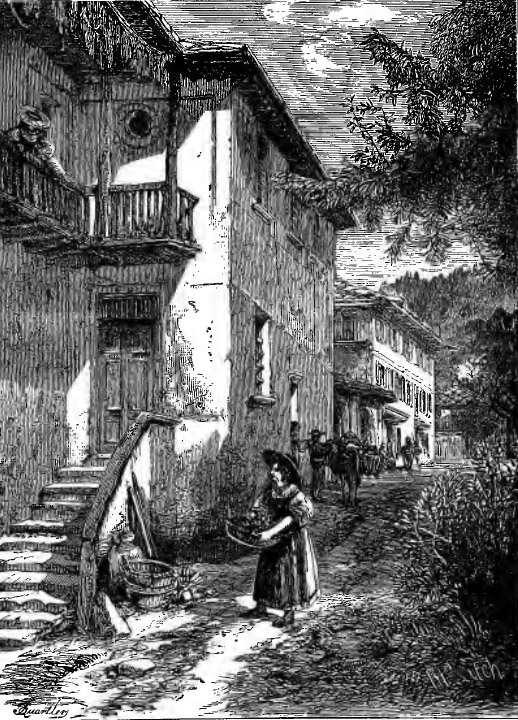                           VIEW IN THE VILLAGE OF ANGROGNA. 


98                THE WALDENSES. 

the cud over his misfortunes, and hatch new stratagems 
and plan new attacks, which he fondly hoped would 
retrieve his disgraces. 
       La Trinita spent a month in reinforcing his army, 
greatly weakened by the losses it had sustained. The 
King of France sent him ten companies of foot, and 
some other choice soldiers.* There came a regiment 
from Spain; and numerous volunteers from Piedmont, 
comprising many of the nobility. From 4,000, the 
original number of his army, it was now raised to 7,000.§ 
He thought himself strong enough to begin a third 
campaign. He was confident that this time he would 
wipe out the disgrace which had befallen his arms, and 
sweep from the earth at once and for ever the great 
scandal of the Waldenses. He again directed all his 
efforts against Angrogna, the heart and bulwark of the 
Valleys. 
     It was Sunday, the 17th of March, 1561. The whole 
of the Vaudois assembled in the Pra del Tor had met 
on the morning of that day, soon after dawn, as was 
their wont, to unite in public devotion. The first rays 
of the rising sun were beginning to light up the white 
hills around them, and the last cadences of their morn- 
ing psalm were dying away on the grassy slopes of the 
Pra, when a sudden alarm was raised. The enemy was 
approaching by three routes. On the ridges of the 
eastern summits appeared one body of armed men; 
another was defiling up the chasm, and in a few minutes 
would pour itself, through the gateway already described, 
into the Pra; while a third was forcing itself over the 
rocks by a path intermediate between the two. In- 
stantly the enemy was met on all the points of approach. 
A handful of Waldensians sufficed to thrust back along 
the narrow gorge the fine of glittering cuirassed men, 
who were defiling through it. At the other two points, 
where bastions of rock and earth had been erected, the 

* Leger, part ii., p. 36. Gilles, chap. 25.      § Hid., part ii., p. 37. 

               LA TRINITA DEFEATED.                         99 

fighting was severe, and the dead lay thick, hut the day 
at both places went against the invaders. Some of the 
ablest captains were among the slain. The number of 
the soldiers killed was so great that Count La Trinita is 
said to have sat down and wept when he beheld the heaps 
of the dead.* It was matter of astonishment at the 
time that the Waldenses did not pursue the invaders, for 
had they done so, being so much better acquainted with 
the mountain-paths, not one of all that host would have 
been left alive to carry tidings of its discomfiture to the 
inhabitants of Piedmont. Their pastors restrained the 
victorious Vaudois, having laid it down as a maxim at 
the beginning of the campaign that they would use 
with moderation and clemency whatever victories the 
"God of battles " might be pleased to give them, and 
that they would spill no blood unless when absolutely 
necessary to prevent their own being shed. The 
number of slain Piedmontese was again out of all 
proportion to those who had fallen on the other side ; 
so much so, that it was currently said in the cities 
of Piedmont that "God was fighting for the barbets."§ 
      More deeply humiliated and disgraced than ever, La 
Trinita led back the remains of his army to its old 
quarters. Well had it been for him if he had never 
set foot within the Waldensian territory, and not less so 
for many of those who followed him, including not a 
few of the nobles of Piedmont, whose bones were now 
bleaching on the mountains of the Vaudois. But the 
Popish general was slow to learn the lesson of these events. 
Even yet he harboured the design of returning to assail 
that fatal valley where he had lost so many laurels, and 
buried so many soldiers; but he covered his purpose 
with craft. . Negotiations had been opened between the 
men of the Valleys and the Duke of Savoy, and as they 
were proceeding satisfactorily, the Vaudois were with- 

* Muston, p. 83.        § Ibid. Monastier, p. 194. 
100                       THE WALDENSES. 

out suspicions of evil. This was the moment that La 
Trinita chose to attack them. He hastily assembled his 
troops, and on the night of the 16th April he marched 
them against the Pra del Tor, hoping to enter it 
unopposed, and give the Vaudois "as sheep to the 
slaughter." 
      The snows around the Pra were beginning to burn in 
the light of morniDg when the attention of the people, 
who had just ended their united worship, was attracted 
by unusual sounds which were heard to issue from the 
gorge that led into the valley. On the instant six brave 
mountaineers rushed to the gateway that opens from the 
gorge. The long file of La Trinita's soldiers was seen 
advancing two abreast, their helmets and cuirasses 
glittering in the light. The six Vaudois made their 
arrangements, and calmly waited till the enemy was 
near. The first two Vaudois, holding loaded muskets, 
knelt down. The second two stood erect, ready to fire 
over the heads of the first two. The third two under- 
took the loading of the weapons as they were discharged. 
The invaders came on. As the first two of the enemy 
turned the rock they were shot down by the two fore- 
most Vaudois. The next two of the attacking force fell 
in like manner by the shot of the Vaudois in the rear. 
The third rank of the enemy presented themselves only 
to be laid by the side of their comrades. In a few 
minutes a little heap of dead bodies blocked the pass, 
rendering impossible the advance of the accumulating 
file of the enemy in the chasm. 
       Meanwhile, other Vaudois climbed the mountains 
that overhang the gorge in which the Piedmontese army 
was imprisoned. Tearing up the great stones with 
which the hill-side was strewn, the Vaudois sent them 
rolling down upon the host. Unable to advance from 
the wall of dead in front, and unable to flee from the 
ever-accumulating masses behind, the soldiers were 
crushed in dozens by the falling rocks. Panic set in: 

                 A BLOOD-DYED TORRENT.              101 and panic in such a position was dreadful. Wedged 
together on the narrow ledge, with a murderous rain 
of rocks falling on them, their struggle to escape was 
frightful. They jostled one another, and trod each 
other under foot, while vast numbers fell over the 
precipice, and were dashed on the rocks or drowned 
in the torrent.* When those at the entrance of the 
valley, who were watching the result, saw the crystal of the 
Angrogna begin about midday to be changed into blood, 
"Ah I" said they, "the Pra del Tor has been taken; La 
Trinita has triumphed; there flows the blood of the 
Vaudois." And, indeed, the count on beginning his 
march that morning is said to have boasted that by 
noon the torrent of the Angrogna would be seen to 
change colour; and so in truth it did. Instead of a 
pellucid stream, rolling along on a white gravelly bed, 
which is its usual appearance at the mouth of the valley, 
it was now deeply dyed from recent slaughter. But 
when the few who had escaped the catastrophe returned 
to tell what had that day passed within the defiles of 
the Angrogna, it was seen that it was not the blood 
of the Vaudois, but the blood of their ruthless invaders, 
which dyed the waters of the Angrogna. The count 
withdrew on that same night with his army, to return 
no more to the Valleys. 
      Negotiations were again resumed, not this time 
through the Count La Trinita, but through Philip of 
Savoy, Count of Baconis, and were speedily brought to 
a satisfactory issue. The Duke of Savoy had but small 
merit in making peace with the men whom he found he 
could not conquer. The capitulation was signed on the 
5th of June, 1561, and its first clause granted an in- 
demnity for all offences. It is open to remark that this 
indemnity was given to those who had suffered, not to 
those who had committed the offences it condoned. The 
articles that followed permitted the Vaudois to erect 

* Leger, part ii., p. 37. Muston, p. 85. 

102                 THE WALDENSES. 

churches in their Valleys, with the exception of two or 
threeof their towns, andtoholdpublic worship — in short, to 
celebrate all the offices of their religion. All the "ancient 
franchises, immunities, and privileges, whether conceded 
by his Highness, or by his Highness's predecessors,'' 
were renewed, provided they were vouched by public 
documents.* Such was the arrangement that closed 
this war of fifteen months. The Vaudois ascribed it in 
great part to the influence of the good Duchess Mar- 
garet. The Pope designated it a "pernicious example," 
which he feared would not want imitators in those times 
when the love of many to the Roman See was waxing 
cold. It stank in the nostrils of the prelates and monks 
of Piedmont, to whom the heretics had been a free booty. 
Nevertheless, Duke Emanuel Philibert faithfully main- 
tained its stipulations, the duchess being by his side to 
counteract any pressure in the contrary direction. This 
peace, together with the summer that was now opening, 
began to slowly efface the deep scars persecution had 
left on the Valleys; and what further helped to console 
and reanimate this brave but afflicted people, were the 
sympathy and aid universally tendered them by Protes- 
tants abroad, in particular by Calvin and the Elector 
Palatine, the latter addressing a spirited letter to the 
duke on behalf of his persecuted subjects.§ 
     Nothing was more admirable than the spirit of de- 
votion which the Vaudois exhibited all through these 
terrible conflicts. Their Valleys resounded not less with 
the voice of prayer and praise, than with the din of arms. 
Their opponents came from carousing, from blaspheming, 
from murdering, to engage in battle; the Waldenses 
rose from their knees to unsheathe the sword, and wield 
it in a cause which they firmly believed to be that of 
Him to whom they had bent in supplication. When 

* The Articles of Capitulation are given in full in Leger, part ii., 
pp. 38-40. 
§ Leger, part ii., p. 41.      VAUDOIS REJOICINGS AFTER BATTLE.       103 

their little army went a-field their barbes always accom- 
panied it, to inspirit the soldiers by suitable exhortations 
before joining battle, and to moderate in the hour of 
victory a vengeance which, however excusable, would 
yet have tarnished the glory of the triumph. "When the 
fighting men hastened to the bastion or to the defile, the 
pastors betook themselves to the mountain's slope, or to its 
summit, and there with uplifted hands supplicated help 
from the "Lord, strong and mighty, the Lord mighty 
in battle." When the battle had ceased, and the enemy 
were in flight, and the victors had returned from chasing 
their invaders from their Valleys, the grey-haired pastor, 
the lion-hearted man of battle, the matron, the maiden, 
the stripling, and the little child, would assemble in the 
Pra del Tor, and while the setting sun was kindling 
into glory the mountain-tops of their once more ran- 
somed land, they would raise their voices together, and 
sing the old war-song of Judah, in strains so heroic 
that the great rocks around them would send back the 
thunder of their praise in louder echoes than those of the 
battle whose triumphant issue they were celebrating. 


                                        CHAPTER X. 

    WALDENSIAN COLONIES IN CALABEIA AND APULIA. 

An Inn at Turin— Two Waldensian Youths— A Stranger— Invitation to 
 	Calabria— The Waldenses Search the Land— They Settle there— 
 	Their Colony Flourishes— Build Towns— Cultivate Science— They 
 	Hear of the Reformation— Petition for a Fixed Pastor— Jean Louis 
 	Paschale sent to them— Apprehended— Brought in Chains to Naples- 
 	Conducted to Borne. 
One day, about the year 1340, two Waldensian youths 
were seated in an inn in Turin, engaged in earnest con- 
versation respecting their home prospects. Shut up in 
their valleys, and cultivating with toil their somewhat 
sterile mountains, they sighed for wider limits and a 
more fertile land. "Come with me," said a stranger, 
who had been listening unperceived to their discourse, 
"Come with me, and I will give you fertile fields for 
your barren rocks.'" The person who now courteously 
addressed the youths, and whose steps Providence had 
directed to the same hotel with themselves, was a gentle- 
man from Calabria, at the southern extremity of the 
Italian Peninsula. 
      On their return to the Valleys the youths reported 
the words of the stranger, and the flattering hopes he 
had held out should they be willing to migrate to this 
southern land, where skies more genial, and an earth 
more fertile, would reward their labour with more 
bounteous harvests. The elders of the Vaudois people 
listened not without interest. The population of their 
Valleys had recently been largely increased by numbers 
of Albigensian refugees, who had escaped from the mas- 
sacres of Innocent III. in the south of France; and the 
                   A WALDENSIAN COLONY.            105 

Waldenses, feeling themselves overcrowded, were pre- 
pared to welcome any fair scheme that promised an 
enlargement of their boundaries. But before acceding 
to the proposition of the stranger, they thought it advis- 
able to send competent persons to examine this new and 
to them unknown land. The Vaudois explorers returned 
with a flattering account of the conditions and capabili- 
ties of the country they had been invited to occupy. 
Compared with their own more northern mountains, 
whose summits Winter covered all the year through with 
his snows, whose gorges were swept by furious gusts, 
and whose sides were stripped of their corn and vines by 
devastating torrents, Calabria was a land of promise. 
"There are beautiful hills," says the historian Gilles, 
describing this settlement, "clothed with all kinds of 
fruit-trees spontaneously springing up according to their 
situation — in the plains, vines and chestnuts; on the 
rising ground, walnuts and every fruit-tree. Every- 
where were seen rich arable land and few labourers." 
A considerable body of emigrants set out for this new 
country. The young men were accompanied to their 
future homes with partners. They carried with them the 
Bible in the Romance version, "that holy ark of the 
New Covenant, and of everlasting peace.'' 
      The conditions of their emigration offered a reason- 
able security for the free and undisturbed exercise of 
their worship. "By a convention with the local 
seigneurs, ratified later by the King of Naples, Fer- 
dinand of Arragon, they were permitted to govern their 
own affairs, civil and spiritual, by their own magistrates, 
and their own pastors."* Their first settlement was 
near the town of Montalto. Half a century later rose 
the city of San Sexto, which afterwards became the 
capital of the colony. Other towns and villages sprang 
up, and the region, which before had been thinly in- 
habited, and but poorly cultivated, was soon transformed 

* Muston, p. 37. 

106                     THE WALDENSES. 

into a smiling garden. The swelling hills were clothed 
with fruit-trees, and the plains waved with luxuriant 
crops. The Marquis of Spinello was so struck with 
the prosperity and wealth of the settlements, that 
he offered to cede lands on his own vast and fertile 
estates where these colonists might build cities and plant 
vineyards. One of their towns he authorised them to 
surround with a wall; hence its name, La Guardia. 
This town, situated on a height near the sea, soon 
became populous and opulent.* 
      Towards the close of the same century, another body 
of Vaudois emigrants from Provence arrived in the south 
of Italy. The new-comers settled in Apulia, not far 
from their Calabrian brethren. Villages and towns arose, 
and the region speedily put on a new face under the 
improved arts and husbandry of the colonists. Their 
smiling homes, which looked forth from amid groves of 
orange and myrtle, their hills covered with the olive and 
the vine, their corn-fields and pasture-lands, were the 
marvel and the envy of their neighbours. 
      In 1500 there arrived in Calabria yet another emi- 
gration from the Valleys of Pragelas and Praissinieres. 
This third body of colonists established themselves on 
the Volturata, a river which flows from the Apennines 
into the Bay of Tarento. With the increase of their 
numbers came an increase of prosperity to the colonists. 
Their neighbours, who knew not the secret of this pros- 
perity, were lost in wonder and admiration of it. The 
physical attributes of the region occupied by the emi- 
grants differed in no respect from those of their own 
lands, both were placed under the same sky, but how 
different the aspect of the one from that of the other! 
The soil, touched by the plough of Vaudois, seemed to 
feel a charm that made it open its bosom and yield a 
tenfold increase. The vine tended by Vaudois hands 
bore richer clusters, and strove in generous rivalry with 

* Leger, part ii., p. 333. 
  PROSPERITY OF THE VAUDOIS COLONIES.       107 

the fig and the olive to outdo them in enriching with its 
produce the Vaudois board. And how delightful the 
quiet and order of their towns; and the air of happiness 
on the faces of the people I And how sweet to listen to 
the bleating of the flocks on the hills, the lowing of the 
herds in the meadows, the song of the reaper and grape- 
gatherer, and the merry voices of children at play around 
the hamlets and villages! For about 200 years these 
colonies continued to flourish. 
     "It is a curious circumstance," says the historian 
M'Crie, "that the first gleam of light, at the revival of 
letters, shone on that remote spot of Italy where the 
Vaudois had found an asylum. Petrarch first acquired 
a knowledge of the Greek tongue from Barlaam, a monk 
of Calabria; and Boccaccio was taught it from Leontius 
Pilatus, who was a hearer of Barlaam, if not also a 
native of the same place."* Muston says that "the 
sciences flourished among them."§ The day of the 
Renaissance had not yet broken. The flight of scholars, 
which was to bear with it the seeds of ancient learning 
to the West, had not yet taken place; but the Vaudois 
of Calabria would seem to have anticipated that great 
literary revival. They had brought with them the Scrip- 
tures in the Romance version. They possessed doubtless 
the taste and genius for which the Romance nations were 
then famous; and, moreover, in their southern settlement 
they may have had access to some knowledge of those 
sciences which the Saracens then so assiduously culti- 
vated; and what so likely, with their leisure and wealth, 
as that these Vaudois should turn their attention to 
letters as well as to husbandry, and make their 
adopted country vocal with the strains of that min- 
strelsy with which Provence and Dauphine had re- 
sounded so melodiously, till its music was quenched at 
once and for ever by the murderous arms of Simon 

* M'Crie, Italy, pp. 7, 8. 
§ Muston, Israel of the Alps, p. 38. 
108                THE WALDENSES. 

de Montfort? But here we can only doubtfully guess, 
for tlie records of this interesting people are scanty and 
dubious. 
       These colonists kept up their connection with the 
mother country of the Valleys, though situated at the 
opposite extremity of Italy. To keep alive their faith, 
which was the connecting link, pastors were sent in 
relays of two to minister in the churches of Calabria 
and Apulia; and when they had fulfilled their term of 
two years they were replaced by other two. The barbes, 
on their way back to the Valleys, visited their brethren 
in the Italian towns; for at that time there were few 
cities in the peninsula in which the Vaudois were not to 
be found. The grandfather of the Vaudois historian, 
Grilles, in one of these pastoral visits to Venice, was 
assured by the Waldenses whom he there conversed with, 
that there were not fewer than 6,000 of their nation in 
that city. Fear had not yet awakened the suspicions 
and kindled the hatred of the Romanists, for the Refor- 
mation was not yet come. Nor did the Waldenses care 
to thrust their opinions upon the notice of their neigh- 
bours. Still the priests could not help observing that 
the manners of these northern settlers were, in many 
things, peculiar and strange. They eschewed revels and 
fetes; they had their children taught by foreign school- 
masters; in their churches was neither image nor lighted 
taper; they never went on pilgrimage; they buried their 
dead without the aid of the priests; and never were they 
known to bring a candle to the Virgin's shrine, or pur- 
chase a mass for the help of their dead relatives. These 
peculiarities were certainly startling, but one thing went 
far to atone for them — they paid with the utmost punc- 
tuality and fidelity their stipulated tithes; and as the 
value of their lands was yearly increasing, there was a 
corresponding yearly increase in both the tithe due to 
the priest and the rent payable to the landlord, and 
neither was anxious to disturb a state of things so bene- 
              JEAN LOUIS PASCHALE.              109 

fioial to himself, and which was every day becoming 
more advantageous.* 
      But in the middle of the sixteenth century the breath 
of Protestantism from the North began to move over 
these colonies. The pastors who visited them told them 
of the synod which had been held in Angrogna in 1532, 
and which had been as the "beginning of months" to 
the ancient Church of the Valleys. More glorious 
tidings still did they communicate to the Christians 
of Calabria. In Germany, in France, in Switzerland, 
and in Denmark the old Gospel had blazed forth in a 
splendour unknown to it for ages. The Lamp of the 
Alps was no longer the one solitary light in the world: 
around it was a circle of mighty torches, whose rays, 
blending with those of the older luminary, were com- 
bining to dispel the night from Christendom. At the 
hearing of these stupendous things their spirit revived: 
their past conformity appeared to them like cowardice; 
they, too, would take part in the great work of the 
emancipation of the nations, by making open confession 
of the truth. No longer content with the mere visit 
of a pastor, they petitioned the mother Cburch to send 
them one who might permanently discharge amongst 
them the office of the holy ministry.§ 
      There was at that time a young minister at Geneva, 
a native of Italy, and him the Church of the Valleys 
designated to the perilous but honourable post. His 
name was Jean Louis Paschale; he was a native of Coni, 
in the Plain of Piedmont. By birth a Romanist, his 
first profession was that of arms; but from a knight of 
the sword he had become, like Loyola, though in a truer 
sense, a knight of the Cross. He had just completed  

* Perrin, Histoire des Vaudois, p. 197. Monastier, pp. 203-4. 
§ Muston, p. 38. Monastier and M'Crie say that the application 
for a pastor was made to Geneva, and that Pasohale set out for 
Calahria, accompanied hy another minister and two schoolmasters. It 
is prohable that the application was made to Geneva through the in- 
termediation of the home Church. 
110                     THE WALDENSES. 

his theological studies at Lausanne. He was betrothed 
to a young Piedmontese Protestant, Camilla Guerina.* 
"Alas I" she sorrowfully exclaimed, when he intimated 
to her his departure for Calabria, "so near to Rome and 
so far from me." They parted, nevermore to meet on 
earth. 
        The young minister carried with him to Calabria the 
energetic spirit of Geneva. His preaching was with 
power j the zeal and courage of the Calabrian flock 
revived, and the light formerly hid under a bushel was 
now openly displayed. Its splendour attracted the igno- 
rance and awoke the fanaticism of the region. The 
priests, who had tolerated a heresy that had conducted 
itself so modestly, and paid its dues so punctually, could 
be blind no longer. The Marquis of Spinello, who had 
been the protector of these colonists hitherto, finding his 
kindness more than repaid in the flourishing condition of 
his states, was compelled to move against them. "That 
dreadful thing, Lutheranism," he was told, "had broken 
in, and would soon destroy all things." 
     The marquis summoned the pastor and his flock before 
him. After a few moments' address from Paschale, the 
marquis dismissed the members of the congregation with 
a sharp reprimand, but the pastor he threw into the dun- 
geons of Foscalda. The bishop of the diocese next took 
the matter into his own hands, and removed Paschale to 
the prison of Cosenza, where he was confined eight 
months. 
       The Pope heard of the case, and delegated Cardinal 
Alexandrini, Inquisitor-General, to extinguish the heresy 
in the Kingdom of Naples.§ Alexandrini ordered Pas- 
chale to be removed from the Castle of Cosenza, and 
conducted to Naples. On the journey he was subjected 
to terrible sufferings. Chained to a gang of prisoners — 
the handcuffs so tight that they entered the flesh — he 
spent nine days on the road, sleeping at night on the 

* M'Crie, p. 324.                § Monastier, p. 205. 


 
                     PARTING OF PASCHALE FROM HIS BETROTHED* 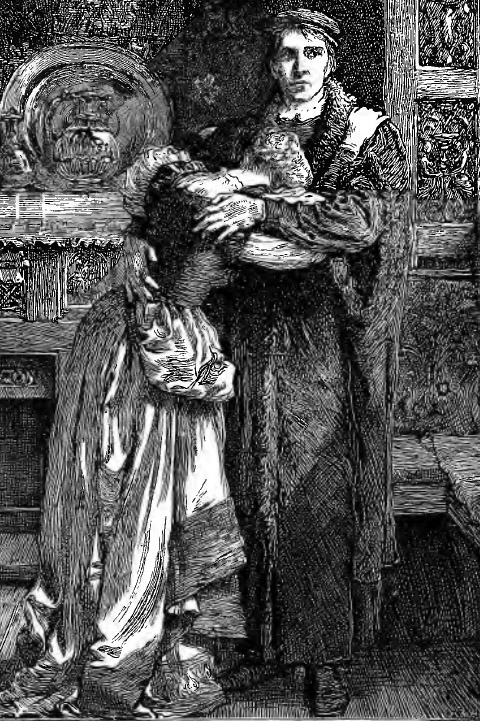 112                   THE WALDENSES. bare earth, which was exchanged on his arrival at Naples 
for a deep, damp dungeon,* the stench of which almost 
suffocated him. 
      On the 16th of May, 1560, Paschale was taken in 
chains to Rome, and imprisoned in the Torre di Nona, 
where he was thrust into a cell not less noisome than 
that which he had occupied at Naples. 
      His brother, Bartolomeo, having obtained letters of 
recommendation, came from Coni to procure, if possible, 
some mitigation of his fate. The interview between the 
two brothers, as told by Bartolomeo, was most affecting. 
"It was quite hideous to see him," says he, "with his 
bare head, and his hands and arms lacerated by the small 
cords with which he was bound, like one about to be led 
to the gibbet. On advancing to embrace him I sank to 
the ground. ‘My brother,’ said he, 'if you are a 
Christian, why do you distress yourself thus? Do you 
know that a leaf cannot fall to the ground without the 
will of God  Comfort yourself in Christ Jesus, for the 
present troubles are not worthy to be compared with the 
glory to come.'" His brother, a Romanist, offered him 
half his fortune if only he would recant, and save his 
life. Even this token of affection could not move him. 
"Oh, my brother!" said he, "the danger in which you 
are involved gives me more distress than all that I 
suffer."§ 
      He wrote to his affianced bride with a pen which, if 
it softened the picture of his own great sufferings, freely 
expressed the affection he bore for her, which "grows," 
said he, "with that I feel for God." Nor was he un- 
mindful of his flock in Calabria. "My state is this," 
says he, in a letter which he addressed to them, "I feel 
my joy increase every day, as I approach nearer the hour 
in which I shall be offered a sweet-smelling sacrifice to 
the Lord Jesus Christ, my faithful Saviour; yea, so in- 
expressible is my joy that I seem to myself to be free 

* M'Crie, p. 325.                     § M'Crie, pp. 325-7. 
                       PASCHALE’S GAIN.                    113 

from captivity, and am prepared to die for Christ, and 
not only once, but ten thousand times, if it were pos- 
sible ; nevertheless, I persevere in imploring the Divine 
assistance by prayer, for I am convinced that man is a 
miserable creature when left to himself, and not upheld 
and directed by God." * 

* Ibid., pp. 326-7. 



                                               CHAPTER XI. 

                    EXTINCTION OF WALDENSES IN CALABEIA. 

Arrival of Inquisitors in Calabria— Flight of the Inhabitants of San Sexto 
  	—Pursued and Destroyed— La Guardia— Its Citizens Seized— Their 
 	Tortures— Horrible Butchery— The Calabrian Colony Exterminated— 
 	Louis Paschale— His Condemnation— The Castle of St. Angelo— The 
 	Pope, Cardinals, and Citizens— The Martyr— His Last Words— His 
 	Execution— His Tomb. 

While Paschale was calmly awaiting a martyr's death 
in his dungeon at Rome, how fared it with his flock in 
Calabria, on whom the gathering storm had burst in 
terrific violence? 
      When it was known that Protestant ministers had 
been sent from Geneva to the Waldensian Churches in 
Calabria, the Inquisitor- General, as already mentioned, 
and two Dominican monks, Valerio Malvieino and 
Alfonso Urbino, were dispatched by the Sacred College 
to reduce these Churches to the obedience of the Papal 
See, or stamp them out. They arrived at San Sexto, 
and assembling the inhabitants, assured them it was not 
intended to do them any harm, would they but dismiss 
their Lutheran teachers and come to mass. The bell was 
rung for the celebration of the Sacrament, but the 
citizens, instead of attending the service, left the town 
in a body, and retired to a neighbouring wood. Con- 
cealing their chagrin, the inquisitors took their departure 
from San Sexto, and set out for La Guardia, the gates 
of which they locked behind them when they had 
entered, to prevent a second flight. Assembling the 
inhabitants, they told them that their co-religionists of 
San Sexto had renounced their errors, and dutifully 

          MASSACRE OF VAUDOIS COLONISTS.       115 

attended mass, and they exhorted them to follow their 
good example, and return to the fold of the Roman 
shepherd; warning them at the same time, that should 
'they refuse they would expose themselves, as heretics, to 
the loss of goods and life. The poor people, taken 
unawares, and believing what was told them, consented 
to hear mass; but no sooner was the ceremony ended, 
and the gates of the town opened, than they learned the 
deceit which had been practised upon them. Indignant, 
and at the same time ashamed of their own weakness, 
they resolved to leave the place in a body, and join their 
brethren in the woods, but were withheld from their 
purpose by the persuasion and promises of their feudal 
superior, Spinello. 
       The Inquisitor-General, Alexandrini, now made 
request for two companies of men-at-arms, to enable 
him to execute his mission. The required aid was 
instantly given, and the soldiers were sent in pursuit 
of the inhabitants of San Sexto. Tracking them to 
their hiding-places, in the thickets and the caves of the 
mountains, they slaughtered many of them; others, who 
escaped, were pursued with bloodhounds, as if they had 
been wild beasts. Some of these fugitives scaled the 
craggy summits of the Apennines, and hurling down the 
stones on the soldiers who attempted to follow them, 
compelled them to desist from the pursuit. 
      Alexandrini dispatched a messenger to Naples for 
more troops to quell what he called the rebellion of the 
Vaudois. The viceroy obeyed the summons by coming 
in person with an army. He attempted to storm the 
fugitives, now strongly entrenched in the great moun- 
tains, whose summits of splintered rock, towering high 
above the pine forests that clothe their sides, presented to 
the fugitives an almost inaccessible retreat. The Wal- 
denses offered to emigrate ; but the viceroy would listen 
to nothing but their return within the pale of the Church 
of Rome. They were prepared to yield their lives 
116                         THE WALDENSES. 

rather than accept peace on such conditions. The viceroy 
now ordered his men to advance; but the shower of 
rocks that met his soldiers in the ascent hurled them to 
the bottom, a discomfited mass, in which maimed and 
dying were confusedly mingled with the corpses of the 
slain. 
      The viceroy, seeing the difficulty of the enterprise, 
issued an edict promising a free pardon to all bandits, 
outlaws, and other criminals who might be willing to 
undertake the task of scaling the mountains and attack- 
ing the strongholds of the Waldenses. In obedience to 
this summons, there assembled a mob of desperadoes, 
who were but too familiar with the secret paths of the 
Apennines. Threading their way through the woods, 
and clambering over the great rocks, these assassins 
rushed from every side on the barricades on the summit, 
and butchered the poor Vaudois. Thus were the in- 
habitants of San Sexto exterminated, some dying by the 
sword, some by fire, while others were torn by blood- 
hounds or perished by famine.* 
      While the outlaws of the Neapolitan viceroy were 
busy in the mountains, the Inquisitor-General and his 
monks were pursuing their work of blood at La Guardia. 
The military force at their command not enabling them 
to take summary measures with the inhabitants, they had 
recourse to stratagem. Enticing the citizens outside 
the gates, and placing soldiers in ambush, they succeeded 
in getting into their power upwards of 1,600 persons.§ 
Of these, seventy were sent in chains to Montalto, and 
tortured, in the hope of compelling them to accuse them- 
selves of practising shameful crimes in their religious 
assemblies. No such confession, however, could the most 
prolonged tortures wring from them. "Stefano Carlino," 
says M'Crie, "was tortured till his bowels gushed out;" 
and another prisoner, named Verminel, "was kept during 

* Leger, part ii., p. 333. M'Crie, p. 303. Muston, p. 41. 
§ Monastier, p. 206. 

           THE TRAGEDY AT MONTALTO.            117 

eight hours on a horrid instrument called the hell, but 
persisted in denying the atrocious calumny."* Some 
were thrown from the tops of towers, or precipitated over 
cliffs; others were torn with iron whips, and finally 
beaten to death with fiery brands; and others, smeared 
with pitch, were burned alive. 
      But these horrors pale before the bloody tragedy 
at Montalto, enacted by the Marquis di Buccianici, 
whose zeal was quickened, it is said, by the promise of a 
cardinal's hat to his brother if he would clear Calabria 
of heresy. One's blood runs cold at the perusal of the 
deed. It was witnessed by a servant to Ascanio Caraccioli, 
himself a Roman Catholic, and described by him in a 
letter, which was published in Italy, along with other 
accounts of the horrible transaction, and has been quoted 
by M'Crie. "Most illustrious sir, I have now to inform 
you of the dreadful justice which began to be executed 
on these Lutherans early this morning, being the 11th 
of June. And, to tell you the truth, I can compare 
it to nothing but the slaughter of so many sheep. They 
were all shut up in one house as in a sheep-fold. The 
executioner went, and bringing out one of them, covered 
his face with a napkin, or benda, as we call it, led him 
out to a field near the house, and causing him to kneel 
down, cut his throat with a knife. Then, taking off the 
bloody napkin, he went and brought out another, whom 
he put to death after the same manner. In this way the 
whole number, amounting to eighty-eight men, were 
butchered. I leave you to figure to yourself the lamen- 
table spectacle, for I can scarcely refrain from tears while 
I write; nor was there any person, after witnessing the 
execution of one, could stand to look on a second. The 
meekness and patience with which they went to martyr- 
dom and death are incredible. Some of them at their 
death professed themselves of the same faith with us, 
but the greater part died in their cursed obstinacy. All 

* M'Crie, p. 304. 
118                    THE WALDENSES. 

the old met their death with cheerfulness, but the young 
exhibited symptoms of fear. I still shudder while I 
think of the executioner with the bloody knife in his 
teeth, the dripping napkin in his hand, and his arms 
besmeared with gore, going to the house, and taking 
out one victim after another, just as a butcher does the 
sheep which he means to kill."* Their bodies were 
quartered, and stuck up on pikes along the high road 
leading from Montalto to Château-Vilar, a distance 
of thirty-six miles. 
      Numbers of men and women were burned alive, many 
were drafted off to the Spanish galleys, some made their 
submission to Rome, and a few, escaping from the scene 
of these horrors, reached, after infinite toil, their native 
Valleys, to tell that the once-flourishing Waldensian 
colony and Church in Calabria no longer existed, and 
that they only had been left to carry tidings to their 
brethren of its utter extermination. 
     Meanwhile, preparations had been made at Rome for 
the trial of Jean Louis Paschale. On the 8th of Septem- 
ber, 1560, he was brought out of his prison, conducted 
to the Convent della Minerva, and cited before the Papal 
tribunal. He confessed his Saviour, and, with a serenity 
to which the countenances of his judges were strangers, 
he listened to the sentence of death, which was carried 
into execution on the following day. 
     Standing upon the summit of the Janiculum Mount, 
vast crowds could witness the spectacle. In front the 
Campagna spreads out its once glorious but now desolated 
bosom  and winding through it like a thread of gold is 
seen the Tiber, while the Apennines, sweeping round it in 
craggy grandeur, enclose it like a vast wall. Immediately 
beneath, uprearing her domes and monuments and palaces, 
with an air that seems to say, "I sit a queen," is the 
city of Rome. Yonder, asserting an easy supremacy 

* Pantaleon, Rerum in Eccles. Gest. Hist.,ff. 337 — 8. De Porta, 
torn. ii.,pp. 309, 312 — ex M'Crie, pp. 305—6. 

 PREPARATIONS FOR THE EXECUTION OF PASCHALE.    119 

amid the other f abrics of the Eternal City, is the scarred 
and riven yet Titanic form of the Coliseum, with its 
stains of early Christian blood not yet washed out. 
By its side, the partner of its guilt and doom, lies the 
Palatine, once the palace of the world's master, now 
a low mound of ruins, with its row of melancholy 
cypresses, the only mourners on that site of vanished 
glory and fallen empire. Nearer, burning in the midday 
sun, is the proud cupola of St. Peter's, flanked on the one 
side by the buildings of the Inquisition, and on the other 
by the huge Mole of Hadrian, beneath whose gloomy 
ramparts old Tiber rolls sluggishly and sullenly along. 
But what shout is this which we hear? Why does 
Rome keep holiday ? Why do all her bells ring? Lo! 
from every street and piazza eager crowds rush forth, 
and uniting in one overwhelming and surging stream, 
they are seen rolling across the Bridge of St. Angelo, 
and pressing in at the gates of the old fortress, which 
are thrown wide open to admit this mass of human 
beings. 
      Entering the court-yard of the old castle, an imposing 
sight meets the eye. What a confluence of ranks, digni- 
ties, and grandeurs! In the centre is placed a chair, 
the emblazonry of which tells us that it claims to rise in 
authority and dignity over the throne of kings. The 
Pontiff, Pius IV., has already taken his seat upon it, for 
he has determined to be present at the tragedy of to-day. 
Behind his chair, in scarlet robes, are his cardinals and 
counsellors, with many dignitaries besides in mitres and 
cowls, ranged in circles, according to their place in the 
Papal body. Behind the ecclesiastics are seated, row 
on row, the nobility and beauty of Rome. Plumes 
wave, stars gleam, and seem to mock the frocks and 
cowls gathered near them, whose wearers, however, 
would not exchange these mystic garments for all the 
bravery that blazes around them. The vast sweep of 
the Court of St. Angelo is densely occupied. Its ample 
120            THE WALDENSES. 

floor is covered from end to end with a closely-wedged 
mass of citizens, who have come to see the spectacle. 
In the centre of the throng, rising a little way over 
the sea of human heads, is seen a scaffold, with an 
iron stake, and beside it a bundle of faggots. 
       A slight movement begins to be perceptible in the 
crowd beside the gate. Some one is entering. The 
next moment a storm of hissing and execration salutes 
the ear. It is plain that the person who has just made 
his entrance is the object of universal dislike. The 
clank of irons on the stone floor of the court, as he 
comes forward, tells how heavily his limbs are loaded 
with fetters. He is still young; but his face is pale 
and haggard with suffering. He lifts his eyes, and with 
countenance undismayed surveys the vast assembly, and 
the dismal apparatus that stands in the midst of it, 
waiting its victim. There sits a calm courage on his 
brow; the serene light of deep, untroubled peace beams 
in his eye. He mounts the scaffold, and stands beside 
the stake. Every eye is now turned, not on the wearer 
of the tiara, but on the man who is clad in the sanbenito. 
"Good people," says the martyr — and the whole as- 
sembly keep silence — "I am come here to die for con- 
fessing the doctrine of my Divine Master and Saviour, 
Jesus Christ." Then turning to Pius IV. he arraigned 
him as the enemy of Christ, the persecutor of his people, 
and the Anti-Christ of Scripture, and concluded by 
summoning him and all his cardinals to answer for 
their cruelties and murders before the throne of the 
Lamb. "At his words," says the historian Crespin, 
"the people were deeply moved, and the Pope and the 
cardinals gnashed their teeth." * 
     The inquisitors hastily gave the signal. The exe- 
cutioners came round him, and having strangled him, 
they kindled the faggots, and the flames blazing up 

* Crespin, Hist. del Martyrs, pp. 506-16. Leger, part i., p. 204, 
and part ii., p. 335. 

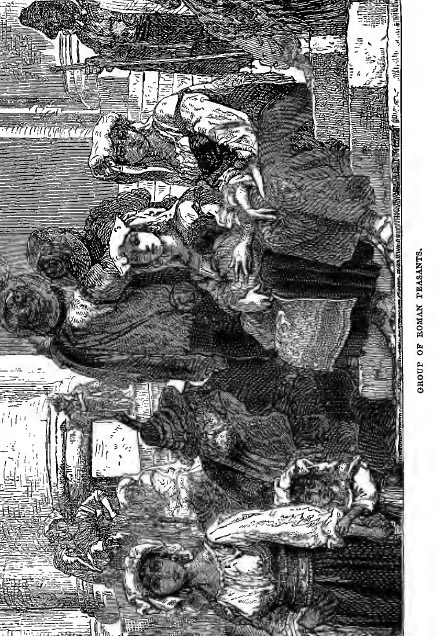 122                   THE WALDENSES. speedily reduced his body to ashes. For once the Pope 
had performed his function. With his key of fire, which 
he may truly claim to carry, he had opened the celestial 
doors, and had sent his poor prisoner from the dark 
dungeons of the Inquisition, to dwell in the palace of 
the sky. 
     So died, or rather passed into the life eternal, Jean 
Louis Paschale, the Waldensian missionary and pastor 
of the flock in Calabria. His ashes were collected and 
thrown into the Tiber, and by the Tiber they were 
borne to the Mediterranean. And this was the grave 
of the preacher-martyr, whose noble bearing and un- 
daunted courage before the Pope himself gave added 
value to his splendid testimony for the Protestant cause. 
Time may consume the marble, violence or war may 
drag down the monumental pile; 
 	"The pyramids that cleave heaven's jewelled portal; 
 	Elean Jove's star-spangled dome; the tomb 
 	Where rich Mausolus sleeps — are not immortal."* 

But the tomb of the far-sounding sea to which the 
ashes of Paschale were committed, with a final display 
of impotent rage, was a nobler mausoleum than ever 
Pome raised to any of her Pontiffs. 

* Sextus JPropertius (Oranstoun's translation), p. 119, 



                                             CHAPTER XII. 

                                THE YEAR OE THE PLAGUE. 

Peace— Re-occupation of their Homes— Partial Famine— Contributions 
 	of Foreign Churches— Castrocaro, Governor of the Valleys— His 
 	Treacheries and Oppressions — Letter of Elector Palatine to the Duke 
 	— A Voice raised for Toleration — Fate of Castrocaro — The Plague — 
 	Awful Ravages— 10,000 Deaths— Only Two Pastors Survive— Ministers 
 	come from Switzerland, &c— Worship conducted henceforward in 
 	French. 
A whole century nearly passed away between the 
trampling out of the Protestant Church in Calabria, 
and the next great persecution which befel that venerable 
people whose tragic history we are recording. We can 
touch only the more prominent of the events which fill 
up the interval. 
      The war that La Trinita, so ingloriously for himself, 
had waged against the Waldenses, ended, as we have 
seen, in a treaty of peace, which was signed at Cavour on 
the 5th of June, 1561, between Philip of Savoy and the 
deputies of the Valleys. But though the cloud had 
rolled past, it had left numerous and affecting memorials 
of the desolation it had inflicted. The inhabitants de- 
scended from the mountains to exchange the weapons of 
war for the spade and the pruning-knife. With steps 
slow and feeble the aged and the infirm were let down 
into the vales, to sit once more at noon or at eve beneath 
the shadow of their vines and ancestral chestnut-trees. 
But, alas! how often did the tear of sorrow moisten the 
eye as it marked the desolation and ruin that deformed 
those scenes lately so fair and smiling! The fruit-bearing 
trees cut down; vineyard and corn-field marred; hamlets 
124                      THE WALDENSES. 

burned; villages, in some cases, a heap of ruins, all 
testified to the rage of the enemy who had invaded their 
land. Years must pass before these deep scars could be 
effaced, and the beauty of their Valleys restored. And 
there were yet tender griefs weighing upon them. How 
many were there who had lived under the same roof -tree 
with them, and joined night and morning in the same 
psalm, who would return no more! 
     Distress, bordering on famine, began to invade the 
Valleys. Seven months of incessant fighting had left 
them no time to cultivate the fields; and now the stock 
of last year's provisions was exhausted, and starvation 
stared them in the face. Before the treaty of peace was 
signed, the time of sowing was past, and when the 
autumn came there was scarcely anything to reap. Their 
destitution was further aggravated by the fugitives from 
Calabria, who began about this time to arrive in the 
Valleys. Escaping with nothing but their lives, they 
presented themselves in hunger and nakedness. Their 
brethren opened their arms to receive them, and though 
their own necessities were great, they nevertheless shared 
with them the little they had. 
     The tale of the suffering now prevailing in the 
Valleys was known in other countries, and evoked the 
sympathy of their Protestant brethren. Calvin, with 
characteristic promptness and ardour, led in the move- 
ment for their relief. By his advice they sent deputies 
to represent their case to the Churches of Protestantism 
abroad, and collections were made for them in Geneva, 
France, Switzerland, and Germany. The subscriptions 
were headed by the Elector Palatine, after whom came 
the Duke of Wurtemburg, the Canton of Bern, the 
Church at Strasburg, and others. 
     By-and-by, seed-time and harvest were restored in 
the Valleys; smiling chalets began again to dot the 
sides of their mountains, and to rise by the banks of 
their torrents; and the miseries which La Trinita's 
  FRESH TROUBLES FOR THE VAUDOIS.        125 

campaign had entailed upon them were passing into 
oblivion, when their vexations were renewed by the 
appointment of a deputy-governor of their Valleys, 
Castrocaro, a Tuscan by birth. 
      This man had served against the Vaudois as a colonel 
of militia under La Trinita; he had been taken prisoner 
in an encounter with them, but honourably treated, and 
at length generously released. He returned the Wal- 
denses evil for good. His appointment as Governor of 
the Valleys he owed mainly to his acquaintance with the 
Duchess Margaret, the protectress of the Vaudois, into 
whose favour he had ingratiated himself by professing a 
warm affection for the men of the Valleys; and his 
friendship with the Archbishop of Turin, to whom he 
had pledged himself to do his utmost to convert the 
Vaudois to Romanism. When at length Castrocaro 
arrived in the Valleys in the character of governor, he 
forgot his professions to the duchess, but faithfully set 
about fulfilling the promise he had made to the arch- 
bishop. 
     The new governor began by restricting the liberties 
guaranteed to their Churches in the treaty of peace; he 
next ordered the dismissal of certain of the pastors, and 
when their congregations refused to comply, he began to 
fine and imprison the recusants. He sent false and 
calumnious reports to the court of the duke, and intro- 
duced a troop of soldiers into the country, on the pretext 
that the Waldenses were breaking out into rebellion. 
He built the fortress of Mirabouc, at the foot of the Col 
de la Croix, in the narrow gorge that leads from Bobbio 
to France, to close this gate of exit from their terri- 
tory, and overawe the Valley of Lucerna. At last he 
threatened to renew the war unless the Waldenses should 
comply with his wishes. 
     What was to be done? They carried their com- 
plaints and remonstrances to Turin; but, alas! the 
ear of the duke and duchess had been poisoned by 
126                  THE WALDENSES. 

the malice and craft of the governor. Soon again 
the old alternative would be presented to them, the 
mass or death.* 
      In their extremity they sought the help of the 
Protestant princes of Germany. The cry from the Alps 
found a responsive echo from the German plains. The 
great Protestant chiefs of the Fatherland, especially 
Frederick, Elector Palatine, saw in these poor oppressed 
herdsmen and vine-dressers his brethren, and with zeal 
and warmth espoused their cause. He indited a letter 
to the duke, distinguished for its elevation of sentiment, 
as well as the catholicity of its views. It is a noble 
defence of the rights of conscience, and an eloquent 
pleading in behalf of toleration. "Let your highness," 
says the Elector, "know that there is a God in heaven, 
who not only contemplates the actions, but also tries the 
hearts and reins of men, and from whom nothing is hid. 
Let your highness take care not voluntarily to make war 
upon God, and not to persecute Christ in bis members. 
. . . . Persecution, moreover, will never advance 
the cause it pretends to defend. The ashes of the 
martyrs are the seed of the Christian Church. For the 
Church resembles the palm-tree, whose stem only shoots 
up the taller the greater the weights that are hung upon 
it. Let your highness consider that the Christian re- 
ligion was established by persuasion, and not by vio- 
lence; and as it is certain that religion is nothing else 
than a firm and enlightened persuasion of God, and of 
his will, as revealed in his Word, and engraven in the 
hearts of believers by his Holy Spirit, it cannot, when 
once rooted, be torn away by tortures."§  So did the 
Elector Palatine warn the duke. 
      These are remarkable words when we think that 
they were written in the middle of the sixteenth century. 
We question whether our own age could express itself 

* Muston, chap. 16. Monastier, chap. 21. 
§ See the letter in full in Leger, part i., pp. 41 — 5. 

               THE TRAITOR’S  DEATH                 127 

more justly on the subject of the rights of conscience, 
the spirituality of religion, and the impolicy, as well as 
criminality, of persecution. We sometimes apologise 
for the cruel deeds of Spain and France, on the ground 
of the intolerance and blindness of the age. But six 
years before the St. Bartholomew Massacre was enacted, 
this great voice had been raised in Christendom for 
toleration. 
     What effect this letter had upon the duke we do not 
certainly know, but from about this time Castrocaro 
moderated his violence, though he still continued at in- 
tervals to terrify the poor people he so basely oppressed 
by fulminating against them the most atrocious threats. 
On the death of Emanuel Philibert, in 1580, the villainy 
of the governor came to light. The young Duke Charles 
Emanuel ordered his arrest; but the execution of it was 
a matter of difficulty, for Castrocaro had entrenched him- 
self in the Castle of La Torre, and surrounded himself 
with a band of desperadoes, to which he had added, for 
his yet greater defence, a pack of ferocious bloodhounds 
of unusual size and strength.* A captain of his guard 
betrayed him, and thus as he had maintained himself by 
treachery, so by treachery did his doom at last overtake 
him. He was carried to Turin, where he perished in 
prison.§  
     Famine, persecution, war — all three, sometimes in 
succession and sometimes together — had afflicted this 
much-enduring people, but now they were to be visited 
by pestilence. For some years they had enjoyed an 
unusual peace; and this quiet was the more remarkable 
inasmuch as all around their mountains Europe was in 
combustion. Their brethren of the Reformed Church in 
France, in Spain, and in Italy were falling on the field, 
perishing by massacre, or dying at the stake, while they 
were guarded from harm. But now a new calamity 
carried gloom and mourning into their Valleys. On 

* Muston, p. 98.                  § Monastier, p. 222. 

128             THE WALDENSES. 

the morning of the 23rd of August, 1629, a cloud of 
unusual blackness gathered on the summit of the Col 
Julien. It burst in a water-spout or deluge. The 
torrents rolled down the mountain on both sides, and 
the villages of Bobbio and Prali, situated the one in the 
southern and the other in the northern valley, were 
overflown by the sudden inundation. Many of the 
houses were swept away, and the inhabitants had barely 
time to save their lives by flight. In September of the 
same year, there came an icy wind, accompanied by a 
dry cloud, which scathed their Valleys and destroyed 
the crop of the chestnut-tree. There followed a second 
deluge of rain, which completely ruined the vintage. 
These calamities were the more grievous inasmuch as 
they succeeded a year of partial famine. The Vaudois 
pastors assembled in solemn synod, to humble themselves 
and to lift up their voices in prayer to God. Little did 
they imagine that at that moment a still heavier calamity 
hung over them, and that this was the last time they 
were ever to meet one another on earth.* 
     In 1630, a French army, under Marshal Schomberg, 
suddenly occupied the Valleys. In that army were 
many volunteers, who had made their escape from a 
virulent contagious disease then raging in France. The 
weather was hot, and the seeds of the pestilence which 
the army had brought with it speedily developed them- 
selves. The plague showed itself in the first week of 
May in the Valley of Perosaj it next broke out in the 
more northern Valley of San Martino; and soon it spread 
throughout all the Valleys. The pastors met together 
to supplicate the Almighty, and to concert practical 
measures for checking the ravages of this mysterious 
and terrible scourge.  They purchased medicine and 
collected provisions for the poor.f They visited the 
sick, consoled the dying, and preached in the open air to 
crowds, solemnised and eager to listen. 

* Muston, p. 111.              § Monastier, p. 241. 
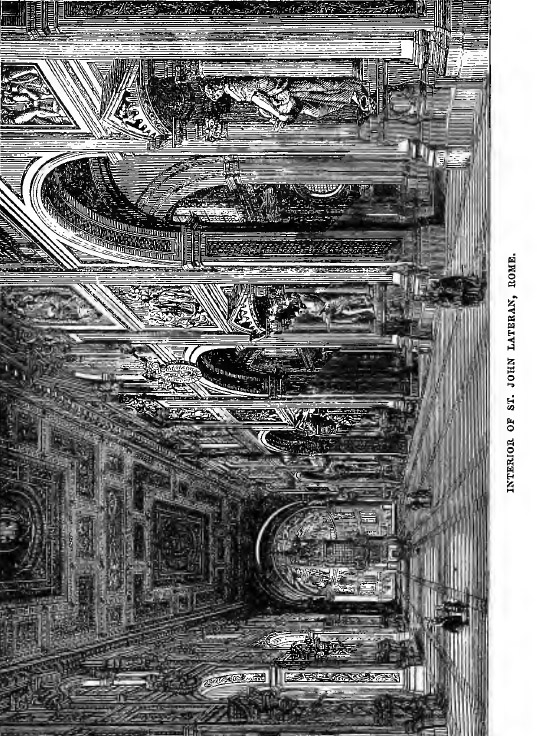 130                 THE WALDENSES. 

In July and August the heat was excessive, and the 
malady raged yet more furiously. In the month of 
July four of the pastors were carried off hy the plague; 
in August seven others died; and in the following 
month another, the twelfth, was mortally stricken. 
There remained now only three pastors, and it was 
remarked that they belonged to three several valleys — 
Lucerna, Martino, and Perosa. The three survivors met 
on the heights of Angrogna, to consult with the deputies 
of the various parishes regarding the means of providing 
for the celebration of worship. They wrote to Geneva 
and Dauphine requesting that pastors might be sent to 
supply the place of those whom the plague had struck 
down, that so the venerable Church of the Valleys, which 
had survived so many calamities, might not become ex- 
tinct. They also recalled Antoine Leger from Constantinople.* 
      The plague subsided during the winter, but in spring 
(1631) it rose up again in renewed force. Of the three 
surviving pastors, one other died; leaving thus only 
two, Pierre Gilles of Lucerna, and Valerius Gross of 
Martino. With the heats of the summer the pestilence 
waxed in strength. Armies, going and coming in the 
Valleys, suffered equally with the inhabitants. Horse- 
men would be seen to drop from the saddle on the high- 
way, seized with sudden illness. Soldiers and sutlers, 
struck in by-paths, lay there infecting the air with their 
corpses. In La Torre alone fifty families became ex- 
tinct. The most moderate estimate of the numbers cut 
off by the plague is 10,000, or from a half to two-thirds 
of the entire population of the Valleys. The corn in 
many places remained uncut, the grapes rotted on the 
bough, and the fruit dropped from the tree. Strangers 
who had come to find health in the pure mountain air 

* Muston, pp. 112 — 3. Antoine Logcr was uncle of Leger the 
historian. He had been tutor for many years in the family of the 
Ambassador of Holland at Constantinople. 
RAVAGES OF THE PLAGUE AMONG THE VAUDOIS.     131 obtained from the soil nothing but a grave. Towns and 
villages, which had rung so recently from the sounds of 
industry, were now silent. Parents were without children, 
and children were without parents. Patriarchs, who had 
been wont with pride and joy to gather round them 
their numerous grandchildren, had seen them sicken 
and die, and were now alone. The venerable pastor 
Gilles lost his four elder sons. Though continually 
present in the homes of the stricken, and at the bed- 
sides of the dying, he himself was spared to compile the 
monuments of his ancient Church, and narrate among 
other woes that which had just passed over his native 
land, and "part of which he had been." 
      Of the Vaudois pastors only two now remained; and 
ministers hastened from Geneva and other places to the 
Valleys, lest the old lamp should go out. The services 
of the Waldensian Churches had hitherto been performed 
in the Italian tongue, but the new pastors could speak 
only French. Worship was henceforward conducted in 
that language, but the Vaudois soon came to understand 
it, their own ancient tongue being a dialect between the 
French and Italian. Another change introduced at this 
time was the assimilation of their ritual to that of 
Geneva. And further, the primitive and affectionate 
name of Barba was dropped, and the modern title sub- 
stituted, Monsieur le Ministre.* 

* Monastier, chap. 18. Muston pp. 242-3. 

                                     CHAPTER XIII. 

                            THE GREAT MASSACRE. 

Preliminary Attacks— The Propaganda de Fide — Marchioness de Pianeza 
 	— Gastaldo's Order — Its Barbarous Execution — Greater Sorrows — Per- 
 	fidy of Pianeza— The Massacring Army— Its Attack and Repulse — 
 	Treachery— The Massacre Begins — Its Horrors— Modes of Torture- 
 	Individual Martyrs— Leger collects Evidence on the Spot— He Appeals 
 	to the Protestant States — Interposition of Cromwell— Mission of Sir 
 	Samuel Morland— A Martyr's Monument. 
The first labour of trie Waldenses, on the departure of 
the plague, was the re-organisation of society. There 
was not a house in all their Valleys where death had not 
been; all ties had been rent, the family was all but 
extinct; but now, the destroyer being gone, the scattered 
inhabitants began to draw together, and to join hand and 
heart in restoring the ruined churches, raising up the 
fallen habitations, and creating anew family and home. 
      Other events of an auspicious kind, which occurred 
at this time, contributed to revive the spirits of the 
Waldenses, and to brighten with a gleam of hope the 
scene of the recent great catastrophe. The army took 
its departure, peace having been signed between the 
French monarch and the duke, and the Valleys returned 
once more under the dominion of the House of Savoy. 
A decade and a half of comparative tranquillity allowed 
the population to root itself anew, and their Valleys and 
mountain-sides to be brought again under tillage. Fif- 
teen years — how short a breathing-space amid storms so 
awful! 
     These fifteen years draw to a close; it is now 1650, 
and the Vaudois are entering within the shadow of their 
   A TRUE DAUGHTER OF THE MEDICI.          133 

greatest woe. The throne of Savoy was at this time 
filled by Charles Emmanuel II., a youth of fifteen. He 
was a prince of mild and humane disposition; hut he 
was counselled and ruled by his mother, the Duchess 
Christina, who had been appointed regent of the kingdom 
during his minority. That mother was sprung of a race 
which has ever been noted for its dissimulation, its 
cruelty, and its bigoted devotion to Rome. She was 
the daughter of Henry IV. and Mary de Medici, and 
granddaughter of that Catherine de Medici whose name 
stands so conspicuously connected with a tragedy which 
has received, as it merited, the execration of mankind — 
the St. Bartholomew Massacre. The ferocious temper 
and gloomy superstition of the grandmother had de- 
scended to the granddaughter. In no reign did the 
tears and blood of the "Waldenses flow so profusely, a 
fact for which we cannot satisfactorily account, unless 
on the supposition that the sufferings which now over- 
whelmed them came not from the mild prince who 
occupied the throne, but from the cold, cruel, and blood- 
thirsty regent who governed the kingdom. In short, 
there is reason to believe that it was not the facile spirit 
of ,the House of Savoy, but the astute spirit of the 
Medici, prompted by the Vatican, that enacted those 
scenes of carnage that we are now to record. 
       The blow did not descend all at once; a series of 
lesser attacks heralded the great and consummating 
stroke. Machinations, chicaneries, and legal robberies 
paved the way for an extermination that was meant to 
be complete and final. 
     First of all came the monks. Pestilence, as we 
have seen, visited the Valleys in 1630. There came, 
however, a second plague — not this time the pestilence, 
but a swarm of Capuchins. They had been sent to con- 
vert the heretics, and they began by eagerly challenging 
the pastors to a controversy, in which they felt sure of 
triumphing. A few attempts, however, convinced them 
134                   THE WALDENSES. 

that victory was not to be so easily won as they had fondly 
thought. The heretics made "a Pope of their Bible, " 
they complained, and as this was a book which the 
Fathers had not studied, they did not know where to 
find the passages which they were sure would confute the 
Vaudois pastors; they could silence them only by 
banishing them, and among others whom they drove 
into exile was the accomplished Antoine Leger, the 
uncle of the historian. Thus were the people deprived 
of their natural leaders.* The Vaudois were forbidden 
on pain of confiscation and death to purchase or farm 
lands outside their own narrow territories. Certain of 
their churches were closed. Their territory was con- 
verted into a prison by an order forbidding them to 
cross the frontier even for a few hours, unless on fair- 
days. The wholly Protestant communes of Bobbio, 
Villaro, Angrogna, and Bora were ordered to maintain 
each a mission of Capuchins; and foreign Protestants 
were interdicted from settling in the Valleys under pain 
of death, and a fine of 1,000 gold crowns upon the 
communes that should receive them. This law was 
levelled against their pastors, who, since the plague, 
were mostly French or Swiss. It was hoped that in a 
few years the Vaudois would be without ministers. 
Monts-de-Piete were established to induce the Vaudois, 
whom confiscations, bad harvests, and the billeting of 
soldiers had reduced to great straits, to pawn their goods, 
and when all had been put in pledge they were offered 
restitution in full on condition of renouncing their faith. 
Dowries were promised to young maidens on the same 
terms.§ These various arts had a success surprisingly 
small. Some dozen of Waldensian perverts were added 
to the Boman Church. It was plain that the good work 
of proselytising was proceeding too slowly. More 
efficient measures must be had recourse to. 
    The Society for the "Propagation of the Faith." 

* Muston, p. 126.     § Muston, p. 129. 
            "PROPAGATION OF THE FAITH."             135 

established by Pope Gregory XV. in 1622, had already 
been spread over Italy and France. The object of the 
society was originally set forth in words sufficiently 
simple and innocent—"De Propaganda Fide" (for the 
Propagation of the Faith). Since the first institution 
of this society, however, its object had undergone en- 
largement, or, if not its object, at all events its title. 
Its first modern designation was supplemented by the 
emphatic words, "et Extirpandis Haereticis " (and the 
Extirpation of Heretics). The membership of the society 
soon became numerous: it included both laymen and 
priests ; all ranks, from the noble and the prelate to the 
peasant and the pauper, pressed forward to enrol them- 
selves in it — the inducement being a plenary indulgence 
to all who should take part in the good work so unmis- 
takably indicated in the one brief and pithy clause, "et 
Extirpandis Haereticis." The societies in the smaller 
towns reported to the metropolitan cities ; the metro- 
politan cities to the capital; and the capitals to Rome, 
where, in the words of Leger, "sat the great spider that 
held the threads of this mighty web." 
      In 1650 the "Council of the Propagation of the 
Faith" was established at Turin. The chief councillors 
of state, the great lords of the country, and the digni- 
taries of the Church enrolled themselves as a presiding 
board. Societies of women were formed, at the head of 
which was the Marchioness de Pianeza. She was the 
first lady at court; and as she had not worn "the white 
rose of a blameless life," she was all the more zealous in 
this cause, in the hope of making expiation for the errors 
of the past. She was at infinite pains to further the 
object of the society; and her own eager spirit she 
infused into all under her. "The lady propagandists," 
says Leger,* "distributed the towns into districts, and 
each visited the district assigned to her twice a week, 
suborning simple girls, servant maids, and young chil- 

* Leger, part ii., chap. 6, pp. 72-3. 
136                 THE WALDENSES. 

dren by their flattering allurements and fair promises, 
and doing evil turns to such as would not listen to them. 
They had their spies everywhere, who, among other 
information, ascertained in what Protestant families dis- 
agreement existed, and hither would the propagandists 
repair, stirring up the flame of dissension in order to 
separate the husband from the wife, the wife from the 
husband, the children from the parents; promising them, 
and indeed giving them, great advantages, if they would 
consent to attend mass. Did they hear of a tradesman 
whose business was falling off, or of a gentleman who 
from gambling or otherwise was in want of money, these 
ladies were at hand with their Dabo tibi (I will give 
thee), on condition of apostacy; and the prisoner was in 
like manner relieved from his dungeon, who would give 
himself up to them. To meet the very heavy expenses 
of this proselytising, to keep the machinery at work, to 
purchase the souls that sold themselves for bread, regular 
collections were made in the chapels, and in private 
families, in the shops, in the inns, in the gambling- 
houses, in the streets — everywhere was alms-begging in 
operation. The Marchioness of Pianeza herself, great 
lady as she was, used every second or third day to make 
a circuit in search of subscriptions, even going into the 
taverns for that purpose If any person of 
condition, who was believed able to contribute a coin, 
chanced to arrive at any hotel in town, these ladies did 
not fail to wait upon him, purse in hand, and solicit a 
donation. "When persons of substance known to belong 
to the religion [Reformed] arrived in Turin, they did 
not scruple to ask money of them for the propagation of 
the faith, and the influence of the marchioness, or fear 
of losing their errand and ruining their affairs, would 
often induce such to comply." 
       While busied in the prosecution of these schemes the 
Marchioness de Pianeza was stricken with death. Feel- 
ing remorse, and wishing to make atonement, she sum- 

                  THE ORDER TO QUIT.                       137 

moned her lord, from whom she had heen parted many- 
years, to her bedside, and charged him, as he valued the 
repose of her soul and the safety of his own, to continue 
the good work, on which her heart had been so much 
set, of converting the Vaudois. To stimulate his zeal, 
she bequeathed him a sum of money, which, however, 
he could not touch till he had fulfilled the condition on 
which it was granted. The marquis undertook the task 
with the utmost goodwill.* A bigot and a soldier, he 
could think of only one way of converting the Vaudois. 
It was now that the storm burst. 
      On the 25th of January, 1655, came the famous 
order of Gastaldo. This decree commanded all the Vau- 
dois families domiciled in the communes of Lucerna, 
Fenile, Bubiana, Bricherasio, San Giovanni, and La 
Torre — in short, the whole of that rich district that 
separates their capital from the plain of Piedmont — to 
quit their dwellings within three days, and retire into 
the Valleys of Bobbio, Angrogna, and Rora. This they 
were to do on pain of death. They were further required 
to sell their lands to Romanists within twenty days. 
Those who were willing to abjure the Protestant faith 
were exempted from the decree. 
      Anything more inhuman and barbarous under the 
circumstances than this edict it would not be easy to 
imagine. It was the depth of winter, and an Alpine 
winter has terrors unknown to the winters of even more 
northern regions. How ever could a population like that 
on which the decree fell, including young children and 
old men, the sick and bed-ridden, the blind and the 
lame, undertake a journey across swollen rivers, through 
valleys buried in snow, and over mountains covered with 
ice? They must inevitably perish, and the edict that 
cast them out was but another form of condemning them 
to die of cold and hunger. "Pray ye" said Christ, 
when warning his disciples to flee when they should see 

* Muston, p. 130. 
138                THE WALDENSES. 

the Roman armies gathering round Jerusalem, "pray ye 
that your flight be not in the winter." The Romish 
Propaganda at Turin chose this season for the enforced 
flight of the Vaudois. Cold were the icy peaks that 
looked down on this miserable troop, who were now 
fording the torrents and now struggling up the mountain 
tracks; but the heart of the persecutor was colder still. 
True, an alternative was offered them; they might go 
to mass. Did they avail themselves of it? The historian 
Leger informs us that he had a congregation of well- 
nigh 2,000 persons, and that not a man of them all 
accepted the alternative. "I can well bear them this 
testimony," he observes, " seeing I was their pastor for 
eleven years, and I knew every one of them by name; 
judge, reader, whether I had not cause to weep for joy, 
as well as for sorrow, when I saw that all the fury of 
these wolves was not able to influence one of these lambs, 
and that no earthly advantage could shake their con- 
stancy. And when I marked the traces of their blood 
on the snow and ice over which they had dragged their 
lacerated limbs, had I not cause to bless God that I had 
seen accomplished in their poor bodies what remained of 
the measure of the sufferings of Christ, and especially 
when I beheld this heavy cross borne by them with a 
fortitude so noble?"* 
      The Vaudois of the other valleys welcomed these 
poor exiles, and joyfully shared with them their own 
humble and scanty fare. They spread the table for 
all, and loaded it with polenta and roasted chestnuts, 
with the milk and butter of their mountains, to which 
they did not forget to add a cup of that red wine which 
their valleys produce.§ Their enemies were amazed 
when they saw the whole community rise up as one man 
and depart. 
      Greater woes trod fast upon the heels of this initial 
calamity. A part only of the Vaudois nation had 

* Leger, part, ii., chap. 8, p. 94.       § Monastier, p. 266. 
THE MARQUIS DE PIANEZA AT LA TORRE.    139 

suffered from the cruel decree of Gastaldo; but the 
fixed object of the Propaganda was the extirpation of 
the entire race, and the matter was gone about with con- 
summate perfidy and deliberate cruelty. From the upper 
valleys, to which they had retired, the Waldenses sent 
respectful representations to the court of Turin. They 
described their piteous condition in terms so moving — 
and it would have been hard to have exaggerated it — 
and besought the fulfilment of treaties in which the 
honour and truth of the House of Savoy were pledged, in 
language so temperate and just, that one would have 
thought that their supplication must needs prevail. Alas, 
no! The ear of their prince had been poisoned by false- 
hood. Even access to him was denied them. As re- 
garded the Propaganda, their remonstrances, though 
accompanied with tears and groans, were wholly un- 
heeded. The Vaudois were but charming deaf adders. 
They were put off with equivocal answers and delusive 
promises till the fatal 17th of April had arrived, when it 
was no longer necessary to dissemble and equivocate.* 
       On the day above named, April 17th, 1655, the 
Marquis de Pianeza departed secretly at midnight from 
Turin, and appeared before the Valleys at the head of an 
army of 15,000 men.§ Waldensian deputies were by 
appointment knocking at the door of the marquis in 
Turin, while he himself was on the road to La Torre. 
He appeared under the walls of that town at eight 
o'clock on Saturday evening, the same 17th of April, 
attended by about 300 men; the main body of his 
army he had left encamped on the plain. That army, 
secretly prepared, was composed of Piedmontese, com- 
prising a good many banditti, who were promised 
pardon and plunder should they behave themselves well, 
some companies of Bavarians, six regiments of French, 
whose thirst for blood the Huguenot wars had not been 
able to slake, and several companies of Irish Romanists, 

* Leger, part ii., pp. 95 — 6.      § Ibid, part iv., p. 108. 
140             THE WALDENSES. 

who, banished by Cromwell, arrived in Piedmont dripping 1 
from the massacre of their Protestant fellow-subjects 
in their native land.* 
       The Waldenses had hastily constructed a barricade 
at the entrance of La Torre. The marquis ordered 
his soldiers to storm it ; but the besieged resisted so 
stoutly that, after three hours' fighting, the enemy 
found he had made no advance. At one o'clock on 
the Sunday morning, Count Amadeus of Lucerna, who 
knew the locality, made a flank movement along the 
banks of the Pelice, stole silently through the meadows 
and orchards, and, advancing from the opposite quarter, 
attacked the Vaudois in the rear. They faced round, 
pierced the ranks of their assailants, and made good their 
retreat to the hills, leaving La Torre in the hands of the 
enemy. The Vaudois had lost only three men in all that 
fighting. It was now between two and three o'clock on 
Sunday morning, and though the hour was early, the 
Romanists repaired in a body to the church and chanted 
a Te Deum.f The day was Palm-Sunday, and in this 
fashion did the Roman Church, by her soldiers, celebrate 
that great festival of love and goodwill in the Walden- 
sian Valleys. 
       The Vaudois were once more on their mountains. 
Their families had been previously transported to their 
natural fastnesses. Their sentinels kept watch night 
and day along the frontier heights. They could see the 
movements of Pianeza's army on the plains beneath. 
They beheld their orchards falling by the axes, and their 
dwellings being consumed by the torches of the soldiers. 
On Monday the 19th, and Tuesday the 20th, a series 
of skirmishes took place along the line of their mountain 
passes and forts. The Vaudois, though poorly armed 
and vastly outnumbered — for they were but as one 
to a hundred — were victorious on all points. The 
Popish soldiers fell back in ignominious rout, carrying 

* Monastier, p. 267.             § Muston, p. 135. 
THE CRAFTY MARQUIS AND THE SIMPLE VAUDOIS.     141 
wondrous tales of the Vaudois' valour and heroism to 
their comrades on the plain, and infusing incipient panic 
into the camp.* 
      Guilt is ever cowardly. Pianeza now began to have 
misgivings touching the issue. The recollection that 
mighty armies had aforetime perished on these moun- 
tains haunted and disquieted him. He betook him to 
a weapon which the Waldenses have ever been less able 
to cope with than the sword. On Wednesday, the 21st, 
before daybreak, he announced, by sound of trumpet at 
the various Vaudois entrenchments, his willingness to 
receive their deputies and treat for peace. Delegates set 
out for his camp, and on their arrival at head-quarters 
were received with the utmost urbanity, and sumptuously 
entertained. Pianeza expressed the utmost regret for 
the excesses his soldiers had committed, and which had 
been done, he said, contrary to orders. He protested 
that he had come into their valleys only to track a few 
fugitives who had disobeyed Gastaldo's order, that the 
higher communes had nothing to fear, and that if they 
would admit a single regiment each for a few days, in 
token of their loyalty, all would be amicably ended. The 
craft of the man conquered the deputies, and despite 
the warnings of the more sagacious, the pastor Leger 
in particular, the Waldensps opened the passes of their 
valleys and the doors of their dwellings to the soldiers of 
Pianeza. 
      Alas! alas! these poor people were undone. They 
had received under their roof the murderers of them- 
selves and their families. The first two days, the 22nd 
and 23rd of April, were passed in comparative peace, the 
soldiers eating at the same table, sleeping under the same 
roof, and conversing freely with their destined victims. 
This interval was needed to allow every preparation to 
be made for what was to follow. The enemy now oc- 
cupied the towns, the villages, the cottages, and the 

* Leger, part ii., pp. 108-9. 142                 THE WALDENSES. 

roads throughout the valleys. They hung upon the 
heights. Two great passes led into France: the one 
over the snows of the lofty Col Julien, and the other by 
the Valley of Queyras into Dauphine. But, alas! escape 
was not possible by either outlet. No one could traverse 
the Col Julien at this season and live, and the fortress 
of Mirabouc, that guarded the narrow gorge which led 
into the Valley of Queyras, the enemy had been careful 
to secure.* The Vaudois were enclosed as in a net — 
shut in as in a prison. 
      At last the blow fell with the sudden crash of the 
thunderbolt. At four o'clock on the morning of Satur- 
day, the 24th of April, 1655, the signal was given from 
the castle-hill of La Torre.§ But who shall rehearse the 
tragedy that followed? "It is Cain a second time,'' says 
Monastier, "shedding the blood of his brother Abel."₸ 
On the instant a thousand assassins began. the work of 
death. Dismay, horror, agony, woe in a moment over- 
spread the Valleys of Lucerna and Angrogna. Though 
Pandemonium had sent forth its fiends to riot in crime 
and revel in blood, they could not have outdone the 
soldiers of the Propaganda. Though the victims climbed 
the hills with what speed they could, the murderer was 
on their track. The torrents as they rolled down from 
the heights soon began to be tinged with blood. Gleams 
of lurid light burst out through the dark smoke that was 
rolling through the vales, for a priest and monk accom- 
panied each party of soldiers, to set fire to the houses as 
soon as the inmates had been dispatched. Alas! what 
sounds are those that repeatedly strike the ear? The 
cries and groans of the dying were echoed and re-echoed 
from the rocks around, and it seemed as if the mountains 
had taken up a wailing for the slaughter of their chil- 
dren. "Our Valley of Lucerna," exclaims Leger, "which 

* Leger, part ii., p. 110. 
§ So says Leger, who was an eye-witness of these horrors. 
₸ Monaster, p. 270. 
ATROCITIES OF THE PIEDMONTESE MASSACRES.     143 

was like a Goshen, was now converted into a Mount 
Etna, darting forth cinders and fire and flames. The 
earth resembled a furnace, and the air was filled with a 
darkness like that of Egypt, which might be felt, from 
the smoke of towns, villages, temples, mansions, granges, 
and buildings, all burning in the flames of the Vatican."* 
      The soldiers were not content with the quick dispatch 
of the sword, they invented new and hitherto unheard-of 
modes of torture and death. No man at this day dare 
write in plain words all the disgusting and horrible deeds 
of these men; their wickedness can never be all known, 
because it never can be all told. 
       From the awful narration of Leger, we select only a 
few instances; but even these few, however mildly stated, 
grow, without our intending it, into a group of horrors. 
Little children were torn from the arms of their mothers, 
clasped by their tiny feet, and their heads dashed against 
the rocks; or were held between two soldiers and their 
quivering limbs torn up by main force. Their mangled 
bodies were then thrown on the highways or fields, to be 
devoured by beasts. The sick and the aged were burned 
alive in their dwellings. Some had their hands and 
arms and legs lopped off, and fire applied to the severed 
parts to staunch the bleeding and prolong their suffering. 
Some were flayed alive, some were roasted alive, some 
disembowelled; or tied to trees in their own orchards, 
and their hearts cut out. Some were horribly mutilated, 
and of others the brains were boiled and eaten by these 
cannibals. Some were fastened down into the furrows 
of their own fields, and ploughed into the soil as men 
plough manure into it. Others were buried alive. Fathers 
were marched to death with the heads of their sons sus- 
pended round their necks. Parents were compelled to 
look on while their children were first outraged, then 
massacred, before being themselves permitted to die. But 
here we must stop. We cannot proceed farther in Leger's 

* Leger, part ii., p. 113. 
144                  THE WALDENSES. 

awful narration. There come vile, abominable, and mon- 
strous deeds, utterly and overwhelmingly disgusting, 
horrible and fiendish, which we dare not transcribe. The 
heart sickens, and the brain begins to swim. "My hand 
trembles,'' says Leger, "so that I scarce can hold the 
pen, and my tears mingle in torrents with my ink, while 
I write the deeds of these children of darkness — blacker 
even than the Prince of Darkness himself.''* 
      No general account, however awful, can convey so 
correct an idea of the horrors of this persecution as would 
the history of individual cases; but this we are precluded 
from giving. Could we take these martyrs one by one 
— could we describe the tragical fate of Peter Simeon of 
Angrogna — the barbarous death of Magdalene, wife of 
Peter Pilon of Villaro — the sad story — but no, that story 
could not be told — of Anne, daughter of John Charbonier 
of La Torre — the cruel martyrdom of Paul Gamier of 
Rora, whose eyes were first plucked out, who next en- 
dured other horrible indignities, and, last of all, was 
flayed alive, and his skin, divided into four parts, ex- 
tended on the window gratings of the four principal 
houses in Lucerna — could we describe these cases, with 
hundreds of others equally horrible and appalling, our 
narrative would grow so harrowing that our readers, 
unable to proceed, would turn from the page. Literally 
did the Waldenses suffer all the things of which the 
apostle speaks, as endured by the martyrs of old, with 
other torments not then invented, or which the rage of 
even a Nero shrank from inflicting: — "They were stoned, 
they were sawn asunder, were tempted, were slain with 
the sword; they wandered about in sheep-skins and goat- 
skins; being destitute, afflicted, tormented (of whom the 
world was not worthy); they wandered in deserts, and 
in mountains, and in dens, and caves of the earth."
      These cruelties form a scene that is unparalleled and 
unique in the history of at least civilised countries. 

* Leger, part ii., p. 111. 
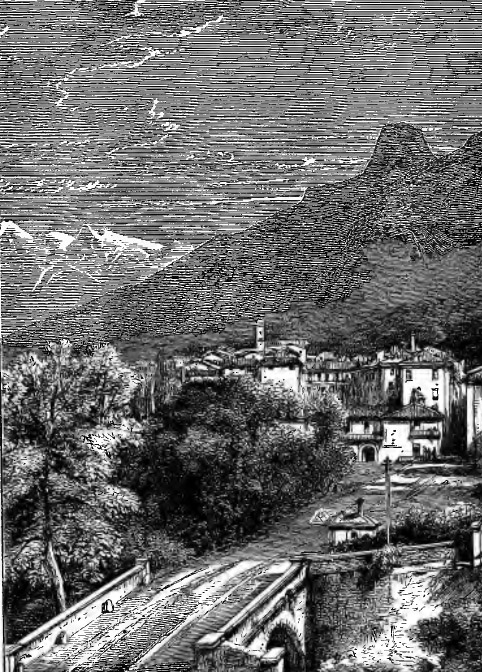                                               THE ENTRANCE TO LA TORRE. 



146                THE WALDENSES. 
There have been tragedies in which more blood was 
spilt and more life sacrificed, but none in which the 
actors were so completely dehumanised, and the forms 
of suffering' so monstrously disgusting, so unutterably 
cruel and revolting. The Piedmontese Massacres in 
this respect stand alone. They are more fiendish 
than all the atrocities and murders before or since, and 
Leger may still advance his challenge to "all travellers, 
and all who have studied the history of ancient and 
modern pagans, whether among the Chinese, Tartars 
and Turks, they ever witnessed or heard tell of such 
execrable perfidies and barbarities.'' 
       The authors of these deeds, thinking it may be that 
their very atrocity would make the world slow to believe 
them, made bold to deny that they had ever been done, 
even before the blood was well dry in the Valleys. 
Pastor Leger took instant and effectual means to de- 
monstrate the falsehood of that denial, and to provide 
that clear, irrefragable, and indubitable proof of these 
awful crimes should go down to posterity. He travelled 
from commune to commune, immediately after the 
massacre, attended by notaries, who took down the 
depositions and attestations of the survivors and eye- 
witnesses of these deeds, in presence of the council and 
consistory of the place.* From the evidence of these 
witnesses he compiled and gave to the world a book, 
which Dr. Gilly truly characterised as one of the most 
" dreadful" in existence.§  The originals of these de- 
positions Leger gave to Sir Samuel Morland, who de- 
posited them, together with other valuable documents 
pertaining to the Waldenses, in the Library of the 
University of Cambridge. 
* Leger, part ii., p. 112. 
§ The took is that from which we have so largely quoted, en- 
titled Histoire Générale des Eglises Evangeliques des Vallées de Piemont 
ou Vaudoises. Par Jean Leger, Pasteur et Moderateur des Eglises des 
Vallees, et depuis la violence de la Persecution, appele a l'Eglise 
"Wallonne de Leyde. A. Leyde, 1669.       THE VAUDOIS APPEAL TO EUROPE.      147 

Uncontrollable grief seized the hearts of the sur- 
vivors at the sight of their brethren slain, their country 
devastated, and their Church overthrown. "Oh that 
my head were waters," exclaims Leger, "and mine eyes 
a fountain of tears, that I might weep day and night for 
the slain of the daughter of my people I Behold and see 
if there be any sorrow like unto my sorrow." "It was 
then," he adds, "that the fugitives, who had been 
snatched as brands from the burning, could address God 
in the words of the 79th Psalm, which literally as 
emphatically describes their condition: —  	"'God, the heathen are come into thine inheritances, 
 	Thy holy temple have they defiled; 
 	They have laid Jerusalem on heaps. 
 	The dead bodies of thy servants have they given 
 	To be meat unto the fowls of heaven, 
 	The flesh of thy saints unto the beasts of the earth, 
 	Their blood have they shed like water ; . . . . 
 	And there was none to bury them!"* 
When the storm had abated, Leger assembled the 
scattered survivors, in order to take counsel with them 
as to the steps to be now taken. It does not surprise us 
to find that some had begun to entertain the idea of 
abandoning the Valleys altogether. Leger strongly dis- 
suaded them against the thought of forsaking their 
ancient inheritance. They must, he said, rebuild their 
Zion in the faith that the God of their fathers would 
not permit the Church of the Valleys to be finally 
overthrown. To encourage them, he undertook to lay a 
representation of their sufferings and broken condition 
before their brethren of other countries, who, he was 
sure, would hasten to their help at this great crisis. 
These counsels prevailed. "Our tears are no longer of 
water," so wrote the remnant of the slaughtered Vaudois 
to the Protestants of Europe, "they are of blood; they 
do not merely obscure our sight, they choke our very 
hearts. Our hands tremble and our heads ache by the 
* Leger, part ii., p. 113. 148                 THE WALDENSES. 

many blows we have received. "We cannot frame an 
epistle answerable to the intent of our minds, and the 
strangeness of our desolations. We pray you to excuse 
us, and to collect amid our groans the meaning of what 
we fain would utter." After this touching introduction, 
they proceeded with a representation of their state, ex- 
pressing themselves in terms the moderation of which 
contrasts strongly with the extent of their wrongs. Pro- 
testant Europe was horror-struck when it heard of the 
massacre. 
      Nowhere did these awful tidings awaken a deeper 
sympathy or kindle a stronger indignation than in Eng- 
land. Cromwell, who was then at the head of the State, 
proclaimed a fast, ordered a collection for the sufferers,* 
and wrote to all the Protestant princes, and to the King 
of France, with the intent of enlisting their sympathy 
and aid in behalf of the Vaudois. One of the noblest 
as well as most sacred of the tasks ever undertaken by 
the great poet, who then acted as the Protector's Latin 
secretary, was the writing of these letters. Milton's pen 
was not less gloriously occupied when writing in behalf 
of these venerable sufferers for conscience'' sake, than 
when writing "Paradise Lost." In token of the deep 
interest he took in this affair, Cromwell sent Sir Samuel 
Morland with a letter to the Duke of Savoy, expressive 
of the astonishment and sorrow he felt at the barbarities 
which had been committed on those who were his breth- 
ren in the faith. Cromwell's ambassador visited the 
Valleys on his way to Turin, and saw with his own eyes 
the frightful spectacle which the region still presented. 
"If," said he, addressing the duke, the horrors he had 
just seen giving point to his eloquence, and kindling his 
republican plainness into Puritan fervour, "If the tyrants 

* The sum collected in England waB, in round numbers, £38,000. 
Of this, £16,000 was invested, on the security of the State, to pension 
pastors, schoolmasters, and students in the Valleys. This latter sum 
was appropriated by Charles II., on the pretext that he was not bound 
to implement the engagements of a usurper.                 THE MARTYR’S MONUMENT.         149 

of all times and ages were alive again, they would doubt- 
less be ashamed to find that nothing barbarous nor 
inhuman, in comparison of these deeds, had ever been 
invented by them. In the meantime," he continued, 
"the angels are stricken with horror; men are dizzy 
with amazement; heaven itself appears astonished with 
the cries of the dying, and the very earth to blush with 
the gore of so many innocent persons. Avenge not thy- 
self, O God, for this mighty wickedness, this parricidal 
slaughter! Let thy blood, O Christ, wash out this 
blood!"* 
      We have repeatedly mentioned the Castelluzzo in our 
narrative of this people and their many martyrdoms. It 
is closely connected with the Massacre of 1655, and as 
such kindled the muse of Milton. It stands at the 
entrance of the Valleys, its feet swathed in feathery 
woods ; above which is a mass of debris and fallen rocks, 
which countless tempests have gathered like a girdle 
round its middle. From amidst these the supreme column 
shoots up, pillar-like, and touches that white cloud which 
is floating past in mid-heaven. One can see a dark spot 
on the face of the cliff just below the crowning rocks of 
the summit. It would be taken for the shadow of a 
passing cloud upon the mountain, were it not that it is 
immovable. That is the mouth of a cave so roomy, it 
is said, as to be able to contain some hundreds. To this 
friendly chamber the Waldenses were wont to flee when 
the valley beneath was a perfect Pandemonium, glitter- 
ing with steel, red with crime, and ringing with execra- 
tions and blasphemies. To this cave many of the Vaudois 
fled on occasion of the great massacre. But, alas! thither 

* The History of 'the Evangelical Chwches of the Valleys of Piedmont: 
containing a most exact Geographical Description of the place, and a 
faithful Account of the Doctrine, Life, and Persecutions of the ancient 
Inhabitants, together with a most naked and punctual Eelation of the 
late Moody Massacre, 1655. By Samuel Morland, Esq., His Highness' 
Commissioner Extraordinary for the Affairs of the said Valleys. 
London, 1658. 


150               THE WALDENSES. 

the persecutor tracked them, and dragging them forth 
rolled them down the awful precipice. 
     The law that indissolubly links great crimes with the 
spot where they were perpetrated, has written the Mas- 
sacre of 1655 on this mountain, and given it in eternal 
keeping to its rock. There is not another such martyrs' 
monument in the whole world. While the Castelluzzo 
stands the memory of this great crime cannot die; through 
all the ages it will continue to cry, and that cry our 
sublimest poet has interpreted in his sublime sonnet: — 

    	"Avenge, Lord, Thy slaughtered saints, whose tones 
 	Lie scattered on the Alpine mountains cold; 
 	Even them who kept Thy truth so pure of old, 
 	When all our fathers worshipt stocks and stones, 
 	Forget not: in Thy hook record their groans 
 	"Who were Thy sheep, and in their ancient fold 
 	Slain by the bloody Piedmontese, that roll'd 
 	Mother with infant down the rocks. Their moans 
 	The vales redoubled to the hills, and they 
 	To heaven. Their martyr'd blood and ashes sow 
 	O'er all the Italian fields, where still doth sway 
 	The triple tyrant; that from these may grow 
 	A hundredfold, who having learned Thy way, 
 	Early may fly the Babylonian woe." 

                                      CHAPTER XIV. 

EXPLOITS OP GIANAVELLO MASSACRE AND PILLAGE OF 
                                             RORA. 

Ascent of La Combe— Beauty and Grandeur of Valley of Rora— Gianavello 
 	— His Character — Marquis de Pianeza — His First Assault — Brave Re- 
 	pulse—Treachery of the Marquis— No Faith with Heretics— Giana- 
 	vello's Band— Repulse of Second and Third Attacks— Death of a 
 	Persecutor— An Army raised to invade Rora— Massacre and Pillage — 
 	Letter of Pianeza— Gianavello's Heroic Reply— Gianavello renews the 
 	War— 500 against 15,000— Success of the Waldenses— Horror at the 
 	Massacre— Interposition of England— Letter of Cromwell— Treaty of 
 	Peace. 
The next tragic episode in the history of the "Waldenses 
takes us to the Valley o£ Rora. The invasion and out- 
rages of which this valley became the scene were con- 
temporaneous with the horrors of the great massacre. 
In what we are now to relate, feats of heroism are 
blended with deeds of suffering, and we are called to 
admire the valour of the patriot, as well as the patience 
of the martyr. 
       The Valley of Rora lies on the left as one enters La 
Torre; it is separated from Lueerna by a barrier of 
mountains. Rora has two entrances : one by a side 
ravine, which branches off about two miles before reach- 
ing La Torre, and the other by crossing the Valley of 
Lueerna and climbing the mountains. This last is 
worthy of being briefly described. We start, let us 
sttppose, from the town of La Torre; we skirt the 
Castelluzzo on the right, which high in air hangs its 
precipices, with their many tragic memories, above us. 
From this point we turn to the left, descend into the 
valley, traverse its bright meadows, here shaded by the 152                  THE WALDENSES. 

viae which stretches its arms in classic freedom from 
tree to tree. We cross the torrent of the Pelice by a 
small bridge, and hold on our way till we reach the foot 
of the mountains of La Combe, that wall in the Valley 
of Rora. We begin to climb by a winding path. 
Pasturage and vineyard give place to chestnut forest; 
the chestnut in its turn yields to the pine; and, as we 
mount still higher, we find ourselves amid the naked 
ledges of the mountain, with their gushing rills, mar- 
gined by moss or other Alpine herbage. 
      An ascent of two hours brings us to the summit of 
the pass. We have here a pedestal, some 4,000 feet in 
height, in the midst of a stupendous amphitheatre of 
Alps, from which to view their glories. How profoundly 
deep the valley from which we have just climbed up! 
A thread of silver is now the Pelice; a patch of green a 
few inches square is now the meadow; the chestnut-tree 
is a mere dot, hardly visible; and yonder are La Torre 
and the white Villaro, so tiny that they look as if they 
could be packed into a child's toy-box. 
      But while all else has diminished, the mountains 
seem to have enlarged their bulk and increased their 
stature. High above us towers the summit of the 
Castelluzzo; still higher rise the rolling masses of the 
Vandalin, the lower slopes of which form a vast and 
magnificent hanging garden, utterly dwarfing those 
which were among the wonders of Babylon. And in 
the far distance the eye rests on a tumultuous sea of 
mountains, here rising in needles, there running off in 
long serrated ridges, and there standing up in massive 
peaks of naked granite, wearing the shining garments 
which winter weaves for the giants of the Alps. 
       We now descend into the Valley of Rora. It lies at 
our feet, a cup of verdure, some sixty miles in circum- 
ference, its sides and bottom variously clothed with 
corn-field and meadow, with vineyard and orchard, with 
the walnut, the cherry, and all fruit-bearing trees, from 
         CAPTAIN JOSHUA GIANAVELLO.               153 

amid which numerous brown châlets peep out. The 
great mountains sweep round the valley like a wall, and 
among them, pre-eminent in glory as in stature, stands 
the monarch of the Cottian Alps — Monte Viso. 
      As among the Jews of old, so among the Waldenses, 
God raised up, from time to time, mighty men of valour 
to deliver his people. One of the most remarkable of 
these men was Gianavello, commonly known as Captain 
Joshua Gianavello, a native of this same Valley of Rora. 
He appears, from the accounts that have come down to 
us, to have possessed all the qualities of a great military 
leader. He was a man of daring courage, of resolute 
purpose, and of venturous enterprise. He had the 
faculty, so essential in a commander, of skilful com- 
bination. He was fertile in resource, and self-possessed 
in emergencies; he was quick to resolve, and prompt to 
execute. His devotion and energy were the means, 
under God, of mitigating somewhat the horrors of the 
Massacre of 1655, and his heroism ultimately rolled 
back the tide of that great calamity, and made it recoil 
upon its authors. It was the morning of the 24th of 
April, 1655, the day which saw the butchery commenced 
that we have described above. On that same day 500 
soldiers were dispatched by the Marquis de Pianeza to 
the Valley of Rora, to massacre its unoffending and un- 
suspecting inhabitants. Ascending from the Valley of 
the Pelice, they had gained the summit of the pass, and 
were already descending on the town of Rora, stealthily 
and swiftly, as a herd of wolves might descend upon a 
sheep-fold, or as, says Leger, "a brood of vultures might 
descend upon a flock of harmless doves." Happily 
Gianavello, who had known for weeks before that a 
storm was gathering, though he knew not when or 
where it would burst, was on the outlook. He saw the 
troop, and guessed their errand. There was not a 
moment to be lost; a little longer, and not a man 
would be left alive in Rora to carry tidings of its fate to 
154                THE WALDENSES. 

the next commune. But was Gianavello single-handed 
to attack an army of 500 men? He stole up-hill, under 
cover of the rocks and trees, and on his way he prevailed 
on six peasants, brave men like himself, to join him in 
repelling the invaders. The heroic little band marched 
on till they were near the troop, then hiding amid the 
bushes, they lay in ambush by the side of the path. The 
soldiers came on, little suspecting the trap into which 
they were marching. Gianavello and his men fired, and 
with so unerring an aim that seven of the troop fell dead. 
Then, reloading their pieces, and dexterously changing 
their ground, they fired again with a like effect. The 
attack was unexpected ; the foe was invisible; the 
frightened imaginations of Pianeza's soldiers multiplied 
tenfold the number of their assailants. They began to 
retreat. But Gianavello and his men, bounding from 
cover to cover like so many chamois, hung upon their 
rear, and did deadly execution with their bullets. The 
invaders left 54 of their number dead behind them ; and 
thus did these seven peasants chase from their Valley of 
Bora the 500 assassins who had come to murder its 
peaceful inhabitants.* 
      That same afternoon the people of Rora, who were 
ignorant of the f earful murders which were at that very 
moment proceeding in the valleys of their brethren, re- 
paired to the Marquis de Pianeza to complain of the 
attack. The marquis affected ignorance of the whole 
affair. "Those who invaded your valley," said he, "were 
a set of banditti. You did right to repel them. Go back 
to your families and fear nothing; I pledge my word 
and honour that no evil shall happen to you." 
      These deceitful words did not impose upon Gianavello. 
He had a wholesome recollection of the maxim enacted 
by the Council of Constance, and so often put in practice 
in the Valleys, "No faith is to be kept with heretics." 
Pianeza, he knew, was the agent of the " Council of 

* Leger, part ii., chap. 11, p. 186.             "ALL IS LOST, SAVE YOURSELVES!"          155 

Extirpation." Hardly had the next morning broken 
when the hero-peasant was abroad, scanning with eagle- 
eye the mountain paths that led into his valley.  It was 
not long till his suspicions were more than justified. 
Six hundred men-at-arms, chosen with special reference 
to this difficult enterprise, were seen ascending the moun- 
tain Cassuleto, to do what their comrades of the previous 
day had failed to accomplish. Gianavello had now 
mustered a little host of eighteen, of whom twelve 
were armed with muskets and swords, and six with 
only the sling. These he divided into three parties, 
each consisting of four musketeers and two slingers, and 
he posted them in a defile, through which he saw the 
invaders must pass. No sooner had the van of the 
enemy entered the gorge than a shower of bullets and 
stones from invisible hands saluted them. Every bullet 
and stone did its work. The first discharge brought 
down an officer and twelve men. That volley was 
succeeded by others equally fatal. The cry was 
raised, "All is lost, save yourselves!" The flight was 
precipitate, for every bush and rock seemed to vomit forth 
deadly missiles. Thus a second ignominious retreat rid 
the Valley of Rora of these murderers. 
      The inhabitants carried their complaints a second 
time to Pianeza. "Concealing,'' as Leger says, "the 
ferocity of the tiger under the skin of the fox/' he 
assured the deputies that the attack had been the result 
of a misunderstanding; that certain accusations had been 
lodged against them, the falsity of which had since been 
discovered, and now they might return to their homes, 
for they had nothing to fear. No sooner were they gone 
than Pianeza began vigorously to prepare for a third 
attack.* 
       He organised a battalion of from 800 to 900 men. 
Next morning, this host made a rapid march on Bora, 
seized all the avenues leading into the valley, and 

* Leger, part ii., pp. 186-7. 
156                  THE WALDENSES. 

chasing the inhabitants to the caves in Monte Friolante, 
set fire to their dwellings, having first plundered them. 
Captain Joshua Gianavello, at the head of his little 
troop; saw the enemy enter, but their numbers were so 
overwhelming that he waited a more favourable moment 
for attacking them. The soldiers were retiring, laden 
with their booty, and driving before them the cattle of 
the peasants. Gianavello knelt down before his hero- 
band, and giving thanks to God, who had twice by his 
hand saved his people, he prayed that the hearts and 
arms of his followers might be strengthened, to work 
yet another deliverance. He then attacked the foe. 
The spoilers turned and then fled up-hill, in the hope of 
escaping into the Valley of the Pelice, throwing away 
their booty in their flight. When they had gained the 
pass, and begun their descent, their flight became yet 
more disastrous; great stones, torn up and rolled after 
them, were mingled with the bullets, and did deadly 
execution upon them, while the precipices over which 
they fell in their haste consummated their destruction. 
The few who survived fled to Villaro.* 
      The Marquis de Pianeza, instead of seeing in these 
events the finger of God, was only the more inflamed 
with rage, and the more resolutely bent on the extir- 
pation of every heretic from the Valley of Rora. He 
assembled all the royal troops then under his command, 
or which could be spared from the massacre in which 
they were occupied in the other valleys, in order to 
surround the little territory. This was now the fourth 
attack on the commune of Rora, but the invaders were 
destined once more to recoil before the shock of its heroic 
defenders. Some 8,000 men had been got under arms, 
and were ready to march against Rora, but the im- 
patience of a certain Captain Mario, who had signalised 
himself in the massacre at Bobbio, and wished to ap- 
propriate the entire glory of the enterprise, would not 

* Leger, part ii., p. 187. Muston, pp. 146-7. 
              PIANEZA’S LAST EFFORT.                  157 

permit him to await the movement of the main body. 
He marched two hours in advance, with three companies 
of regular troops, few of whom ever returned. Their 
ferocious leader, borne along by the rush of his panic- 
stricken soldiers, was precipitated over the edge of the 
rock into the stream, and badly bruised. He was drawn 
out and carried to Lucerna, where he died two days 
afterwards, in great torment of body, and yet greater 
torment of mind. Of the three companies which he led 
in this fatal expedition, one was composed of Irish, who 
had been banished by Cromwell, and who met in this 
distant land the death they had inflicted on others in 
their own, leaving their corpses to fatten those valleys 
which were to have been theirs had they succeeded in 
purging them of heresy and heretics.* 
       This series of strange events was now drawing to an 
end. The fury of Pianeza knew no bounds. This war 
of his, though waged only with herdsmen, had brought 
him nothing but disgrace, and the loss of his bravest 
soldiers. Victor Amadeus once observed that "the skin 
of every Vaudois cost him fifteen of his best Piedmon- 
tese soldiers." Pianeza had lost some hundreds of his 
best soldiers, and yet not one of the little troop of 
Gianavello, dead or alive, had he been able to get into 
his hands. Nevertheless, he resolved to continue the 
struggle, but with a much greater army. He assembled 
10,000, and attacked Rora on three sides at once. 
While Gianavello was bravely combating with the first 
troop of 3,000, on the summit of the pass that gives 
entrance from the Valley of the Pelice, a second of 
6,000 had entered by the ravine at the foot of the 
valley; and a third of 1,000 had crossed the mountains 
that divide Bagnolo from Rora. But, alas! who shall 
describe the horrors that followed the entrance of these 
assassins? Blood, burning, and rapine in an instant 
overwhelmed the little community. No distinction was 

* Leger, part ii., p. 188. Muston, pp. 148-9. 
158              THE WALDENSES. 

made of age or sex. None had pity for their tender 
years; none had reverence for their grey hairs. Happy 
they who were slain at once, and thus escaped horrible 
indignities and tortures. The few spared from the sword 
were carried away as captives, and among these were the 
wife and the three daughters of Gianavello.* 
       There was now nothing more in the Valley of Rora 
for which the patriot-hero could do battle. The light 
of his hearth was quenched, his village was a heap of 
smoking ruins, his fathers and brethren had fallen by 
the sword ; but rising superior to these accumulated 
calamities, he marched his little troop over the moun- 
tains, to await on the frontier of his country whatever 
opportunities Providence might yet open to him of 
wielding his sword in defence of the ancient liberties 
and the glorious faith of his people. 
      It was at this time that Pianeza, intending to deal 
the finishing blow that should crush the hero of Rora, 
wrote to Gianavello as follows: — "I exhort you for the 
last time to renounce your heresy. This is the only hope 
of your obtaining the pardon of your prince, and of 
saving the life of your wife and daughters, now my 
prisoners, and whom, if you continue obstinate, I will 
burn alive. As for yourself, my soldiers shall no longer 
pursue you, but I will set such a price upon your head, 
as that, were you Beelzebub himself, you shall infallibly 
be taken ; and be assured that, if you fall alive into my 
hands, there are no torments with which I will not punish 
your rebellion.* To these ferocious threats Gianavello 
magnanimously and promptly replied: "There are no 
torments so terrible, no death so barbarous, that I would 
not choose rather than deny my Saviour. Your threats 
cannot cause me to renounce my faith; they but fortify 
me in it. Should the Marquis de Pianeza cause my wife 
and daughters to pass through the fire, it can but con- 
sume their mortal bodies; their souls I commend to 

* Leger, part ii., p. 189. Monastier, p. 277. 
             THE PEASANT-HERO OF RORA.          159 

God, trusting that he will have mercy on them, and on 
mine, should it please him that I fall into the marquis's 
hands."* We do not know whether Pianeza was capable 
of seeing that this was the most mortifying defeat he 
had yet sustained at the hands of the peasant-hero of 
Rora; and that he might as well war against the Alps 
themselves as against a cause that could infuse a spirit 
like this into its champions. Gianavello's reply, observes 
Leger, "certified him as a chosen instrument in the 
hands of God for the recovery of his country seemingly 
lost." 
       Gianavello had saved from the wreck of his family his 
infant son, and his first care was to seek a place of safety 
for him. Laying him on his shoulders, he passed the 
frozen Alps which separate the Valley of Lucerna from 
France, and entrusted the child to the care of a relative 
resident at Queyras, in the Valleys of the French Pro- 
testants. With the child he carried thither the tidings 
of the awful massacre of his people. Indignation was 
roused. Not a few were willing to join his standard, 
brave spirits like himself; and, with his little band 
greatly recruited, he repassed the Alps in a few weeks, 
to begin his second and more successful campaign. On 
his arrival in the Valleys he was joined by Giaheri, 
under whom a troop had been assembling to avenge the 
massacre of their brethren. 
       In Giaheri, Captain Gianavello had found a com- 
panion worthy of himself, and worthy of the cause for 
which he was now in arms. Of this heroic man Leger 
has recorded that, "though he possessed the courage of 
a lion, he was as humble as a lamb, always giving to 
God the glory of his victories; well versed in Scripture, 
and understanding controversy, and of great natural 
talent." The massacre had reduced the Vaudois race to all 
but utter extermination, and 500 men were all that the 
two leaders could collect around their standard. The army 

* Leger, part ii. p. 189. 
160                THE WALDENSES. 

opposed to them, and at this time in their Valleys, was 
from 15,000 to 20,000 strong, consisting of trained and 
picked soldiers. Nothing but an impulse from the God 
of battles could have moved these two men, with such a 
handful, to take the field against such odds. To the eye 
of a common hero all would have seemed lost; but the 
courage of these two Christian warriors was based on 
faith. They believed that God would not permit his 
cause to perish, or the lamp of the Valleys to be extin- 
guished; and, few though they were, they knew that 
God was able by their humble instrumentality to save 
their country and Church. In this faith they unsheathed 
the sword; and so valiantly did they wield it, that soon 
that sword became the terror of the Piedmontese armies. 
The ancient promise was fulfilled, "The people that do 
know their God shall be strong and do exploits.'' 
      We cannot go into details. Prodigies of valour were 
performed by this little host. "I had always considered 
the Vaudois to be men," said Descombies, who had 
joined them, "but I found them lions." Nothing could 
withstand the fury of their attack. Post after post and 
village after village were wrested from the Piedmontese 
troops. Soon the enemy was driven from the upper 
valleys. The war now passed down into the plain of 
Piedmont, and there it was waged with the same heroism 
and the same success. They besieged and took several 
towns, they fought not a few pitched battles; and in 
those actions they were nearly always victorious, though 
opposed by more than ten times their number. Their 
success could hardly be credited had it not been recorded 
by historians whose veracity is above suspicion, and the 
accuracy of whose statements was attested by eye-wit- 
nesses. Not unfrequently did it happen at the close of 
a day's fighting that 1,400 Piedmontese dead covered 
the field of battle, while not more than six or seven of 
the Waldenses had fallen. Such success might well be 
termed miraculous; and not only did it appear so to the 
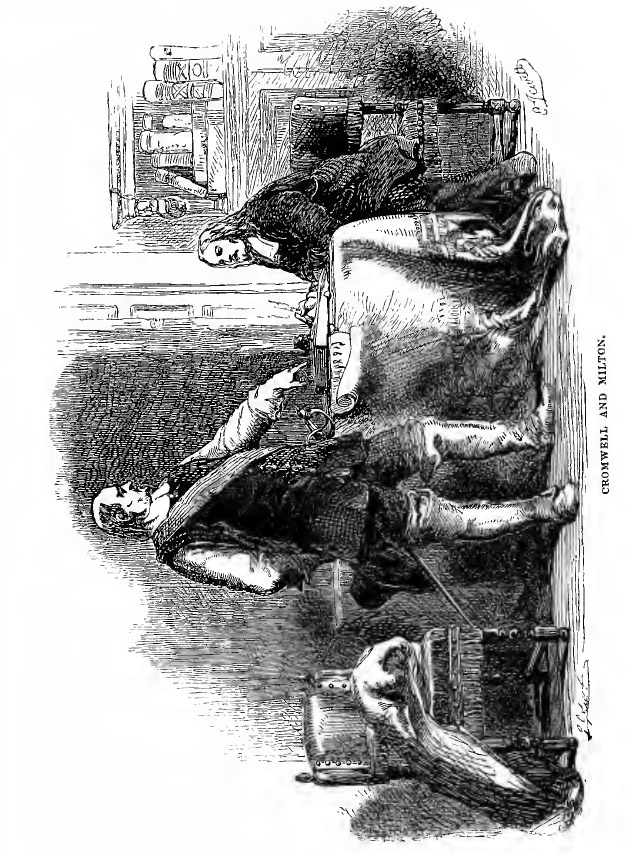 162                       THE WALDENSES. 

Vaudois themselves, but even to their foes, who could 
not refrain from expressing their conviction "that surely 
God was on the side of the Barbets." 
      While the Vaudois were thus heroically maintaining 
their cause by arms, and rolling back the chastisement of 
war on those from whom its miseries had come, tidings 
of their wrongs were travelling to all the Protestant 
States of Europe. Wherever these tidings came a 
feeling of horror was evoked, and the cruelty of the 
Government of Savoy was universally and loudly exe- 
crated. All confessed that such a tale of woe they had 
never before heard. But the Protestant States did not 
content themselves with simply condemning these deeds; 
they judged it to be their clear duty to move in behalf 
of this poor and greatly oppressed people; and foremost 
among those who did themselves lasting honour by in- 
terposing in behalf of a people "drawn unto death and 
ready to perish," was, as has already been said, England, 
then under the protectorate of Cromwell. In the previous 
chapter mention was made of the Latin letter, the com- 
position of Milton, which the Protector addressed to 
the Duke of Savoy. In addition, Cromwell wrote to 
Louis XIV. of France, soliciting his mediation with the 
duke in behalf of the Vaudois. The letter is interesting 
as containing the truly catholic and noble sentiments of 
England, to which the pen of her great poet gave 
fitting expression: — 
              "Most Serene and Potent King, 
                                     "After a most barbarous 

slaughter of persons of both sexes, and of all ages, a 
treaty of peace was concluded, or rather secret acts of 
hostility were committed the more securely under the 
name of a pacification. The conditions of the treaty 
were determined in your town of Pinerolo: hard con- 
ditions enough, but such as these poor people would 
gladly have agreed to, after the horrible outrages to 
      CROMWELL’S LETTER TO LOUIS XIV.      163 

which they had been exposed, provided that they had 
been faithfully observed. But they were not observed; 
the meaning of the treaty is evaded and violated, by 
putting a false interpretation upon some of the articles, 
and by straining others. Many of the complainants 
have been deprived of their patrimonies, and many have 
been forbidden the exercise of their religion. New pay- 
ments have been exacted, and a new fort has been built 
to keep them in cheek, from whence a disorderly soldiery 
makes frequent sallies, and plunders or murders all it 
meets. In addition to these things, fresh levies of troops 
are clandestinely preparing to march against them; and 
those among them who profess the Roman Catholic 
religion have been advised to retire in time; so that 
everything threatens the speedy destruction of such as 
escaped the former massacre. I do therefore beseech and 
conjure your Majesty not to suffer such enormities, and 
not to permit (I will not say any prince, for surely such 
barbarity never could enter into the heart of a prince, 
much less of one of the duke's tender age, or into the 
mind of his mother) those accursed murderers to indulge 
in such savage ferocity, who, while they profess to be 
the servants and followers of Christ, who came into the 
world to save sinners, do blaspheme his name, and trans- 
gress his mild precepts, by the slaughter of innocent 
men. Oh, that your Majesty, who has the power, and 
who ought to be inclined to use it, may deliver so many 
supplicants from the hands of murderers, who are already 
drunk with blood, and thirst for it again, and who take 
pleasure in throwing the odium of their cruelty upon 
princes! I implore your Majesty not to suffer the 
borders of your kingdom to be polluted by such mon- 
strous wickedness. Remember that this very race of 
people threw itself upon the protection of your 
grandfather, King Henry IV., who was most friendly 
disposed towards the Protestants, when the Duke of 
Lesdiguieres passed victoriously through their country, 
164                    THE WALDENSES. 

as affording the most commodious passage into Italy at 
the time he pursued the Duke of Savoy in his retreat 
across the Alps. The act or instrument of that sub- 
mission is still extant among the public records of your 
kingdom, in which it is provided that the Vaudois shall 
not be transferred to any other government, but upon 
the same condition that they were received under the 
protection of your invincible grandfather. As suppli- 
cants of his grandson, they now implore the fulfilment 
of this compact. 

  *		*		* 		*
"Given at our Court at Westminster, this 26th of 
May, 1658." 

    The French King undertook the mediation, as re- 
quested by the Protestant princes, but hurried it to a 
conclusion before the ambassadors from the Protestant 
States had arrived. The delegates from the Protestant 
cantons of Switzerland were present, but they were per- 
mitted to act the part of onlookers simply. The Grand 
Monarch took the whole affair upon himself, and on the 
18th of August, 1655, a treaty of peace was concluded 
of a very disadvantageous kind. The Waldenses were 
stripped of their ancient possessions on the right bank of 
the Pelice, lying toward the plain of Piedmont. Within 
the new boundary they were guaranteed liberty of wor- 
ship; an amnesty was granted for all offences committed 
during the war; captives were to be restored when 
claimed; and they were to be exempt from all imposts 
for five years, on the ground that they were so im- 
poverished as not to be able to pay anything. 
       When the treaty was published it was found to 
contain two clauses that astonished the Protestant 
world. In the preamble the Vaudois were styled 
rebels, whom it had pleased their prince graciously to 
receive back into favour; and in the body of the deed 
was an article, which no one recollected to have heard    A ONE-SIDED TREATY OP PEACE.             165 

mentioned during the negotiations, empowering the 
French to construct a fort above La Torre. This 
looked like a preparation for renewing the war. 
       By this treaty the Protestant Statro were outwitted; 
their ambassadors were duped; and the poor Vaudois 
were left as much as ever in the power of the Duke of 
Savoy and of the Council for the Propagation of the 
Faith and the Extirpation of Heretics. 



                                        CHAPTER XV. 

                                          THE EXILE. 

New Troubles — Louis XIV. and his Confessor — Edict against the 
  	Vaudois — Their Defenceless Condition — Their Fight and Victory— 
 	They Surrender— The Whole Nation Thrown into Prison— Utter 
 	Desolation of the Land— Horrors of the Imprisonment— Their Release 
 	— Journey across the Alps— Its Hardships— Arrival of the Exiles at 
 	Geneva— Their Hospitable Reception. 
After the great Massacre of 1655, the Church of the 
Valleys had rest from persecution for thirty years. This 
period, however, can be styled one of rest only when 
contrasted with the frightful storms which had con- 
vulsed the era that immediately preceded it. The enemies 
of the Vaudois still found innumerable ways in which to 
annoy and harass them. Ceaseless intrigues were con- 
tinually breeding new alarms, and the Vaudois had often 
to till their fields and prune their vines with their 
muskets slung across their shoulders. Many of their 
chief men were sent into exile. Captain Gianavello and 
Pastor Leger, whose services to their people were too great 
ever to be forgiven, had sentence of death passed on 
them. Leger "was to be strangled; then his body was 
to be hung by one foot on a gibbet for four-and-twenty 
hours; and, lastly, his head was to be cut off and publicly 
exposed at San Giovanni. His name was to be inserted 
in the list of noted outlaws; his houses were to be 
burned."* Gianavello retired to Geneva, where he con- 
tinued to watch with unabated interest the fortunes of 
his people. Leger became pastor of a congregation at 

* Leger, part ii., p. 275. 
       THE GRAND MONARCH AND THE PRIESTS.              167 

Leyden, where he crowned a life full of labour and, 
suffering for the Gospel, by a work which has laid 
all Christendom under obligations to him; we refer 
to his History of the Churches of the Vaudois — a noble 
monument of his Church's martyr-heroism and his own 
Christian patriotism. 
     Hardly had Leger unrolled to the world's gaze the 
record of the last awful tempest which had smitten 
the Valleys, when the clouds returned, and were seen 
rolling up in dark, thunderous masses against this devoted 
land. Former storms had assailed thern from the south, 
having collected in the Vatican; the tempest now ap- 
proaching had its first rise on the north of the Alps. 
It was the year 1685; Louis XIV. was nearing the 
grave, and with the great Audit in view he inquired of 
his confessor by what good deed as a king he might 
atone for his many sins as a man. The answer was 
ready. He was told that he must extirpate Protestantism 
in France. 
      The Grand Monarch, as the age styled him, bowed 
obsequiously before the shaven crown of priest, while 
Europe was trembling before his armies. Louis XIV. 
did as he was commanded; he revoked the Edict of 
Nantes. This gigantic crime inflicted no less misery 
on the Protestants than it brought countless woes on 
the throne and nation of France. But it is the nation of 
the Vaudois, and the persecution which the counsel of 
Pere la Chaise brought upon them, with which we 
have here to do. Wishing for companionship in the 
sanguinary work of purging France from Protestantism, 
Louis XlV. sent an ambassador to the Duke of Savoy, 
with a request that he would deal with the Waldenses 
as he was now dealing with the Huguenots. The young 
and naturally humane Victor Amadeus was at the 
moment on more than usually friendly terms with his 
subjects of the Valleys. They had served bravely under 
his standard in his late war with the Genoese, and he 
168                  THE WALDENSES. 

had but recently written them a letter of thanks. How 
could he unsheathe his sword against the men whose devo- 
tion and valour had so largely contributed to his victory? 
Victor Amadeus deigned no reply to the French ambas- 
sador. The request was repeated; it received an evasive 
answer; it was urged a third time, accompanied by 
a hint from the potent Louis that if it was not con- 
venient for the duke to purge his dominions, the King of 
France would do it for him with an army of 14,000 men, 
and would keep the Valleys for his pains. This was 
enough. A treaty was immediately concluded between 
the duke and the French King, in which the latter 
promised an armed force to enable the former to reduce 
the Vaudois to the Roman obedience, or to exterminate 
them* On the 31st of January, 1686, the following 
edict was promulgated in the Valleys: — 

" I. The Vaudois shall henceforth and for ever cease 
and discontinue all the exercises of their religion. 
" II. They are forbidden to have religious meetings, 
under pain of death, and penalty of confiscation of all 
their goods. 
" III. All their ancient privileges are abolished. 
" IV. All the churches, prayer-houses, and other 
edifices consecrated to their worship shall be razed to 
the ground. 
" V. All the pastors and schoolmasters of the Valleys 
are required either to embrace Romanism or to quit the 
country within fifteen days, under pain of death and 
confiscation of goods. 
" VI. All the children born, or to be born, of Pro- 
testant parents shall be compulsorily trained up as Roman 
Catholics. Every such child yet unborn shall, within a 
week after its birth, be brought to the cure of its parish, 
and admitted of the Roman Catholic Church, under pain, 
on the part of the mother, of being publicly whipped 

* Monastier, p. 311 

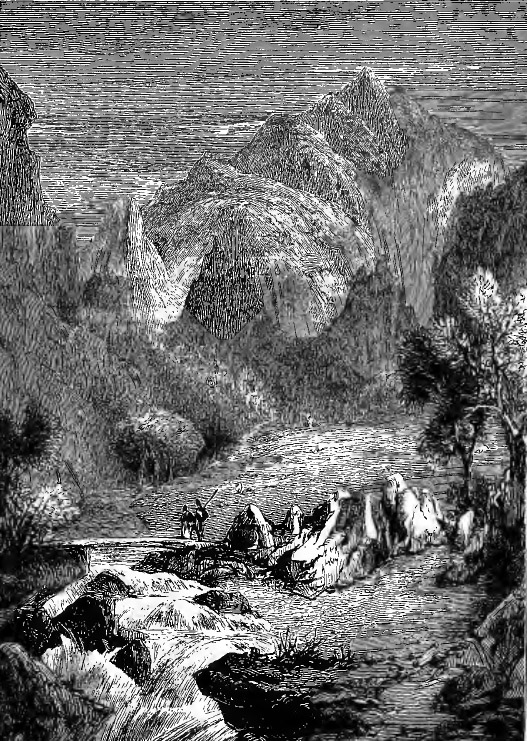                              THE PASS OF PRA DEL TOR. 



170                  THE WALDENSES. 

with rods, and on the part o£ the father of labouring 
five years in the galleys. 
"VII. The Vaudois pastors shall abjure the doctrine 
they have hitherto publicly preached; shall receive a 
salary, greater by one-third than that which they pre- 
viously enjoyed; and one-half thereof shall go in reversion 
to their widows. 
"VIII. All Protestant foreigners settled in Pied- 
mont are ordered either to become Roman Catholics, or 
to quit the country within fifteen days. 
"IX. By a special act of his great and paternal 
clemency, the sovereign will permit persons to sell, in 
this interval, the property they may have acquired in 
Piedmont, provided the sale be made to Roman Catholic 
purchasers.'' 
       This monstrous edict seemed to sound the knell of 
the Vaudois as a Protestant people. Their oldest tradi- 
tions did not contain a decree so cruel and unrighteous, 
nor one that menaced them with so complete and sum- 
mary a destruction as that which now seemed to impend 
over them. What was to be done? Their first step was to 
send delegates to Turin, respectfully to remind the duke 
that the Vaudois had inhabited the Valleys from the 
earliest times; that they had led forth their herds upon 
their mountains before the House of Savoy had ascended 
the throne of Piedmont; that treaties and oaths, renewed 
from reign to reign, had solemnly secured them in the 
freedom of their worship and other liberties; and that 
the honour of princes and the stability of States lay in 
the faithful observance of such covenants; and they 
prayed him to consider what reproach the throne and 
kingdom of Piedmont would incur if he should become 
the executioner of those of whom he was the natural 
protector. The Protestant cantons of Switzerland joined 
their mediations to the intercession of the Waldenses. 
And when the almost incredible edict came to be known 
        MUST THE VALLEYS BE ABANDONED.       171 

in Germany and Holland, these countries threw their 
shield over the Valleys, by interceding with the duke 
that he would not inflict so great a wrong as to east out 
from a land which was theirs by irrevocable charters, a 
people whose only crime was that they worshipped as 
their fathers had worshipped, before they passed under 
the sceptre of the duke. All these powerful parties 
pleaded in vain. Ancient charters, solemn treaties, and 
oaths, made in the face of Europe, the long-tried loyalty 
and the many services of the Vaudois to the House of 
Savoy, could not stay the uplifted arm of the duke, or 
prevent the execution of the monstrously criminal decree. 
In a little while the armies of France and Savoy arrived 
before the Valleys. 
      At no previous period of their history, perhaps, had 
the Waldenses been so entirely devoid of human aid as 
now. Gianavello, whose stout heart and brave arm had 
stood them in such stead formerly, was in exile. Crom- 
well, whose potent voice had stayed the fury of the great 
massacre, was in his grave. An avowed Papist filled the 
throne of Great Britain. It was going ill at this hour 
with Protestantism everywhere. The Covenanters of 
Scotland were hiding on the moors, or dying in the 
Grass-market of Edinburgh. France, Piedmont, and 
Italy were closing in around the Valleys; every path 
guarded, all their succours cut off, an overwhelming 
force waited the signal to massacre them. So desperate 
did their situation appear to the Swiss envoys, that they 
counselled them to "transport elsewhere the torch of 
the Gospel, and not keep it here to be extinguished in 
blood." 
      The proposal to abandon their ancient inheritance, 
coming from such a quarter, startled the Waldenses. It 
produced, at first, a division of opinion in the Valleys, 
but ultimately they united in rejecting it. They remem- 
bered the exploits their fathers had done, and the wonders 
God had wrought in the mountain passes of Rora, in the 
172                         THE WALDENSES. 
defiles of Angrogna, and in the field of the Pra del Tor, 
and their faith reviving, they resolved, in a reliance on 
the same Almighty Arm which had been stretched out 
in their behalf in former days, to defend their hearths 
and altars. They repaired the old defences, and made 
ready for resistance. On the 17th of April, being Good 
Friday, they renewed their covenant, and on Easter Sun- 
day their pastors dispensed to them the Communion. 
This was the last time the sons of the Valleys partook 
of the Lord's Supper before their great dispersion. 
       Victor Amadeus II. had pitched his camp on the 
plain of San Gegonzo before the Vaudois Alps. His 
army consisted of five regiments of horse and foot. He 
was here joined by the French auxiliaries who had crossed 
the Alps, consisting of some dozen battalions, the united 
force amounting to between 15,000 and 20,000 men. 
The signal was to be given on Easter Monday, at break 
of day, by three cannon-shots, fired from the hill of 
Bricherasio. On the appointed morning, the Valleys of 
Lucerna and San Martino, forming the two extreme 
opposite points of the territory, were attacked, the first 
by the Piedmontese host, and the last by the French, 
under the command of General Catinat, a distinguished 
soldier. In San Martino the fighting lasted ten hours, 
and ended in a complete repulse of the French, who 
retired at night with a loss of more than 500 killed and 
wounded, while the Vaudois had lost only two.* On 
the following day the French, burning with rage at their 
defeat, poured a more numerous army into San Martino, 
which swept along the valley, burning, plundering, and 
massacring, and having crossed the mountains descended 
into Pramol, continuing the same indiscriminate and ex- 
terminating vengeance. To the rage of the sword were 
added other barbarities and outrages too shocking to be 
narrated.§ 
       The issue by arms being deemed uncertain, despite 

* Monastier, p. 317. Muston, p. 199.       § Muston, p. 200.               THE VALLEYS DESOLATE.                 173 

the vast disparity of strength, treachery, on a great scale, 
was now had recourse to. Wherever, throughout the 
Valleys, the Vaudois were found strongly posted, and 
ready for battle, they were told that their brethren in 
the neighbouring communes had submitted, and that it 
was vain for them, isolated and alone as they now were, 
to. continue their resistance. "When they sent deputies 
to head-quarters to inquire — and passes were freely 
supplied to them for that purpose — they were assured 
that the submission had been universal, and that none 
save themselves were now in arms. They were assured, 
moreover, that should they follow the example of the 
rest of their nation, all their ancient liberties would be 
held intact.* This base artifice was successfully practised 
at each of the Vaudois posts in succession, till at length 
the Valleys had all capitulated. We cannot blame the 
Waldenses, who were the victims of an act so dishonour- 
able and vile as hardly to be credible; but the mistake, 
alas! was a fatal one, and had to be expiated afterwards 
by the endurance of woes a hundred times more dreadful 
than any they would have encountered in the rudest 
campaign. The instant consequence of the submission 
was a massacre which extended to all their Valleys, and 
which was similar in its horrors to the great butchery of 
1655. In that massacre upwards of 3,000 perished. 
The remainder of the nation, amounting, according to 
Arnaud, to between 12,000 and 15,000 souls, were con- 
signed to the various gaols and fortresses of Piedmont.§ 
We now behold these famous Valleys, for the first 
time in their history, empty. The ancient lamp burns 
no longer. The school of the prophets in the Pra del 
Tor is razed. No smoke is seen rising from cottage, and 
no psalm is heard ascending from dwelling or sanctuary. 
No herdsman leads forth his kine on the mountains, and 
no troop of worshippers, obedient to the summons of the 
Sabbath-bell, climbs the mountain paths. The vine 

* Muston, p. 202.            § Monastier, p. 320. 
174                THE WALDENSES. 

flings wide her arms, but no skilful hand is nigh to 
train her boughs and prune her luxuriance. The chest- 
nut tree rains its fruits, but there is no troop of merry 
children to gather them, and they lie rotting on the 
ground. The terraces of the hills, that were wont to 
overflow with flowers and fruitage, and which presented 
to the eye a series of hanging gardens, now torn and 
breached, shoot in a mass of ruinous rubbish down the 
slope. Nothing is seen but dismantled forts, and the 
blackened ruins of churches and hamlets. A dreary 
silence overspreads the land, and the beasts of the field 
strangely multiply. A few herdsmen, hidden here and 
there in forests and holes of the rocks, are now the only 
inhabitants. Monte Viso, from out the silent vault, 
looks down with astonishment at the absence of that 
ancient race over whom, from immemorial time, he had 
been wont to dart his kindling glories at dawn, and let 
fall at eve in purple shadows the ample folds of his 
friendly mantle. 
     We know not if ever before an entire nation were in 
prison at once. Yet now it was so. All of the Wal- 
densian race that remained from the sword of their 
executioners were immured in the dungeons of Pied- 
mont ! The pastor and his flock, the father and his 
family, the patriarch and the stripling had passed in, in 
one great procession, and exchanged their grand rock- 
walled Valleys, their tree-embowered homes, and their 
sunlit peaks, for the filth, the choking air, and the 
Tartarean walls of an Italian gaol. And how were they 
treated in prison? As the African slave was treated on 
the "middle passage." They had a sufficiency of neither 
food nor clothing. The bread dealt out to them was 
fetid. They had putrid water to drink. They were 
exposed to the sun by day and to the cold at night. 
They were compelled to sleep on the bare pavement, or 
on straw so full of vermin that the stone floor was 
preferable. Disease broke out in these horrible abodes, 
   THE VAUDOIS SENT INTO EXILE.             175 

and the mortality was fearful. "When they entered 
these dungeons," says Henri Arnaud, "they counted 
14,000 healthy mountaineers; but when, at the inter- 
cession of the Swiss deputies, their prisons were opened, 
3,000 skeletons only crawled out." These few words 
portray a tragedy so awful that the imagination recoils 
from the contemplation of it. 
     However, at length the persecutor looses their chains, 
and opening their prison doors he sends forth these 
captives — the woe-worn remnant of a gallant people. 
But to what are they sent forth? To people again their 
ancient Valleys? To rekindle the fire on their ancestral 
hearths? To rebuild "the holy and beautiful house" 
in which their fathers had praised God? Ah, no! They 
are thrust out of prison only to be sent into exile — to 
Vaudois a living death. 
     The barbarity of 1655 was repeated. It was in 
December (1686) that the decree of liberation was issued 
in favour of these 3,000 men who had escaped the sword, 
and now survived the not less deadly epidemic of the 
prison. At that season, as every one knows, the snow 
and ice are piled to a fearful depth on the Alps; and 
daily tempests threaten with death the too adventurous 
traveller who would cross their summits. It was at this 
season that these poor captives, emaciated with sickness, 
weakened by hunger, and shivering from insufficient 
clothing, were commanded to rise up and cross the snowy 
hills. They began their journey on the afternoon of 
that very day on which the order arrived; for their 
enemies would permit no delay. One hundred and fifty 
of them died on their first march. At night they halted 
at the foot of the Mont (Denis. Next morning, when 
they surveyed the Alps they saw evident signs of a 
gathering tempest, and they besought the officer in 
charge to permit them, for the sake of their sick and 
aged, to remain where they were till the storm had 
spent its rage. With heart harder than the rocks they 

176                THE WALDENSES. 

were to traverse, the officer ordered them to resume their 
journey. That troop of emaciated beings began the 
ascent, and were soon struggling with the blinding 
drifts and fearful whirlwinds of the mountain. Eighty- 
six of their number, succumbing to the tempest, dropped 
by the way. Where they lay down, there they died. 
No relative or friend was permitted to remain behind to 
watch their last moments or tender them needed succour. 
That ever-thinning procession moved on and on over the 
white hills, leaving it to the falling snow to give burial 
to their stricken companions. When spring opened the 
passes of the Alps, alas! what ghastly memorials met 
the eye of the horror-stricken traveller. Strewed along 
the track were the now unshrouded corpses of these poor 
exiles, the dead child lying fast locked in the arms of the 
dead mother. 
     But why should we prolong this harrowing tale? 
The first company of these miserable exiles arrived at 
Geneva on Christmas Day, 1686, having spent about 
three weeks on the journey. They were followed by 
small parties, who crossed the Alps one after the other, 
being let out of prison at different times. It was not 
till the end of February, 1687, that the last band of 
these emigrants reached the hospitable gates of Geneva. 
But in what a plight! way-worn, sick, emaciated, and 
faint through hunger. Of some the tongue was swollen 
in their mouth, and they were unable to speak; of others 
the arms were bitten with the frost, so that they could 
not stretch them out to accept the charity offered to 
them; and some there were who dropped down and 
expired on the very threshold of the city, "finding," 
as one has said, "the end of their life at the beginning of 
their liberty." Most hospitable was the reception given 
them by the city of Calvin. A deputation of the prin- 
cipal citizens of Geneva, headed by the patriarch Giana- 
vello, who still lived, went out to meet them on the 
frontier, and taking them to their homes, vied with 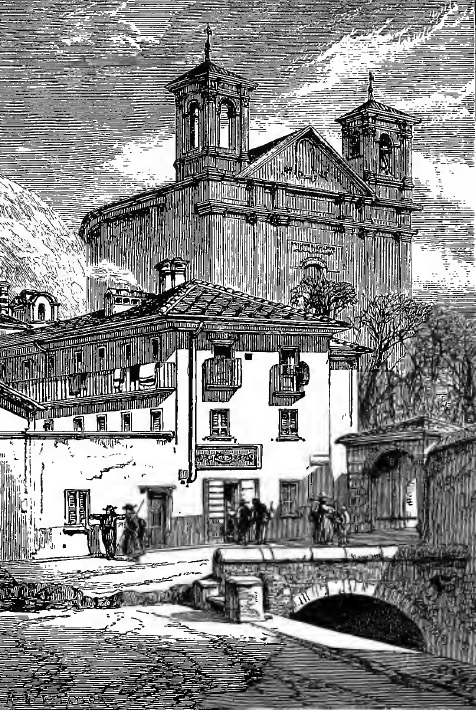 VIEW OF THE PROTESTANT CHURCH OF ST. JEAN, WALDENSIAN VAULTS. 
178                      THE WALDENSES. 

each other which should show them the greatest kind- 
ness. Generous city! If he who shall give a cup of 
cold water to a disciple shall in nowise lose his reward, 
how much more shalt thou be requited for this thy 
kindness to the suffering and sorrowing exiles of the 
Saviour! 

                                  CHAPTER XVI. 

                       RETURN TO THE VALLEYS. 

Longings after their Valleys — Thoughts of Returning— Their Re- 
 	assembling— Cross Lake Leman— Begin their March— The "Eight 
 	Hundred "—Cross Mont Cenis— Great Victory in the Valley of the 
 	Dora— First View of their Mountains— Worship on the Mountain- 
 	top— Enter their Valleys — Pass their First Sunday at Prali— 
 	Worship. 
Now we open the bright page of the Vaudois history. 
We have seen nearly 3,000 Waldensian exiles enter the 
gates of Geneva, the feeble remnant of a population of 
from 14,000 to 16,000. One city could not contain 
them all, and arrangements were made for distributing 
the expatriated Vaudois among the Reformed cantons. 
The revocation of the Edict of Nantes had a little before 
thrown thousands of French Protestants upon the hos- 
pitality of the Swiss; and now the arrival of the 
Waldensian refugees brought with it yet heavier de- 
mands on the public and private charity of the cantons; 
but the response of Protestant Helvetia was equally 
cordial in the case of the last comers as in that of the 
first, and perhaps even more so, seeing their destitu- 
tion was greater. Nor were the Vaudois ungrateful. 
"Next to God, whose tender mercies have preserved 
us from being entirely consumed," said they to their 
kind benefactors, "we are indebted to you alone for life 
and liberty." 
      Several of the German princes opened their States to 
these exiles; but the influence of their great enemy, 
Louis XIV., was then too powerful in these parts to 
permit of their residence being altogether an agreeable 
180                THE WALDENSES. 

one. Constantly watched by his emissaries, and their 
patrons tampered with, they were moved about from 
place to place. The question of their permanent settle- 
ment in the future was beginning to be anxiously dis- 
cussed. The project of carrying them across tbe sea 
in the ships of Holland, and planting them at the Cape, 
was even talked of. The idea of being separated for ever 
from their native land, dearer in exile than when they 
dwelt in it, gave them intolerable anguish. Was it not 
possible to reassemble their scattered colonies, and march- 
ing back to their Valleys, rekindle their ancient lamp in 
them ? This was the question which, after three years 
of exile, the Vaudois began to put to themselves. As 
they wandered by the banks of the Rhine, or traversed 
the German plains, they feasted their imaginations on 
their far-off homes. The chestnuts shading their former 
abodes, the vine bending gracefully over their portal, 
and the meadow in front, which the crystal torrent kept 
perpetually bright, and whose murmur sweetly blended 
with the evening psalm, all rose before their eyes. They 
never knelt to pray but it was with their faces turned 
toward their grand mountains, where slept their martyred 
fathers. Attempts had been made by the Duke of Savoy 
to people their territory by settling in it a mongrel 
race, partly Irish and partly Piedmontese ; but the land 
knew not the strangers, and refused to yield its strength 
to them. The Vaudois had sent spies to examine its 
condition;* its fields lay untilled, its vines unpruned, 
nor had its ruins been raised up; it was almost as 
desolate as on the day when its sons had been driven 
out of it. It seemed to them that the land was waitinsr 
their return. 
       At length the yearning of their heart could no longer 
be repressed. The march back to their Valleys is one of 
the most wonderful exploits ever performed by any people. 
It is famous in history by the name of "La Rentree 

* Monastier, p. 336. 

                      THE EXILED VAUDOIS.                      181 

Glorieuse." The parallel event which will recur to the 
mind of the scholar is, of course, the retreat of "the ten 
thousand Greeks/'' The patriotism and bravery of both 
will be admitted, but a candid comparison will, we think, 
incline one to assign the palm of heroism to the return of 
"the eight hundred." 
       The day fixed on for beginning their expedition was 
the 10th of June, 1688. Quitting their various canton- 
ments in Switzerland, and travelling by by-roads, they 
traversed the country by night, and assembled at Bex, a 
small town in the southern extremity of the territory of 
Bern. Their secret march was soon known to the senates 
of Zurich, Bern, and Geneva j and, foreseeing that the 
departure of the exiles would compromise them with the 
Popish powers, their Excellencies took measures to pre- 
vent it. A bark laden with arms for their use was 
seized on the Lake of Geneva. The inhabitants of the 
Vallais, in concert with the Savoyards, at the first alarm 
seized the Bridge of St. Maurice, the key of the Rhône 
Valley, and stopped the expedition. Thus were they, 
for the time, compelled to abandon their project. 
      To extinguish all hopes of their return to the Valleys, 
they were anew distributed over Germany. But scarcely 
had this second dispersion been effected, when war broke 
out ; the French troops overran the Palatinate, and the 
Vaudois settled there, dreading, not without reason, the 
soldiers of Louis XIV., retired before them, and retook 
the road to Switzerland. The Protestant cantons, pitying 
these poor exiles, tossed from country to country by 
political storms, settled them once more in their former 
allotments. Meanwhile, the scenes were shifting rapidly 
around the expatriated Vaudois, and with eyes uplifted 
they awaited the issue. They saw their protector, William 
of Orange, mount the throne of England. They saw 
their powerful enemy Louis XIV. attacked at once by 
the emperor, and humiliated by the Dutch. They saw 
their own Prince Victor Amadeus withdraw his soldiers 
182                THE WALDENSES. 

from Savoy, seeing that he needed them to defend Pied- 
mont. It seemed to them that an invisible Hand was 
opening their path back to their own land. Encouraged 
by these tokens, they began to arrange a second time 
for their departure. 
      The place of appointed rendezvous was a wood on 
the northern shore of Lake Leman, near the town of 
Noyon. For days before they continued to converge, in 
scattered bands, and by stealthy marches, on the selected 
point. On the decisive evening, the 16th of August, 
1689, a general muster took place under cover of the 
friendly wood of Prangins. Having by solemn prayer 
commended their enterprise to God, they embarked on 
the lake, and crossed by star-light. Their means of 
transport would have been deficient but for a circumstance 
which threatened at first to obstruct their expedition, but 
which, in the issue, greatly facilitated it. Curiosity had 
drawn numbers to this part of the lake, and the boats 
that brought hither the sight-seers furnished more amply 
the means of escape to the Vaudois. 
      At this crisis, as on so many previous ones, a distin- 
guished man arose to lead them. Henri Arnaud, who 
was at the head of the 800 fighting men who now 
set out for their native possessions, had at first dis- 
charged the office of pastor, but the troubles of his nation 
compelling him to leave the Valleys, he had served in 
the armies of the Prince of Orange. Of decided piety, 
ardent patriotism, and of great decision and courage, he 
presented a beautiful instance of the union of the pastoral 
and the military character. It is hard to say whether 
his soldiers listened more reverentially to the exhorta- 
tions he at times delivered to them from the pulpit, or 
to the orders he gave them on the field of battle. 
       Arriving on the southern shore of the lake, these 
800 Vaudois bent their knees in prayer, and then began 
their march through a country covered with foes. Before 
them rose the great snow-clad mountains over which 
         THE RETURN TO THE VALLEYS.            183 

they were to fight their way. Arnaud arranged his little 
host into three companies — an advanced-guard, a centre, 
and a rear-guard. Seizing some of the chief men as 
hostages, they traversed the Valley of the Arve to Sal- 
lenches, and emerged from its dangerous passes just as 
the men of the latter place had completed their prepara- 
tions for resisting them. Occasional skirmishes awaited 
them, but mostly their march was unopposed, for the 
terror of God had fallen upon the inhabitants of Savoy. 
Holding on their way they climbed the Haut Luce Alp,* 
and next that of Bon Homme, the neighbouring Alp to 
Mont Blanc, sinking sometimes to their middle in snow. 
Steep precipices and treacherous glaciers subjected them 
to both toil and danger. They were wet through with 
the rain, which at times fell in torrents. Their provi- 
sions were growing scanty, but their supply was recruited 
by the shepherds of the mountains, who brought them 
bread and cheese, while their huts served them at night. 
They renewed their hostages at every stage; sometimes 
they " caged" — to use their own phrase — a Capuchin 
monk, and at other times an influential landlord, but all 
were treated with uniform kindness. 
        Having crossed the Bon Homme, which divides the 
basin of the Arve from that of the Isere, they descended, 
on Wednesday, the fifth day of their march, into the 
valley of the latter stream. They had looked forward 
to this stage of their journey with great misgivings, 
for the numerous population of the Val Isere was 
known to be well armed, and decidedly hostile, and 
might be expected to oppose their march, but the enemy 
was "still as a stone" till the people had passed over. 
They next traversed Mont Iseran, and the yet more for- 

* So named by the author of the Rentrée, from the village at its 
foot, but which without doubt, says Monastier (p. 349), "is either the 
Col Joli (7,240 feet high) or the Col de la FenStre, or Portetta, as it 
was named to Mr. Brookedon, who has visited these countries, and 
followed the same road as the Vaudois." 
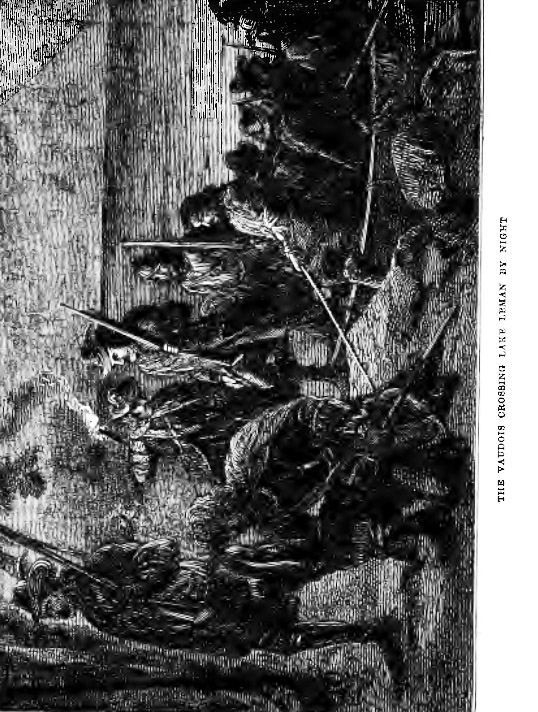                 CONTEST WITH THE FRENCH.           185 

midable Mont Cénis, and finally descended into the 
Valley of the Dora. It was here, on Saturday, the 24th 
of August, that they encountered for the first time a 
considerable body of regular troops. 
      As they traversed the valley they were met by a 
peasant, of whom they inquired whether they could 
have provisions by paying for them. "Come on this 
way/' said the man, in a tone that had a slight touch of 
triumph in it, "you will find all that you want; they 
are preparing an excellent supper for you." * They were 
led into the defile of Salabertrand, where the Col d'Albin 
closes in upon the stream of the Dora, and before they 
were aware they found themselves in presence of the 
French army, whose camp-fires — for night had fallen — 
illumined far and wide the opposite slope. Retreat was 
impossible. The French were 2,500 strong, flanked by 
the garrison of Exiles, and supported by a miscellaneous 
crowd of armed followers. 
      Under favour of the darkness, they advanced to the 
bridge which crossed the Dora, on the opposite bank 
of which the French were encamped. To the challenge, 
"Who goes there? "the Vaudois answered " Friends." 
The instant reply shouted out was " Kill, kill I " followed 
by a tremendous fire, which was kept up for a quarter of 
an hour. It did no harm, however, for Arnaud had 
bidden his soldiers lie flat on their faces, and permit 
the deadly shower to pass over them. But now a division- 
of the French appeared in their rear, thus placing them 
between two fires. Some one in the Vaudois army, see- 
ing that all must be risked, shouted out, "Courage! the 
bridge is won!" At these words the Vaudois started to 
their feet, rushed across the bridge sword in hand, and 
clearing it, they threw themselves with the impetuosity 
of a whirlwind upon the enemy's entrenchments. Con- 
founded by the suddenness of the attack, the French could 
only use the butt-ends of their muskets to parry the 
* Monastier, p. 352. 
186                    THE WALDENSES. 

blows. The fighting lasted two hours, and ended in the 
total rout of the French. Their leader, the Marquis de 
Larrey, after a fruitless attempt to rally his soldiers, fled 
wounded to Briancon exclaiming, "Is it possible that I 
have lost the battle and my honour?" 
       Soon thereafter the moon rose and showed the field 
of battle to the victors. On it, stretched out in death, 
lay 600 French soldiers, besides officers; and strewn 
promiscuously with the fallen, all over the field, were 
arms, military stores, and provisions. Thus had been 
suddenly opened an armoury and magazines to men who 
stood much in need both of weapons and of food. Having 
amply replenished themselves, they collected what they 
could not carry away into a heap, and set fire to it. The 
loud and multifarious noises formed by the explosions of 
the gunpowder, the sounding of the trumpets, and the 
shouting of the captains, who, throwing their caps in the 
air, exclaimed, "Thanks be to the Lord of hosts, who 
hath given us the victory," echoed like the thunder of 
heaven, and reverberating from hill to hill, formed a 
most extraordinary and exciting scene, such as was 
seldom witnessed amid these usually quiet mountains. 
This great victory cost the Waldenses only fifteen killed 
and twelve wounded. 
      Their fatigue was great, but they feared to halt on 
the battle-field, and so, rousing those who had already 
sunk into sleep, they commenced climbing the lofty 
Mont Sci. The day was breaking as they gained the 
summit. It was Sunday, and Henri Arnaud, halting 
till all should assemble, pointed out to them, just as 
they were becoming visible in the morning light, the 
mountain-tops of their own land. Welcome sight to 
their longing eyes! Bathed in the radiance of the 
rising sun, it seemed to them, as one snowy peak began 
to burn after another, that the mountains were kindling 
into joy at the return of their long-absent sons. This 
army of soldiers resolved itself into a congregation of 
THE VAUDOIS REGAIN THEIR INHERITANCE.      187 

worshippers, and the summit of Mont Sci became their 
church. Kneeling on the mountain-top, the battle-field 
below them, and the solemn and sacred peaks of the Col 
du Pis, the Col la Veehera, and the glorious pyramid of 
Monte Viso looking down upon them in reverent silence, 
they humbled themselves before the Eternal, confessing 
their sins, and giving thanks for their many deliverances. 
Seldom has worship more sincere or more rapt been 
offered than that which this day ascended from this 
congregation of warrior-worshippers gathered under the 
dome-like vault that rose over them. 
       Refreshed by the devotions of the Sunday, and ex- 
hilarated by the victory of the day before, the heroic 
band now rushed down to take possession of their in- 
heritance, from which the single Valley of Clusone only 
parted them. It was three years and a half since they 
had crossed the Alps, a crowd of exiles, worn to skeletons 
by sickness and confinement, and now they were return- 
ing, a marshalled host, victorious over the army of 
France, and ready to encounter that of Piedmont. They 
traversed the Clusone, a plain of about two miles in 
width, watered by the broad, clear, blue-tinted Germa- 
gnasca, and bounded by hills, which offer to the eye a 
succession of terraces, clothed with the richest vines, 
mingled with the chestnut and the apple-tree. They 
entered the narrow defile of Pis, where a detachment of 
Piedmontese soldiers had been posted to guard the pass, 
but who took flight at the approach of the Vaudois, thus 
opening to them the gate of one of the grandest of their 
Valleys, San Martino. On the twelfth day after setting 
out from the shores of Lake Leman they crossed the 
frontier, and stood once more within the limits of their 
inheritance. When they mustered at Balsiglia, the first 
Vaudois village which they entered, in the western ex- 
tremity of San Martino, they found that fatigue, 
desertion, and battle had reduced their numbers from 
800 to 700. 
188                 THE WALDENSES. 

The first Sunday after their return was passed at 
the village of Prali. Of all their sanctuaries, the church 
of Prali alone remained standing; of the others only the 
ruins were to be seen. They resolved to commence this 
day their ancient and scriptural worship. Purging the 
church of its Popish ornaments, one half of the little 
army, laying down their arms at the door, entered the 
edifice, while the other half stood without, the church 
being too small to contain them all. Henri Arnaud, the 
soldier-pastor, mounting a table which was placed in the 
porch, preached to them. They began their worship by 
chanting the 74th Psalm — "O God, why hast thou cast 
us off for ever? Why doth thine anger smoke against 
the sheep of thy pasture?" &c. The preacher then took 
as his text the 129th Psalm — "Many a time have they 
afflicted me from my youth, may Israel now say." The 
wonderful history of his people behind him, so to speak, 
and the reconquest of their land before him, must 
have called up the glorious achievements of their 
fathers, provoking the generous emulation of their 
sons. The worship was closed by these 700 warriors 
chanting in magnificent chorus the psalm from which 
their leader had preached. 
       To many it seemed significant that here the returned 
exiles should spend their first Sunday, and resume their 
sanctuary services. They remembered how this same 
village of Prali had been the scene of a horrible outrage 
at the time of their exodus. The Pastor of Prali, 
M. Leidet, a singularly pious man, had been discovered 
by the soldiers as he was praying under a rock, and 
being dragged forth, he was first tortured and mutilated, 
and then hanged; his last words being, "Lord Jesus, 
receive my spirit." It was surely appropriate, after the 
silence of three years and a half, during which the rage 
of the persecutor had forbidden the preaching of the 
glorious Gospel, that its re-opening should take place in 
the pulpit of the martyr Leidet. 
                                          CHAPTER XVII. 

              FINAL RE-ESTABLISHMENT IN THE VALLEYS. 
           
Cross the Col Julien— Seize Bobbio —Oath of Sibaud— March to Villaro — 
 	Guerilla War— Retreat to La Balsiglia— Its Strength— Beauty and 
 	Grandeur of San Martin o — Encampment on the Balsiglia — Surrounded 
 	—Repulse of the Enemy— Depart for the Winter— Return of French 
 	and Piedmontese Army in Spring— The Balsiglia Stormed— Enemy 
 	Driven Back— Final Assault with Cannon— Wonderful Deliverance of 
 	the Vaudois— Overtures of Peace. 
The Vaudois had entered the land, but they had not yet 
got possession of it. They were a mere handful; they 
would have to face the large and well-appointed army of 
Piedmont, aided by the French. But their great leader 
to his courage added faith. The "cloud" which had 
guided them over the great mountains, with their snows 
and abysses, would cover their camp, and lead them 
forth to battle, and bring them in with victory. It was 
not surely that they might die in the larjd, that they 
had been able to make so marvellous a march back to it. 
Full of these courageous hopes, the "seven hundred " 
now addressed themselves to their great task. 
     They began to climb the Col Julien, which separates 
Prali from the fertile and central valley of the Wal- 
denses, that of Lucerna. As they toiled up and were 
now near the summit of the pass, the Piedmontese 
soldiers, who had been stationed there, shouted out, 
"Come on, ye Barbets; we guard the pass, and there 
are 3,000 of us!" They did come on. To force the 
entrenchments and put to flight the garrison was the 
work of a moment. In the evacuated camp the Vaudois 
found a store of ammunition and provisions, which to 
190                     THE WALDENSES. 

them was a most seasonable booty. Descending rapidly 
the slopes and precipices of the great mountain, they 
surprised and took the town of Bobbio, which nestles at 
its foot. Driving out the Popish inhabitants to whom it 
had been made over, they took possession of their ancient 
dwellings, and paused a little while to rest after the 
march and conflict of the previous days. Here their 
second Sunday was passed, and public worship again 
celebrated, the congregation chanting their psalm to the 
clash of arms. On the day following, repairing to the 
"Rock of Sibaud," where their fathers had pledged their 
faith to God and to one another, they renewed on the 
same sacred spot their ancient oath, swearing with up- 
lifted hands to abide steadfastly in the profession of the 
Gospel, to stand by one another, and never to lay down 
their arms till they had re-established themselves and 
their brethren in those Valleys which they believed had 
as really been given to them by the God of heaven as 
Palestine had been to the Jews. 
        Their next march was to Villaro, which is situated 
half-way between Bobbio at the head and La Torre at 
the entrance of the valley. This town they stormed and 
took, driving away the new inhabitants. But here their 
career of conquest was suddenly checked. The next day, 
a strong reinforcement of regular troops coming up, the 
Vaudois were under the necessity of abandoning Villaro, 
and falling back on Bobbie* The patriot army now 
hecame. parted into two bands, and for many weeks had 
to wage a sort of guerilla war on the mountains. France 
.on the one side, and Piedmont on the other, poured in 
soldiers, in the hope of exterminating this handful of 
warriors. The privations and hardships which they 
endured were as great as the victories which they won 
in then - daily skirmishes were marvellous. But though 
always conquering, their ranks were rapidly thinning. 
What though a hundred of the enemy were slain for one 

* Monastier, p. 356. 

                     LA BALSIGLIA.         191 

Waldensian who fell? The Piedmontese could recruit 
their numbers; the Vaudois could not add to theirs. 
They had now neither ammunition nor provisions, save 
what they took from their enemies; and, to add to their 
perplexities, winter was near, which would bury their 
mountains, beneath its snows, and leave them without 
food or shelter. A council of war was held, and it was 
ultimately resolved to repair to the Valley of Martino, 
and entrench themselves on La Balsiglia. 
       This brings us to the last heroic stand of the returned 
exiles. But first let us sketch the natural strength and 
grandeur of the spot on which that stand was made. 
The Balsiglia is situated at the western extremity of 
San Martino, which in point of grandeur yields to few 
things in the Waldensian Alps. It is some five miles 
long by about two in width, having as its floor the 
richest meadow-land; and for walls, mountains superbly 
hung with terraces, overflowing with flower and fruitage, 
and protected above with splintered cliffs and dark peaks. 
It is closed at the western extremity by the naked face 
of a perpendicular mountain, down which the Germa- 
gnasca is seen to dash in a flood of silver. The meadows 
and woods that clothe the bosom of the valley are seamed' 
by a broad line of white, formed by the torrent, the bed 
of which is strewn with so many rocks that it resembles 
a continuous river of foam. 
       Than the clothing of the mountains that form the 
bounding walls of this valley nothing could be finer. 
On the light, as. one advances upwards, rises a succession 
of terraced vineyards, finely diversified with cornfields 
and knolls of rock, which are crowned with cottages 
or hamlets, looking out from amid their rich embower- 
ings of chestnut and apple-tree. Above this fruit-bearing 
zone are the grassy uplands, the resort- of herdsmen, 
which in their turn give place to the rocky ridges that, 
in wavy and serrated lines, run off to the higher summits, 
which recede into the clouds. 

192                     THE WALDENSES. 

       On the left the mountain-wall is more steep, but 
equally rich in its clothing. Swathing its foot is a 
carpeting of delicious sward. Trees, vast of girth, part, 
with their over-arching branches, the bright sunlight. 
Higher up are fields of maize and forests of chestnut; 
and higher still is seen the rock-loving birch, with its 
silvery stem and graceful tresses. Along the splintered 
rocks above runs a bristling line of firs, forming mighty 
ckevauas-cle-frise. 
       Towards the head of the valley, near the vast 
perpendicular cliff already mentioned, which shuts it 
in on the west, is seen a glorious assemblage of 
mountains. One mighty cone uplifts itself above and 
behind another, till the last and highest buries its top 
in the rolling masses of cloud, which are seen usually 
hanging like a canopy above this part of the valley. 
These noble aiguilles, four in number, rise feathery with 
firs, and" remind one of the fretted pinnacles of some 
colossal cathedral. This is La Balsiglia. It was on the 
terraces of this mountain that Henri Arnaud, with his 
patriot-warriors, pitched his camp, amid the dark tem- 
pests of winter, and the yet darker tempests of a furious 
and armed bigotry. The Balsiglia shoots its gigantic 
pyramids heavenward, as if proudly conscious of having 
once been the resting-place of the Vaudois ark. It is 
no castle of man's erecting; it had for its builder the 
Almighty Architect himself. 
     It only remains, in order to complete this picture of 
a spot so famous in the wars of conscience and liberty, 
to say that behind the Balsiglia on the west rises the 
lofty Col du Pis. It is rarely that this mountain permits 
to the spectator a view of his full stature, for his dark 
sides run up and bury themselves in the clouds. Face 
to face with the Col du Pis, stands on the other side of 
the valley the yet loftier Mont Guinevert, with, most 
commonly, a veil of cloud around him, as if he too were 
unwilling to permit to the eye of visitor a sight of his 
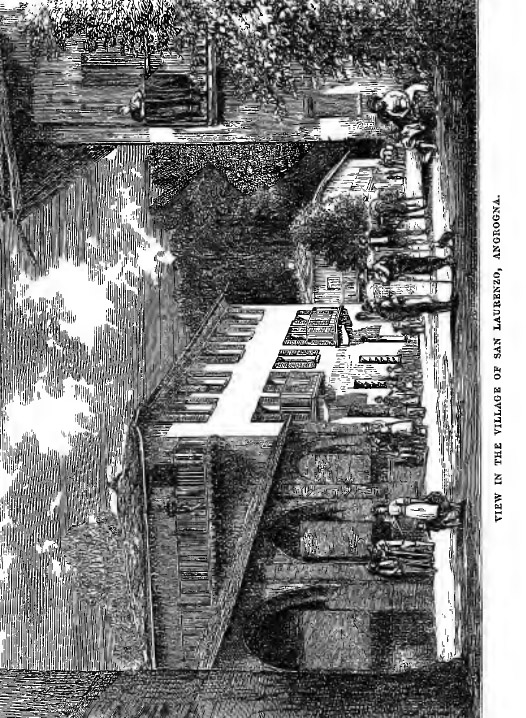 194                         THE WALDENSES. 

stately proportions. Thus do these two Alps, like twin 
giants, guard this famous valley. 
      It was on the lower terrace of this pyramidal moun- 
tain, the Balsiglia, that Henri Arnaud — his army now, 
alas! reduced to 400 — sat down. Viewed from the level 
of the valley, the peak seems to terminate in a point, 
but on ascending, the top expands into a level grassy 
plateau. Steep and smooth as escarped fortress, it is 
unscalable on every side save that on which a stream 
rushes past from the mountains. The skill of Arnaud 
enabled him to add to the natural strength of the Vau- 
dois position the defences of art. They enclosed them- 
selves within earthen walls and ditches; they erected 
covered ways; they dug out some four-score cellars in 
the rock, to hold provisions, and they built huts as 
temporary barracks. Three springs that gushed out of 
the rock supplied them with water. They constructed 
similar entrenchments on each of the three peaks that 
rose above them, so that if the first were taken they could 
ascend to the second, and so on to the fourth. On the 
loftiest summit of the Balsiglia, which commanded the 
entire valley, they placed a sentinel, to watch the move- 
ments of the enemy. 
       Only three days elapsed till four battalions of the 
French army arrived, and enclosed the Balsiglia on every 
side. On the 29th of October, an assault was made on 
the Vaudois position, which was repulsed with great 
slaughter of the enemy, and the loss of not one man to 
the defenders. The snows of early winter had begun to 
fall, and the French general thought it best to postpone 
the task of capturing the Balsiglia till spring. Destroy- 
ing all the com which the Vaudois had collected and 
stored in the villages, he began his retreat from San 
Martino, and, taking laconic farewell of the Waldenses, 
he bade them have patience till Easter, when he would 
again pay them a visit.* 

* Monastier, pp. 364-6. 
THE VAUDOIS IN THEIR MOUNTAIN FORTRESS.        195 

All through the winter of 1689-90, the Vaudois 
remained in their mountain fortress, resting after the 
marches, battles, and sieges of the previous months, and 
preparing for the promised return of the French. Where 
Henri Arnaud had pitched his camp, there had he also 
raised his altar, and if from that mountain-top was 
pealed forth the shout of battle, from it ascended also, 
morning and night, the prayer and the psalm. Besides 
daily devotions, Henri Ai-naud preached two sermons 
weekly, one on Sunday and another on Thursday. At 
stated times he administered the Lord's Supper. Nor 
was the commissariat overlooked. Foraging parties 
brought in wine, chestnuts, apples, and other fruits, 
which the autumn, now far advanced, had fully ripened. 
A strong detachment made an incursion into the French 
valleys of Pragelas and Queyras, and returned with salt, 
butter, some hundred head of sheep, and a few oxen. 
The enemy, before departing, had destroyed their stock 
of grain, and as the fields were long since reaped, they 
despaired of being able to repair their loss. And yet 
bread to last them all the winter through had been pro- 
vided, in a way so marvellous as to convince them that 
He who feeds the fowls of the air was caring for them. 
Ample magazines of grain lay all around their encamp- 
ment, although unknown as yet to them. The snow 
that year began to fall earlier than usual, and it covered 
up the ripened corn, which the Popish inhabitants had 
not time to cut when the approach of the Vaudois com- 
pelled them to flee. From this unexpected store-house 
the garrison drew as they had need. Little did the 
Popish peasantry, when they sowed the seed in spring, 
dream that Vaudois hands would reap the harvest. 
     Corn had been provided for them, and, to Vaudois 
eyes, provided almost as miraculously as was the manna 
for the Israelites, but where were they to find the means 
of grinding it into meal? At almost the foot of the 
Balsiglia, on the stream of the Germagnasca, is a little 
196              THE WALDENSES. 

mill. The owner, M. Tron-Poulat, three years before, 
when going forth into exile with his brethren, threw the 
mill-stone into the river; "for," said he, "it may yet 
be needed." It was needed now, and search being made 
for it, it was discovered, drawn out of the stream, and 
the mill set a- working. There was another and more 
distant mill at the entrance of the valley, to which the 
garrison had recourse when the immediate precincts of 
the Balsiglia were occupied by the enemy and the 
nearer mill was not available. Both mills exist to 
this day; their roofs of brown slate may be seen by 
the visitor, peering up through the luxuriant foliage 
of the valley, the wheel motionless, it may be, and the 
torrent which turned it shooting idly past in a volley of 
spray. 
       With the return of spring, the army of France and 
Piedmont reappeared. The Balsiglia was now com- 
pletely invested, the combined force amounting to 22,000 
in all— 10,000 French and 12,000 Piedmontese. The 
troops were commanded by the celebrated De Catinat, 
lieutenant-general of the armies of France. The "four 
hundred" Waldenses looked down from their "camp of 
rook" on the valley beneath them, and saw it glittering 
with steel by day and shining with camp-fires by night. 
Catinat never doubted that a single day's fighting would 
enable him to capture the place ; and that the victory, 
which he looked upon as already won, might be duly 
celebrated, he ordered four hundred ropes to be sent 
along with the army, in order to hang at once the four 
hundred Waldenses; and he had commanded the inhabi- 
tants of Pinerolo to prepare feux-de-joie to grace his 
return from the campaign. The head-quarters of the 
French were at Great Passet — so called in contradistinc- 
tion to Little Passet, situated a mile lower in the valley. 
Great Passet counts some thirty roofs, and is placed on 
an immense ledge of rock that juts out from the foot of 
Mont Guinevert, some 800 feet above the stream, and 
              CATINAT’S ASSULT REPULSED.        197 

right opposite the Balsiglia. On the flanks of this rocky- 
ledge are still to be seen the ruts worn by the cannon 
and baggage-waggons of the French army. There can 
be no doubt that these marks are the memorials of the 
siege, for no other wheeled vehicles ever were seen in 
these mountains.* 
      Having reconnoitred, Catinat ordered the assault (1st 
May, 1690). Only on that side of Balsiglia where a 
stream trickles down from the mountains, and which 
offers a gradual slope, instead of a wall of rock as every- 
where else, could the attack be made with any chance of 
success. But this point Henri Arnaud had taken care 
to fortify with strong palisades. Five hundred picked 
men, supported by seven thousand musketeers, advanced 
to storm the fortress.§ They rushed forward with 
ardour; they threw themselves upon the palisades; but 
they found it impossible to tear them down, formed as 
they were of great trunks, fastened by mighty boulders. 
Massed behind the defence were the Vaudois, the younger 
men loading the muskets, and the veterans taking steady 
aim, while the besiegers were falling in dozens at every 
volley. The assailants beginning to waver, the Wal- 
densians made a fierce sally, sword in hand, and cut in 
pieces those whom the musket had spared. Of the five 
hundred picked soldiers only some score lived to rejoin 
the main body, which had been spectators from the valley 
of their total rout. Incredible as it may appear, we are 
nevertheless assured of it as a fact, that not a Vaudois 

* The Author was conducted over the ground, and had all the 
memorials of the siege pointed out to him by two most trustworthy 
and intelligent guides — M. Turin, then Pastor of Macel, whose ances- 
tors had figured in the "Glorious Return;" and the late M. Tron, 
Syndic of the Commune. The ancestors of M. Tron had returned 
with Henri Arnaud, and recovered their lands in the Valley of San 
Martino, and here had the family of M. Tron lived ever since, and 
the precise spots where the more memorable events of the war had 
taken place had been handed down from father to son. 
§ Monastier, pp. 369, 370. 
198               THE WALDENSES. 

was killed or wounded: not a bullet had touched one of 
them. The fireworks which Catinat had been so provi- 
dent as to bid the men of Pinerolo get ready to celebrate 
his victory were not needed that night. 
      Despairing of reducing the fortress by other means, 
the French now brought up cannon, and it was not till 
the 14th of May that all was ready, and that the last 
and grand assault was made. Across the ravine in 
which the conflict we have just described took place, 
an immense knoll juts out, at an equal level with the 
lower entrenchments of the Waldenses. To this rock 
the cannons were hoisted up to play upon the fortress.* 
Never before had the sound of artillery shaken the rocks 
of San Martino. It was the morning of Whit-Sunday, 
and the Waldenses were preparing to celebrate the Lord's 
Supper, when the first boom from the enemy's battery 
broke upon their ear.§ All day the cannonading con- 
tinued, and its dreadful noises, re-echoed from rock to 
rock, and rolled upwards to the summits of the Col 
du Pis and the Mont Guinevert, were still further 
heightened by the thousands of musketeers who were 
stationed all round the Balsiglia. When night closed in 
the ramparts of the Waldenses were in ruins, and it was 
seen that it would not be possible longer to maintain the 
defence. What was to be done? The cannonading had 
ceased for the moment, but assuredly the dawn would 
see the attack renewed. 
     Never before had destruction appeared to impend so 
inevitably over the Vaudois. To remain where they 
were was certain death, yet whither could they flee? 
Behind them rose the unscalable precipices of the Col du 
Pis, and beneath them lay the valley swarming with 
foes. If they should wait till the morning broke it 

* Cannon-balls are occasionally picked up in the neighbourhood 
of the Balsiglia. In 1857 the Anthor was shown one in the Presbyters 
of Pomaretto, which had been dug up a little before. 
§ Monastier, p. 371 
                        SAVED BY A MIST.                  199 

would be impossible to pass the enemy without being 
seen; and even now, although it was night, the 
numerous camp-fires that blazed beneath them made it 
almost as bright as day. But the hour of their ex- 
tremity was the time of God's opportunity. Often 
before it had been seen to be so, but perhaps never so 
strikingly as now. While they looked this way and 
that way, but could discover no escape from the net that 
enclosed them, the mist began to gather on the summits 
of the mountains around them. They knew the old 
mantle that was wont to be cast around their fathers in 
the hour of peril. It crept lower and yet lower on the 
great mountains. Now it touched the supreme peak of 
the Balsiglia. 
       Will it mock their hopes? Will it only touch, but 
not cover, their mountain camp? Again it is in motion; 
downward roll its white fleecy billows, and now it hangs 
in sheltering folds around the war-battered fortress and 
its handful of heroic defenders. They dared not as yet 
attempt escape, for still the watch-fires burned brightly 
in the valley. But it was only for a few minutes longer. 
The mist kept its downward course, and now all was 
dark. A Tartarean gloom filled the gorge of San 
Martino. 
      At this moment, as the garrison stood mute, ponder- 
ing whereunto these things would grow, Captain Poulat, 
a native of these parts, broke silence. He bade them be 
of good courage, for he knew the paths, and would con- 
duct them past the French and Piedmontese lines, by a 
track known only to himself. Crawling on their hands 
and knees, and passing close to the French sentinels, yet 
hidden from them by the mist, they descended frightful 
precipices, and made their escape. "He who has not 
seen such paths," says Arnaud in his Rentree Glorieuse, 
"cannot conceive the danger of them, and will be in- 
clined to consider my account of the march a mere 
fiction. But it is strictly true; and I must add, the 
200                THE WALDENSES. 

place is so frightful that even some of the Vaudois 
themselves were terror-struck when they saw by day- 
light the nature of the spot they had passed in the 
dark." When the day broke, every eye in the plain 
below was turned to the Balsiglia. That day the four 
hundred ropes which Catinat had brought with him were 
to be put in requisition, and the feux-de-joie so long 
prepared were to be lighted at Pinerolo. What was 
their amazement to find the Balsiglia abandoned! The 
Vaudois had escaped and were gone, and might be seen 
upon the distant mountains, climbing the snows, far out 
of the reach of their would-be captors. Well might 
they sing — 
      "Our soul is escaped as a bird out of the snare of the fowlers. 
                     The snare is broken, and we are escaped." 

      There followed several days, during which they wan- 
dered from hill to hill, or lay hid in woods, suffering 
great privations, and encountering numerous perils. At 
last they succeeded in reaching the Pra del Tor. To 
their amazement and joy, on arriving at this celebrated 
and hallowed spot, they found deputies from their prince, 
the Duke of Savoy, waiting them with an overture of 
peace. The Vaudois were as men that dreamed. An 
overture of peace! How was this? A coalition, in- 
cluding Germany, Great Britain, Holland, and Spain, 
had been formed to check the ambition of France, and 
three days had been given to Victor Amadeus to say to 
which side he would join himself — the Leaguers or 
Louis XIV. He resolved to break with Louis and take 
part with the coalition. In this case, to whom could he 
so well commit the keys of the Alps as to his trusty 
Vaudois? Hence the overture that met them in the Pra 
del Tor. Ever ready to rally round the throne of their 
prince the moment the hand of persecution was with- 
drawn, the Vaudois closed with the peace offered them. 
Their towns and lands were restored; their churches 
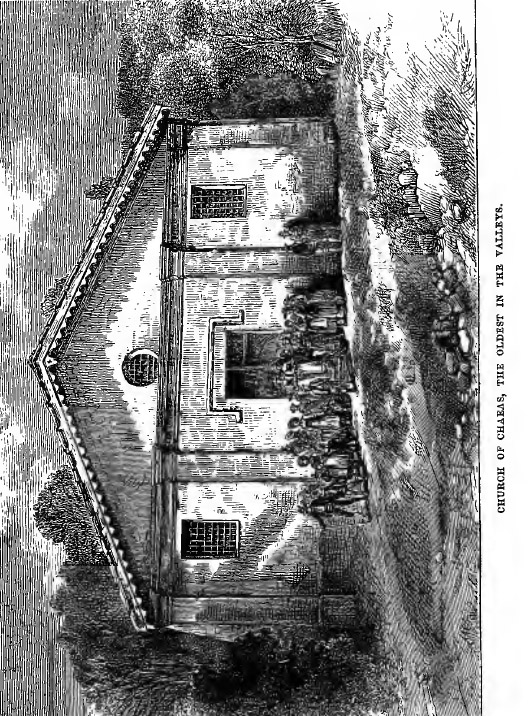 202                     THE WALDENSES. 

were reopened for Protestant worship; their brethren 
still in prison at Turin were liberated, and the colonists 
of their countrymen in Germany had passports to return 
to their homes; and thus, after a dreary interval of 
three and a half years, the Valleys were again peopled 
with their ancient race, and resounded with their ancient 
songs. So closed that famous period of their history, 
which, in respect of the wonders, we might say the 
miracles, that attended it, we can compare only to the 
march of the chosen people through the wilderness to 
the Land of Promise. 



                                    CHAPTER XVIII. 

                CONDITION OF THE WALDENSES FROM 1690. 

Annoyances — Burdens — Foreign Contributions — French Revolution- 
 	Spiritual Revivals — Felix Neff— Dr. Gilly — General Beckwith— 
 	Oppressed Condition previous to 1840 — Edict of Carlo Alberto- 
 	Freedom of Conscience — The Vaudois Church, the Door by which 
 	Religious Liberty Entered Italy— Their Lamp Kindled at Rome. 

With this second planting of the Vaudois in their 
Valleys, the period of their great persecutions may be 
said to have come to an end. Their security was not 
complete, nor their measure of liberty entire. They 
were still subject to petty oppressions; enemies were 
never wanting to whisper things to their prejudice; 
little parties of Jesuits would from time to time appear 
in their Valleys, the forerunners, as they commonly 
found them, of some new and hostile edict; they lived 
in continual apprehension of having the few privileges 
which had been conceded to them swept away; and on 
one occasion they were actually threatened with a second 
expatriation. They knew, moreover, that Rome, the 
real author of all their calamities and woes, still medi- 
tated their extermination, and that she had entered a 
formal protest against their rehabilitation, and given 
the duke distinctly to understand that to be the friend 
of the Vaudois was to be the enemy of the Pope.* 
Nevertheless their condition was tolerable compared with 

* Monastier, p. 389. The Pope, Innocent XII., declared (19th 
August, 1694) the edict of the duke re-establishing the Vaudois null 
and void, and enjoined his inquisitors to pay no attention to it in 
their pursuit of the heretics. 
204                    THE WALDENSES. 

the frightful tempests which had darkened their sky in 
previous eras. 
     The Waldenses had everything to begin anew. Their 
numbers were thinned; they were bowed down by 
poverty; but they had vast recuperative power; and 
their brethren in England and Germany hastened to aid 
them in reorganising their Church, and bringing once 
more into play that whole civil and ecclesiastical economy 
which the "exile " had so rudely broken in pieces. 
William III. of England incorporated a Vaudois regi- 
ment at his own expense, which he placed at the service 
of the duke, and to this regiment it was mainly owing 
that the duke was not utterly overwhelmed in his wars 
with his former ally, Louis XIV. At one point of the 
campaign, when hard pressed, Victor Amadeus had to 
sue for the protection of the Vaudois, on almost the very 
spot where the deputies of Gianavello had sued to him 
for peace, but had sued in vain. 
      In 1692 there were twelve churches in the Valleys; 
but the people were unable to maintain a pastor to each. 
They were ground down by military imposts. More- 
over, a peremptory demand was made upon them for 
payment of the arrears of taxes which had accrued in 
respect of their lands during the three years they had 
been absent, and when to them there was neither seed- 
time nor harvest. Anything more extortionate could 
not be imagined. In their extremity, Mary of England, 
the consort of William III., granted them a "Royal 
Subsidy,'' to provide pastors and schoolmasters, and this 
grant was increased with the increased number of 
parishes, till it reached the annual sum of £550. A 
collection which was made in Great Britain at a sub- 
sequent period (1770) permitted an augmentation of the 
(salaries of the pastors. This latter fund bore the name 
of the "National Subsidy," to distinguish it from the 
former, the "Royal Subsidy." The States-General of 
Holland followed in the wake of the English sovereign, 
                    ARNAUD BANISHED.                       205 

and made collections for salaries to schoolmasters, gratui- 
ties to superannuated pastors, and for the founding of 
a Latin school. Nor must we omit to state that the 
Protestant cantons of Switzerland appropriated bursaries 
to students from the Valleys at their academies — one at 
Basle, five at Lausanne, and two at Geneva.* 
      The policy of the Court of Turin towards the Wal- 
denses changed with the shiftings in the great current 
of European politics. At one unfavourable moment, 
when the influence of the Vatican was in the ascendant, 
Henri Arnaud, who had so gloriously led back the Israel 
of the Alps to their ancient inheritance, was banished 
from the Valleys, along with others, his companions 
in patriotism and virtue, as now in exile. England, 
through William, sought to draw the hero to her own 
shore, but Arnaud retired to Schoenberg, where he spent 
his last years in the humble and affectionate dis- 
charge of the duties of a pastor among his expatriated 
countrymen, wbose steps he guided to the heavenly 
abodes, as he had done those of their brethren to their 
earthly land. He died in 1721, at the age of four-score 
years. 
      The century passed without any very noticeable event. 
The spiritual condition of the Vaudois languished. The 
year 1789 brought with it astounding changes. The 
French Revolution rung out the knell of the old times, 
and introduced, amidst those earthquake-shocks that 
convulsed nations, and laid thrones and altars prostrate, 
a new political age. The Vaudois once again passed 
under the dominion of France. There followed an en- 
largement of their civil rights, and an amelioration of 
their social condition; but, unhappily, with the friend- 
ship of France came the poison of its literature, and 
Voltairianism threatened to inflict more deadly injury 
on the Church of the Alps than all the persecutions 
of the previous centuries. At the Restoration the 

* Muston, pp. 220-1. Monastier, pp. 388-9. 
206                   THE WALDENSES. 

Waldenses were given back to their former sovereign, and 
with their return to the House of Savoy they returned 
to their ancient restrictions, though the hand of bloody 
persecution could no more be stretched out. 
       The time was now drawing near when this venerable 
people was to obtain a final emancipation. That great 
deliverance rose on them, as day rises on the earth, by 
slow stages. The visit paid them by the apostolic Felix 
Neff, in 1808, was the first dawning of their new day. 
With him a breath from heaven, it was felt, had passed 
over the dry bones. The next stage in their resur- 
rection was the visit of Dr. William Stephen Gilly, 
in 1828. He cherished, he tells us, the conviction that 
"this is the spot from which it is likely that the great 
Sower will again cast his seed, when it shall please him 
to permit the pure Church of Christ to resume her seat 
in those Italian States from which Pontifical intrigues 
have dislodged her."* The result of Dr. Gilly's visit 
was the erection of a college at La Torre, for the in- 
struction of youth and the training of ministers, and 
an hospital for the sick; besides awakening great in- 
terest on their behalf in England.§ 
        After Dr. Gilly there stood up another to befriend 
the Waldenses, and prepare them for their coming day 
of deliverance. The career of General Beckwith is 
invested with a romance not unlike that which belongs 
to the life of Ignatius Loyola. Beckwith was a young 
soldier, and as brave, and chivalrous, and ambitious of 
glory as Loyola. He had passed unhurt through battle 
and siege. He fought at Waterloo till the enemy 
was in full retreat, and the sun was going down. But 
a flying soldier discharged his musket at a venture, 

* Waldensian Researches, hy "William Stephen Gilly, M.A., Pre- 
bendary of Durham; p. 158; Lond., 1831. 
§ So deep was the previous ignorance respecting this people, 
that Sharon Turner, speaking of the Waldenses in his History of 
England, placed them on the shores of Lake Leman, confounding the 
Valleys of the Vaudois with the Canton de Vaud. 
  GENEUAL BECKWITH AMONG THE VAUDOIS.           207 

and the leg of the young officer was hopelessly shat- 
tered by the bullet. Beckwith, like Loyola, passed months 
upon a bed of pain, during which he drew forth from 
his portmanteau his neglected Bible, and began to read 
and study it. He had lain down, like Loyola, a knight 
of the sword, and like him he rose up a knight of the 
Cross, but in a truer sense. 
       One day in 1827 he paid a visit to Apsley House, 
and while he waited for the duke, he took up a volume 
which was lying on the table. It was Dr. Gilly's 
narrative of his visit to the Waldenses. Beckwith 
felt himself drawn irresistibly to a people with whose 
wonderful history this book made him acquainted for 
the first time. From that hour his life was consecrated 
to them. He lived among them as a father — as a king. 
He devoted his fortune to them. He built schools, and 
churches, and parsonages. He provided improved school- 
books, and suggested better modes of teaching. He 
strove above ali things to quicken their spiritual life. 
He taught them how to respond to the exigencies of 
modern times. He specially inculcated upon them 
that the field was wider than their Valleys; and that 
they would one day be called to arise and to walk 
through Italy, in the length of it and in the breadth 
of it. He was their advocate at the court of Turin ; 
and when he had obtained for them the possession 
of a burying-ground outside their Valleys, he exclaimed, 
"Now they have got infeftment of Piedmont, as the 
patriarchs did of Canaan, and soon all the land will 
be theirs."* 

* The Author may be permitted to hear his personal testimony 
to the labours of General Beckwith for the "Waldenses, and through 
them for the evangelisation of Italy. On occasion of his first 
visit to the Valleys in 1851, he passed a week mostly in the society 
of the general, and had details from his own lips of the methods he 
was pursuing for the elevation of the Church of the Vaudois. All 
through the Valleys he was revered as a father. His common ap- 
pellation among them was " The Benefactor of the Vaudois." 
208             THE WALDENSES. 

But despite the efforts of Gilly and Beckwith, and 
the growing spirit of toleration; the Waldenses continued 
to groan under a load of political and social disabilities. 
They were still a proscribed race. 
       The once goodly limits of their Valleys had, in 
later times, been greatly contracted, and like the iron 
cell in the story, their territory was almost yearly 
tightening its circle round them. They could not own, 
or even farm, a foot-breadth of land, or practise any 
industry, beyond their own boundary. They could 
not bury their dead save in their Valleys ; and when 
it chanced that any of their people died at Turin or 
elsewhere, their corpses had to be carried all the way 
to their own graveyards. They were not permitted to 
erect a tombstone above their dead, or even to enclose 
their burial-grounds with a wall. They were shut 
out from all the learned and liberal professions — they 
could not be bankers, physicians, or lawyers. No 
avocation was left them but that of tending their herds 
and pruning their vines. When any of them emigrated 
to Turin, or other Piedmontese town, they were not 
permitted to be anything but domestic servants. There 
was no printing-press in their Valleys — they were for- 
bidden to have one; and the few books they possessed, 
mostly Bibles, catechisms, and hymn-books, were printed 
abroad, chiefly in Great Britain; and when they ar- 
rived at La Torre, the Moderator had to sign before 
the Reviser-in-Chief an engagement that not one of 
these books should be sold, or even lent, to a Roman 
Catholic* 
      They were forbidden to evangelise or make converts. 
But though fettered on the one side they were not 
equally protected on the other, for the priests had 
full liberty to enter their Valleys, and proselytise; and 

* General Bcekwith: his Life and Labours, &o. By J. P. 
Meille, Pastor of the "Waldensian Church at Turin. P. 26. 
Lond.. 1873. 
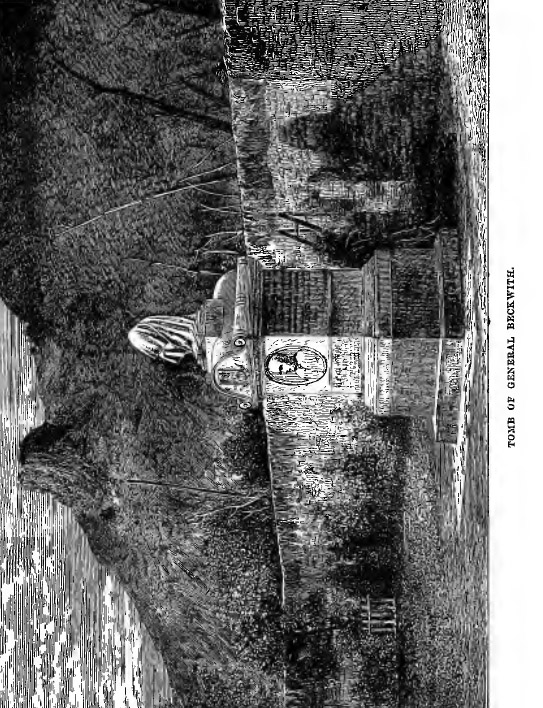 
210             THE WALDENSES. 

if a boy oF twelve or a, girl of ten professed willing- 
ness to enter the Roman Church, they were to be taken 
from their parents, that they might with the more free- 
dom carry out their intention. They could not marry 
save among their own people. They could not erect 
a sanctuary save on the soil of their own territory. They 
could take no degree at any of the colleges of Piedmont. 
In short, the duties, rights, and privileges that constitute 
life they were denied. They were reduced as nearly as 
was practicable to simple existence, with this one great 
exception — which was granted them not as a right, but 
as a favour — namely, the liberty of Protestant worship 
within their territorial limits. 
      The Revolution of 1848, with trumpet-peal, sounded 
the overthrow of all these restrictions. They fell in 
one day. The final end of Providence in preserving 
that people during long centuries of fearful persecu- 
tions now began to be seen. The Waldensian Church 
became the door by which freedom of conscience entered 
Italy. When the hour came for framing a new consti- 
tution for Piedmont, it was found desirable to give 
standing-room in that constitution to the Waldenses, 
and this necessitated the introduction into the edict 
of the great principle of freedom of worship as a right. 
The Waldenses had contended for that principle for 
ages — they had maintained and vindicated it by their 
sufferings and martyrdoms ; and therefore they were 
necessitated to demand, and the Piedmontese Govern- 
ment to grant, this great principle. It was the only 
one of the many new constitutions framed for Italy 
at that same time in which freedom of conscience was 
enacted. Nor would it have found a place in the Pied- 
montese constitution, but for the circumstance that here 
were the Waldenses, and that their great distinctive 
principle demanded legal recognition, otherwise they 
would remain outside the constitution. The Vaudois 
alone had fought the battle, but all their countrymen              "THE LIGHT OF ALL ITALY."               211 

shared with them the fruits of the great victory. When 
the news of the Statuto of Carlo Alberto reached La 
Torre there were greetings on the streets, psalms in 
the churches, and blazing bonfires at night on the crest 
of the snowy Alps. 
      At the door of her Valleys with lamp in hand, its 
oil unspent and its light unextinguished, is seen, at the 
era of 1848, the Church of the Alps, prepared to obey 
the summons of her heavenly King, who has passed by 
in earthquake and whirlwind, casting down the thrones 
that of old oppressed her, and opening the doors of her 
ancient prison. She is now to go forth and be "The 
Light of all Italy," * as Dr. Gilly, thirty years before, 
had foretold she would at no distant day become. 
Happily not all Italy as yet, but only Piedmont, was 
opened to her. She addressed herself with zeal to the 
work of erecting churches and forming congregations in 
Turin and other towns of Piedmont. Long a stranger 
to evangelistic work, the Vaudois Church had time and 
opportunity thus given her to acquire the mental courage 
and practical habits needed in the novel circumstances in 
which she was now placed. She prepared evangelists, 
collected funds, organised colleges and congregations, 
and in various other ways perfected her machinery in 
anticipation of the wider field that Providence was about 
to open to her. 
      It is now the year 1859, and the drama which had 
stood still since 1849 begins once more to advance. In 
that year Prance declared war against the Austrian 
occupation of the Italian peninsula. The tempest of 
battle passes from the banks of the Po to those of the 
Adige, along the plain of Lombardy, rapid, terrible, and 
decisive as the thunder-cloud of the Alps, and the 
Tedeschi retreat before the victorious arms of the 
French. The blood of the three great battles of the 
campaign was scarcely dry before Austrian Lombardy, 

* "Totius Italiae lumen." 

212                   THE WALDENSES. 

Modena, Parma, Tuscany, and part of the Pontifical 
States had annexed themselves to Piedmont, and their 
inhabitants'had become fellow-citizens of the Waldenses. 
With scarcely a pause there followed the brilliant cam- 
paign of Garibaldi in Sicily and Naples, and these rich 
and ample territories were also added to the now mag- 
nificent kingdom of Victor Emmanuel. The whole of 
Italy, from the Alps to Etna, the "States of the 
Church " excepted, now became the field of the Wal- 
densian Church. Nor was this the end of the drama. 
Another ten years pass away: France again sends forth 
her armies to battle, believing that she can command 
victory as aforetime. The result of the brief but terrible 
campaign of 1870, in which the French Empire dis- 
appeared and the German uprose, was the opening of 
the gates of Rome. And let us mark — for in the little 
incident we hear the voice of ten centuries — in the first 
rank of the soldiers whose cannon had burst open the 
old gates, there enters a Vaudois colporteur with a 
bundle of Bibles. The Waldenses now kindle their 
lamp at Rome, and the purpose of the ages stands 
revealed! 


                                THE END. 


